Об утверждении Методики определения стоимости работ 
по подготовке проектной документацииВ соответствии с пунктом 33 статьи 1, пунктом 7.5 части 1 статьи 6, частью 3 статьи 8.3 Градостроительного кодекса Российской Федерации (Собрание законодательства Российской Федерации, 2005, № 1, ст. 16; 2008, № 29, ст. 3418; 2011, № 13, ст. 1688; № 17, ст. 2310; № 30, ст. 4563, 4594; № 49, ст. 7015; 2012, № 53, ст. 7614; 2013, № 14, ст. 1651; № 43, ст. 5452; № 52, ст. 6983; 2014, № 19, ст. 2336; 2015, № 1, ст. 9; № 1, ст. 11; № 29, ст. 4342; 2016, № 27, ст. 4248; № 27, ст. 4302, 4305, 4306; 2017, № 27, ст. 3932, № 31, ст. 4740, 4771; 2018, № 1, ст. 47; № 32, ст. 5133, 5135), подпунктом 5.4.23(1) пункта 5 Положения о Министерстве строительства и жилищно-коммунального хозяйства Российской Федерации, утвержденного постановлением Правительства Российской Федерации от 18 ноября 2013 г. № 1038 (Собрание законодательства Российской Федерации, 2013, № 47, ст. 6117; 2019, № 22, ст. 2833), приказываю:Утвердить прилагаемую Методику определения стоимости работ по подготовке проектной документации.Контроль за исполнением настоящего приказа возложить на заместителя Министра строительства и жилищно-коммунального хозяйства Российской Федерации Д.А. Волкова.В.В. ЯкушевУТВЕРЖДЕНАприказом Министерства строительства и жилищно-коммунального хозяйства Российской Федерацииот ______________№________Методика определения стоимости работ 
по подготовке проектной документацииОБЩИЕ ПОЛОЖЕНИЯНастоящая Методика определения стоимости работ по подготовке проектной документации (далее – Методика) устанавливает порядок определения стоимости работ по подготовке проектной документации на строительство, реконструкцию, капитальный ремонт, снос объектов капитального строительства, на работы по сохранению объектов культурного наследия (далее – строительство), а также порядок разработки сметных нормативов на работы по подготовке проектной документации − Методик определения нормативных затрат на работы по подготовке проектной документации (далее – МНЗ на проектные работы), содержащих значения параметров и нормативов цен на работы по подготовке проектной и рабочей документации (далее − цена проектных работ), положения по их разработке и применению, корректирующие коэффициенты и иные сведения, необходимые для определения сметной стоимости работ по подготовке проектной и рабочей документации на строительство (далее − стоимость проектных работ).Положения Методики применяются при определении стоимости работ по подготовке проектной и рабочей документации на строительство, разработке МНЗ на проектные работы, используемых при определении сметной стоимости проектных работ на строительство на территории Российской Федерации, финансируемых с привлечением средств бюджетов бюджетной системы Российской Федерации, средств юридических лиц, созданных Российской Федерацией, субъектами Российской Федерации, муниципальными образованиями, юридических лиц, доля в уставных (складочных) капиталах которых Российской Федерации, субъектов Российской Федерации, муниципальных образований составляет более 50 процентов, а также капитального ремонта многоквартирного дома (общего имущества в многоквартирном доме), осуществляемого полностью или частично за счёт средств регионального оператора, товарищества собственников жилья, жилищного, жилищно-строительного кооператива или иного специализированного потребительского кооператива либо средств собственников помещений в многоквартирном доме, в целом на объект строительства, а также при определении стоимости подготовки отдельных разделов проектной документации или отдельных видов проектных работ.Основным методом расчета цены проектных работ, применяемым в МНЗ на проектные работы, является метод расчета цены в зависимости от  основных технико-экономических показателей объекта, характеризующих трудоемкость комплекса проектных работ − подготовки проектной и рабочей документации на строительство объекта (далее − натуральные показатели).В случае если зависимость цены проектных работ от величины натурального показателя объекта отсутствует, в качестве дополнительного метода применяется метод расчета цены проектных работ в зависимости от стоимости строительства.МНЗ на проектные работы разрабатываются в соответствии с порядком, приведенным в главе II Методики. Порядок определения стоимости проектных работ с использованием МНЗ на проектные работы приведен в главе III Методики. Указанный порядок распространяется на все МНЗ на проектные работы, сведения о которых включены в федеральный реестр сметных нормативов.ПОРЯДОК РАЗРАБОТКИ МНЗ НА ПРОЕКТНЫЕ РАБОТЫПараметры и нормативы цен проектных работ разрабатываются в составе МНЗ на проектные работы в текущем уровне цен по состоянию на 1 января года разработки МНЗ на проектные работы.Выбор метода расчета цены проектных работ осуществляется разработчиком МНЗ на проектные работы. Разработка МНЗ на проектные работы осуществляется c использованием проектной документации, разработанной в соответствии с составом и требованиями к содержанию разделов проектной документации на строительство, предусмотренными Положением о составе разделов проектной документации и требованиях к их содержанию, утвержденным постановлением Правительства Российской Федерации от 16 февраля 2008 г. № 87 (Собрание законодательства Российской Федерации, 2008, № 8, ст. 744; 2009, № 21, ст. 2576; № 52, ст. 6574; 2010, № 16, ст. 1920; № 51, ст. 6937; 2011, № 8, ст. 1118; 2012, № 27, ст. 3738; № 32, ст. 4571; 2013, № 17, ст. 2174) (далее – Положение о составе разделов проектной документации и требованиях к их содержанию). При разработке МНЗ на проектные работы используется проектная документация, соответствующая требованиям к содержанию проектной документации, определяемым национальными стандартами, применяемым при разработке проектной документации, требованиями нормативных, правовых и технических документов, регламентирующих вопросы архитектурно-строительного проектирования и безопасной эксплуатации объектов капитального строительства, действующих на дату представления МНЗ на проектные работы  на утверждение. МНЗ на проектные работы, сведения о которых включены в федеральный реестр сметных нормативов, применяются для определения сметной стоимости проектных работ, финансируемых с привлечением средств, указанных в пункте 2 Методики.Разработка МНЗ на проектные работы осуществляется в соответствии с положениями данного раздела по номенклатуре, определенной федеральным органом исполнительной власти, осуществляющим функции по выработке и реализации государственной политики и нормативно-правовому регулированию в сфере строительства, архитектуры, градостроительства, в соответствии с частью 2 статьи 6.1 Градостроительного кодекса Российской Федерации (Собрание законодательства Российской Федерации, 2005, № 1, ст. 16; 2018, ст. 5135), ежегодно с учетом предложений отраслевых министерств, ведомств, органов исполнительной власти субъектов Российской Федерации и других заинтересованных организаций.В качестве исходных данных для разработки МНЗ на проектные работы используются следующие данные по объектам-представителям, выбранным из числа аналогичных объектов капитального строительства по принципу их совокупного соответствия функциональному назначению, архитектурным и конструктивным решениям и другим техническим характеристикам, а также условиям размещения, принятым для включаемого в состав МНЗ на проектные работы объекта (далее − объекты-представители):сметная документация – сводный сметный расчет стоимости строительства, объектные и локальные сметные расчеты (сметы);сметные расчеты (сметы) на работы по подготовке проектной и рабочей документации;проектная документация, имеющая положительное заключение государственной экспертизы о соответствии проектной документации результатам инженерных изысканий, заданию на проектирование, требованиям, предусмотренным пунктом 1 части 5 статьи 49 Градостроительного кодекса Российской Федерации  (за исключением случаев проведения экспертизы проектной документации в соответствии с пунктом 1 части 3.3 статьи 49 Градостроительного кодекса Российской Федерации) и о достоверности определения сметной стоимости строительства объектов капитального строительства в случаях, установленных частью 2 статьи 8.3 Градостроительного кодекса Российской Федерации;рабочая документация;положительное заключение государственной экспертизы;задание на проектирование.По объектам, сметная стоимость строительства которых не подлежит проверке на предмет достоверности ее определения в ходе проведения государственной экспертизы проектной документации, либо не подлежала такой проверке ранее в соответствии с порядком, действовавшим на момент подготовки сметной документации по объекту-представителю, в качестве исходных данных используется сметная документация, утвержденная в соответствии с частью 15 статьи 48 Градостроительного кодекса Российской Федерации.Для объектов, в отношении которых согласно части 2 статьи 49 Градостроительного кодекса Российской Федерации не требуется проведение государственной экспертизы проектной документации, в качестве исходных данных используется проектная документация, утвержденная в соответствии с частью 15 статьи 48 Градостроительного кодекса Российской Федерации. При этом проектная документация в соответствии с частью 2 статьи 8.3 Градостроительного кодекса Российской Федерации должна иметь положительное заключение о достоверности определения сметной стоимости. В случаях, если в сметной документации (сводном сметном расчете стоимости строительства) стоимость проектных работ определена на основании договоров, заключенных с победителями конкурсов на выполнение таких работ, финансируемых с привлечением средств бюджетов бюджетной системы Российской Федерации и других форм финансирования, указанных в пункте 2 Методики, то стоимость таких договоров допускается использовать для разработки МНЗ на проектные работы.При разработке МНЗ на проектные работы не используется проектная и сметная документация, разработанная для строительства зданий и сооружений, строящихся в условиях вечной мерзлоты, на просадочных грунтах, горных выработках, а также в местностях, для которых проектной документацией предусмотрены специальные антисейсмические мероприятия и тому подобное, за исключением случаев, когда МНЗ на проектные работы разрабатываются для  определения стоимости проектной документации на производство работ и (или) проектирование объектов для строительства в указанных в настоящем пункте условиях.Цена проектных работ определяется на основании параметров и нормативов цен, разработанных в составе МНЗ на проектные работы, и отражает потребность в денежных средствах, необходимых для подготовки проектной и рабочей документации на строительство объекта с соответствующим значением натурального показателя, стоимости строительства или другой характеристикой, без учета усложняющих или упрощающих факторов и условий проектирования. При разработке цен проектных работ в составе МНЗ необходимо руководствоваться следующими положениями:в ценах проектных работ, определяемых на основании параметров и нормативов цен, разработанных в составе МНЗ на проектные работы, учитываются затраты на оплату труда производственного персонала и необходимого административно-управленческого персонала, отчисления на социальные нужды, амортизационные отчисления на полное восстановление основных производственных фондов и расходов по всем видам их ремонта, материальные затраты, затраты на содержание зданий и арендную плату, налоги и сборы (кроме налога на добавленную стоимость), установленные в законодательном порядке, а также прибыль; параметры и нормативы цен проектных работ разрабатываются на объем работ, включающий подготовку проектной и рабочей документации. Для отдельных разделов проектной документации, по которым подготовка рабочей документации не требуется, параметры и нормативы цен проектных работ разрабатываются на объем работ, включающий подготовку только проектной документации;при наличии факторов, усложняющих или упрощающих проектирование объекта, в составе МНЗ на проектные работы предусматриваются корректирующие коэффициенты, представляющие собой числовые показатели, отражающие изменение трудоёмкости выполнения проектных работ при наличии усложняющего или упрощающего фактора. Цена проектных работ, определяемая с учетом корректирующих коэффициентов, является основой для формирования стоимости проектных работ.в случаях, если подготовка иной технической документации предусмотрена нормативными, правовыми и (или) техническими документами, регламентирующими вопросы архитектурно-строительного проектирования данных объектов, в МНЗ на проектные работы следует учитывать подготовку такой документации;для раздельного определения стоимости проектных работ в составе МНЗ на проектные работы разрабатывается и приводится распределение цены проектных работ по видам документации (проектная документация, рабочая документация, проектная и рабочая документация, иная техническая документация, предназначенная для строительства зданий и сооружений (при наличии);в состав МНЗ на проектные работы включается перечень разделов проектной документации и соответствующих комплектов рабочей документации либо перечень основных проектных работ, учтенных ценами норматива, и (или) ссылка на нормативный документ, в соответствии с которым данный перечень установлен;в составе МНЗ на проектные работы разрабатывается процентное распределение цен проектных работ по разделам проектной документации и соответствующим комплектам рабочей документации или по видам выполняемых проектных работ (составных частей комплекса проектных работ) за исключением случаев разработки МНЗ на проектные работы, предназначенных для определения стоимости отдельных разделов проектной документации;при наличии дополнительных проектных работ, сопутствующих работ и расходов, не учтенных ценами МНЗ на проектные работы, их перечень включается в МНЗ на проектные работы. При этом работы, относящиеся к функциям заказчика и выполняемые проектной организацией по его поручению, следует выделять в отдельный пункт; перечень разделов проектной документации по работам, учитываемым и не учитываемым в составе цены МНЗ на проектные работы, определяется в соответствии с требованиями Положения о составе разделов проектной документации и требованиях к их содержанию;при определении перечня разделов рабочей документации и перечня видов проектных работ, учитываемых и не учитываемых в составе цены, предусмотренной МНЗ на проектные работы, следует руководствоваться требованиями к содержанию рабочей документации, определяемыми национальными стандартами, применяемыми при разработке проектной документации, а также требованиями других нормативных, правовых и технических документов, регламентирующих вопросы архитектурно-строительного проектирования объектов, для которых выполняется разработка сметного норматива (государственные стандарты (далее – ГОСТ), своды правил (далее – СП), строительные нормы и другие), действующих на дату представления МНЗ на проектные работы на утверждение. При разработке в МНЗ на проектные работы включаются следующие главы:общие положения;порядок определения стоимости проектных работ;параметры (или нормативы) цен проектных работ;корректирующие коэффициенты (при наличии);Уточненный перечень глав устанавливается заказчиком разработки норматива в техническом задании на разработку МНЗ на проектные работы. 
В состав приложений к МНЗ на проектные работы включаются:  процентное распределение цены проектных работ по разделам проектной документации и соответствующим комплектам рабочей документации (за исключением случаев разработки МНЗ на проектные работы, предназначенных для определения стоимости отдельных разделов проектной документации; примеры расчета стоимости проектных работ; термины и определения, расшифровка условных обозначений, справочные материалы и иные приложения (разрабатываются при их наличии).Уточненный перечень приложений устанавливается заказчиком разработки норматива в техническом задании на разработку МНЗ на проектные работы.В главе «Общие положения» приводятся:наименование вида объектов и (или) раздела проектной документации и (или) вида проектных работ, для определения стоимости которых применяется МНЗ на проектные работы;перечень видов объектов и (или) проектных работ, для которых разработаны параметры и нормативы цен проектных работ;уровень цен, установленный в МНЗ на проектные работы;таблица распределения цены проектных работ по видам документации (проектная документация, рабочая документация, проектная и рабочая документация, иная техническая документация, предназначенная для строительства зданий и сооружений (при наличии);перечень основных проектных работ, учтенных параметрами или нормативами цен проектных работ и (или) ссылка на нормативный документ, в соответствии с которым данный перечень установлен;перечень дополнительных проектных работ, не учтенных параметрами или нормативами цен проектных работ, с выделением работ, относящихся к функциям заказчика и выполняемых проектной организацией по его поручению;перечень сопутствующих работ и расходов, не учтенных параметрами или нормативами цен проектных работ, требующихся для подготовки проектной и рабочей документации (при наличии);рекомендации по определению стоимости дополнительных проектных работ;рекомендации по определению стоимости проектирования объектов, не вошедших в номенклатуру МНЗ на проектные работы;виды объектов и (или) проектных работ, для определения стоимости которых применение МНЗ на проектные работы не допускается (при наличии). В главе «Порядок определения стоимости проектных работ» приводятся:1) формула для расчета цены проектных работ в зависимости от метода разработки МНЗ на проектные работы (от натуральных показателей либо от стоимости строительства);2) формула для расчета стоимости проектных работ;3) принятый натуральный показатель объекта (объектов);4) методические положения по определению стоимости отдельных видов работ, распространяющиеся на все виды объектов, предусмотренных в МНЗ на проектные работы (в случае, если данные работы не учтены параметрами или нормативами цен);5) по отдельным видам проектных работ при наличии нескольких категорий сложности проектирования объектов или отдельных характеристик, влияющих на трудоемкость проектных работ, в МНЗ на проектные работы приводится классификация объектов по категориям сложности или указанным характеристикам соответственно;6) корректирующие коэффициенты, учитывающие усложняющие (упрощающие) факторы проектирования, действие которых распространяется на все или большинство объектов, предусмотренных МНЗ на проектные работы;7) процентное распределение цены проектных работ по отдельным видам работ;8) перечень сооружений, входящих в состав объекта (объектов), для которого разработана МНЗ на проектные работы, с процентным распределением цены проектных работ по отдельным сооружениям (в случае разработки цен проектных работ для комплексных объектов).В главе «Параметры (или нормативы) цен проектных работ» приводятся параметры (или нормативы) цен проектных работ, сгруппированные в соответствующие таблицы исходя из видов объектов, их функционального назначения или вида проектных работ.При наличии разъяснений о применении параметров (или нормативов) цен проектных работ по отдельным объектам или работам, они включаются в примечания к соответствующей таблице.В состав примечаний к таблицам показателей и нормативов цены проектных работ при наличии включаются корректирующие коэффициенты, применяемые к параметрам или нормативам цен проектных работ по отдельным видам объектов или работ, представленных в данных таблицах.Образцы таблиц параметров и нормативов цен проектных работ представлены в Приложении № 6 к Методике.Глава «Корректирующие коэффициенты» формируется в случае наличия в составе МНЗ на проектные работы большого количества корректирующих коэффициентов, сгруппированных в несколько таблиц. Необходимость разработки отдельной главы «Корректирующие коэффициенты» определяется разработчиком МНЗ на проектные работы.Приложение «Процентное распределение цены проектных работ по разделам проектной документации и соответствующим комплектам рабочей документации» к МНЗ на проектные работы формируется для каждой таблицы цен проектных работ исходя из состава разделов проектной документации, предусмотренных Положением о составе разделов проектной документации и требованиях к их содержанию, и требованиями к содержанию рабочей документации, определяемыми национальными стандартами, применяемыми при разработке проектной документации, с учетом отраслевой специфики. Решение о разработке процентного распределения цены проектных работ принимается заказчиком разработки МНЗ на проектные работы и отражается в техническом задании на разработку МНЗ на проектные работы.Процентное распределение цены проектных работ разрабатывается расчетно-аналитическим методом на основании данных об относительной трудоемкости подготовки разделов проектной документации и соответствующих комплектов рабочей документации, выраженной в процентах от общей трудоемкости проектных работ, предусмотренных данной ценой, принятой за 100%, предоставляемых проектными организациями, имеющими опыт проектирования рассматриваемых объектов, и заверяются (подписываются) уполномоченными лицами этих организаций.  Образец таблицы процентного распределения цены проектных работ представлен в пункте 4 Приложения № 6 к Методике.В состав Приложения «Примеры расчета стоимости проектных работ» к МНЗ на проектные работы включается один или несколько примеров расчета, демонстрирующих последовательность расчета цен проектных работ, применения корректирующих коэффициентов и окончательного расчета стоимости проектных работ на основании МНЗ на проектные работы.Приложение «Термины и определения» к МНЗ на проектные работы разрабатывается только в случае использования в МНЗ на проектные работы специальных терминов и определений, учитывающих специфику объектов и видов проектных работ, в отношении которых разрабатывается МНЗ на проектные работы. Приложение «Расшифровка условных обозначений и сокращений» к МНЗ на проектные работы разрабатывается только в случае использования в МНЗ на проектные работы более пяти обозначений и (или) сокращений.Приложение «Справочные материалы» к МНЗ на проектные работы включается при их наличии. В его состав  включаются справочные материалы, учитывающие специфику объектов и видов проектных работ, в отношении которых разрабатывается МНЗ на проектные работы, для облегчения применения данной МНЗ на проектные работы.Разработка МНЗ на проектные работы осуществляется в следующей последовательности:1) определяется номенклатура параметров и нормативов цены, подлежащих включению в состав МНЗ на проектные работы;2) осуществляется выбор объектов-представителей, сбор и предварительный анализ необходимых исходных данных по объектам-представителям;3) осуществляется разработка структуры и содержания МНЗ на проектные работы;4) осуществляется разработка главы «Общие положения»;5) определяется способ расчета цен проектных работ в зависимости от натуральных показателей либо от стоимости строительства;6) осуществляется выбор метода расчета стоимостного показателя проектных работ, представляющего собой величину стоимости проектных работ по объекту-представителю, полученную расчетно-аналитическим методом в соответствии с указаниями Методики и предназначенную для расчета параметров или нормативов цен проектных работ, включаемых в МНЗ на проектные работы (далее − стоимостной показатель проектных работ): расчетно-аналитическим методом в зависимости от стоимости строительства либо расчетно-аналитическим методом на основании трудозатрат проектировщиков;7) осуществляется расчет стоимостных показателей проектных работ для объектов-представителей;8) осуществляется расчет параметров цены проектных работ (параметры «а» и «в») либо нормативов цены проектных работ («») в зависимости от выбранной методики расчета цен проектных работ;9) осуществляется формирование таблиц, содержащих параметры цены проектных работ (параметры «а» и «в») либо нормативы цены проектных работ («»);10) определяется состав усложняющих и упрощающих факторов, влияющих на трудоемкость проектирования;11) разрабатываются корректирующие коэффициенты, учитывающие усложняющие и упрощающие факторы (при наличии);12) осуществляется разработка процентного распределения цены проектных работ по разделам проектной документации и соответствующим комплектам рабочей документации (за исключением случаев разработки МНЗ на проектные работы, предназначенных для определения стоимости отдельных разделов проектной документации);13) осуществляется разработка примеров расчета стоимости проектных работ на основании МНЗ на проектные работы;14) осуществляется описание основных терминов и определений (при наличии);15) приводится расшифровка условных обозначений (при наличии);16) осуществляется разработка справочных материалов (при наличии);17) формируется проект МНЗ на проектные работы в целом.Номенклатура объектов (зданий, сооружений, видов проектных работ), включаемых в МНЗ на проектные работы, формируются в соответствии со следующими требованиями:1) общие требования к номенклатуре объектов (зданий, сооружений, видов проектных работ), включаемых в МНЗ на проектные работы, устанавливаются разработчиком с учетом предложений заинтересованных организаций. Данная номенклатура уточняется, укрупняется или детализируется разработчиком в процессе его разработки;2) укрупнение номенклатуры объектов, включаемых в МНЗ на проектные работы, производится путем группировки объектов по видам функционального назначения, видам производства или по отрасли при условии возможности усреднения стоимостных показателей проектных работ по объектам группы;3) детализация номенклатуры объектов, включаемых в МНЗ на проектные работы, производится путем выделения отдельных объектов с отличительными техническими и (или) функциональными характеристиками, оказывающими существенное влияние на трудоемкость проектных работ, и для которых отсутствует возможность усреднения стоимостных показателей проектных работ;4) наименования объектов (зданий, сооружений, видов проектных работ), включаемых в МНЗ на проектные работы, следует указывать в соответствии с их наименованиями, предусмотренными соответствующими нормативными документами, регламентирующими подготовку проектной и рабочей документации по данным объектам (СП, ГОСТ и другие), которые действуют на дату представления МНЗ на проектные работы на утверждение.Выбор натурального показателя объекта, включаемого в МНЗ на проектные работы, осуществляется разработчиком путем установления зависимости цены проектных работ от натурального показателя и подтверждается соответствующими расчетными обоснованиями.Натуральный показатель объекта принимается с учетом обеспечения простоты расчета цены проектных работ и возможности определения его величины по данным проектной документации.В зависимости от типов и функционального назначения зданий и сооружений  следует использовать следующие натуральные показатели:1) общая площадь здания или сооружения (кв. метра);2) строительный объем здания или сооружений (куб. метра);3) протяженность (погонный км, погонный метр);4) вместимость (количество мест, количество посещений в смену и так далее);5) годовой объем выпускаемой продукции;6) мощность (куб. метра в час, Гкал/час, МВт);7) другие показатели, наиболее полно отражающие специфику того или иного объекта.Актуализация (корректировка) действующей МНЗ на проектные работы осуществляется в следующих случаях:1) необходимость расширения номенклатуры объектов, предусмотренных МНЗ на проектные работы;2) ввод в действие нового нормативного документа, регламентирующего состав и объем работ по подготовке проектной документации для строительства объектов, предусмотренных МНЗ на проектные работы, либо внесение изменений в такой документ при условии, что внесенные изменения оказывают влияние на трудоемкость выполнения проектных работ;3) изменение технологий выполнения отдельных видов проектных работ, в том числе с использованием новых программно-технических средств, которые оказывают влияние на трудоемкость выполнения проектных работ, предусмотренных МНЗ на проектные работы; 4) изменение порядка применения МНЗ на проектные работы, предусмотренного нормативными и правовыми актами, регламентирующими вопросы ценообразования и сметного нормирования в области градостроительной деятельности в Российской Федерации;5) в результате анализа опыта применения МНЗ на проектные работы выявлена необходимость ее доработки в части уточнения ее отдельных положений с целью исключения двоякого толкования, включения дополнительных положений по применению содержащихся в МНЗ на проектные работы параметров и нормативов цен проектных работ, включения и (или) исключения корректирующих коэффициентов или изменения их величины.В случае если актуализация (корректировка) МНЗ на проектные работы вызвана необходимостью, связанной с изменением уровня цен, предусмотренного МНЗ на проектные работы, приведение параметров и (или) нормативов цен проектных работ в уровень цен актуализированной МНЗ на проектные работы осуществляется путем применения к ним соответствующего индекса изменения сметной стоимости проектных работ для строительства, информация о котором размещена в федеральной государственной информационной системе ценообразования в строительстве (далее − Индекс изменения сметной стоимости проектных работ), или путем перевыпуска МНЗ на проектные работы в текущем уровне цен.Актуализация (корректировка) МНЗ на проектные работы, предусматривающая разработку новых или корректировку действующих параметров и нормативов цен проектных работ, корректирующих коэффициентов и других положений, осуществляется в соответствии с требованиями к разработке МНЗ на проектные работы, установленными Методикой.Разработка МНЗ на проектные работы для отраслевых и промышленных объектов осуществляется с учетом следующих особенностей:1) при разработке МНЗ на проектные работы для строительства отраслевых и промышленных объектов параметры и нормативы цен проектных работ следует рассчитывать на комплексный объект, включающий в себя размещаемые на участке строительства здания и сооружения с соответствующим технологическим и инженерным оборудованием, внутриплощадочные и межцеховые инженерные и транспортные сети, сооружения и устройства, необходимые для реализации функций, осуществляемых предприятиями данного функционального назначения;2) выбор расчета параметров и нормативов цен проектных работ для комплексного объекта или для отдельных зданий, сооружений и коммуникаций, образующих комплекс, осуществляется разработчиком;3) при расчете параметров или нормативов цен проектных работ на комплексный объект в составе МНЗ на проектные работы предусматривается перечень зданий, сооружений, видов коммуникаций и транспортных связей, учтенных параметрами или нормативами цен проектных работ МНЗ на проектные работы, с указанием процентного распределения параметров или нормативов цен по объектам комплекса;4) при расчете параметров или нормативов цен проектных работ на отдельные здания, сооружения и коммуникации, образующие комплекс, следует учитывать совмещение проектных работ по отдельным разделам проектной документации и соответствующим комплектам рабочей документации вследствие подготовки документации на комплексный объект.II.I. Порядок разработки параметров цены проектных работ, определяющих стоимость проектных работ в зависимости от натуральных показателейРасчет цены проектных работ в зависимости от натуральных показателей, применяется в качестве основного метода разработки МНЗ на проектные работы. Цена проектных работ в зависимости от натуральных показателей определяется формуле 2.1:где:Параметры «а» и «в» характеризуют зависимость цены проектных работ от величины натурального показателя «Х» и являются постоянными для определенного интервала изменения натурального показателя «Х».Зависимость цены проектных работ от величины натурального показателя выявляется на основании данных о величине стоимостного показателя проектных работ и соответствующего ему натурального показателя по нескольким объектам-представителям.В случае если в результате анализа исходных данных установлено, что изменения натурального показателя не влияют на трудоемкость проектных работ или данное влияние незначительно, а также в случае наличия исходных данных только по одному объекту-представителю, цена проектных работ рассчитывается на объект в целом.При этом в графе «натуральный показатель» приводится единица измерения «объект», а параметр «в» принимается равным нулю.В случае если трудоемкость подготовки отдельного раздела проектной документации либо отдельного вида проектных работ характеризуется зависимостью от натурального показателя, отличного от основного натурального показателя объекта, либо зависимость от натурального показателя не может быть установлена, для такого раздела или проектной работы разрабатывается отдельная МНЗ на проектные работы или отдельная цена проектных работ. При этом затраты на разработку такого раздела или выполнения проектной работы не учитываются при разработке параметров цен проектных работ для основного объекта. Разработка параметров цен проектных работ осуществляется в следующей последовательности:1) устанавливается зависимость цены проектных работ от натуральных показателей, определяется основной натуральный показатель для каждого объекта;2) выбирается метод расчета стоимостного показателя проектных работ:  для расчета цены проектных работ на строительство зданий, сооружений, - расчетно-аналитическим методом в зависимости от стоимости строительства объекта; для расчета цены отдельных видов проектных работ, - расчетно-аналитическим методом на основании трудозатрат проектировщиков по фактически выполненным проектам, а также на основании стоимостных показателей по выполненным аналогичным работам.При расчете стоимостного показателя проектных работ в зависимости от стоимости строительства для каждого объекта, подлежащего включению в состав МНЗ на проектные работы, выполняется:1) определение величины стоимости строительства, принимаемой для расчета стоимостного показателя проектных работ по каждому объекту-представителю;2) определение величины норматива «» для каждого объекта-представителя на основании нескольких методик;3) расчет средней величины норматива «» для каждого объекта-представителя;4) расчет стоимостного показателя проектных работ на основании средней величины норматива «» для каждого объекта-представителя;5) определение границ интервалов изменения натуральных показателей;6) определение стоимостных показателей проектных работ для границ интервалов натуральных показателей;7) расчет параметров цены проектных работ (параметры «а» и «в»).Последовательность разработки параметров цен при расчете стоимостных показателей проектных работ на основании трудозатрат проектировщиков по фактически выполненным проектам представлена в пунктах 97−107 Методики.Расчетно-аналитическим методом в зависимости от стоимости строительства объекта определяется стоимостной показатель проектных работ по нормативу «» в процентах от стоимости строительства. В сметной стоимости строительства, принимаемой для определения стоимостного показателя проектных работ, учитывается сметная стоимость строительных, монтажных работ и сметная стоимость оборудования по главам 1–9 сводного сметного расчета стоимости строительства, определяемая в соответствии с методикой, необходимой для определения сметной стоимости строительства объектов капитального строительства, утверждаемой федеральным органом исполнительной власти, осуществляющим функции по выработке и реализации государственной политики и нормативно-правовому регулированию в сфере строительства, архитектуры, градостроительства (далее – ССРСС).При этом величина доли стоимости технологического оборудования, подлежащей включению в сметную стоимость строительства, принимаемую для определения стоимостного показателя проектных работ, определяется при разработке МНЗ на проектные работы, исходя из специфики проектирования включаемых в него объектов, и обосновывать расчетами.Затраты на строительно-монтажные работы и оборудование, соответствующие проектным работам, которые согласно общим положениям разрабатываемой МНЗ на проектные работы относятся к дополнительным (неучтенным), исключаются из стоимости строительства, принимаемой для расчета стоимостного показателя проектных работ.При расчете величины процента стоимости проектных работ по фактическим проектам из стоимости проектных работ по фактическому проекту исключаются затраты на проектные работы, которые в соответствии с общими положениями разрабатываемой МНЗ на проектные работы относятся к дополнительным (неучтенным).Норматив «» для непроизводственных, производственных и линейных объектов рассчитывается как среднее арифметическое значение данных о величине процентного отношения стоимости проектных работ к стоимости строительства по объекту-представителю, рассчитанных на основании следующих методов:1) использование значений базовой цены (в процентах), приведенных в таблице № 40 Справочника базовых цен на проектные работы в строительстве. Объекты жилищно-гражданского строительства, утвержденного приказом Министерства регионального развития Российской Федерации от 28 мая 2010 г. № 260 (Зарегистрировано в Минюсте России 14 сентября 2010 г. № 18439; Бюллетень нормативных актов федеральных органов исполнительной власти, № 45, 8 ноября 2010 г.) (далее – СБЦП 81-02-03-2001);2) применение нормативов стоимости проектных работ (в процентах), приведенных в методических рекомендациях г. Москвы; 3) применение значений величины процентного отношения стоимости проектных работ к стоимости строительства, учтенных в укрупненных нормативах цены строительства (далее – НЦС) для соответствующего вида объекта;4) применение значений величины процентного отношения стоимости проектных работ к стоимости строительства по фактическим проектам, в том числе данных по стоимости договоров на разработку проектной документации на строительство, заключенных с победителями конкурсов на выполнение таких работ, финансируемых с привлечением средств бюджетов бюджетной системы Российской Федерации и других форм финансирования, указанных в пункте 2 Методики.Величина процентного отношения стоимости проектных работ к стоимости строительства с использованием таблицы № 40 
СБЦП 81 – 02 – 03 - 2001 для объектов-представителей, по которым сметная документация составлена на основании федеральной сметно-нормативной базы 2001 года (ФЕР-2001), рассчитывается в следующей последовательности:1) сметная стоимость строительства объекта-представителя в уровне цен 2000 года по главам 1−9 сводного сметного расчета приводится к уровню цен 2001 года с использованием коэффициента 1,25;2) исходя из сметной стоимости строительства объекта-представителя в уровне цен 2001 года на основании таблицы 40 СБЦП 81-02-03-2001 рассчитывается стоимость проектных работ в уровне цен 2001 года. Далее полученная стоимость проектных работ пересчитывается делением на коэффициент 1,5, за исключением случаев определения стоимости проектных работ по особо опасным, технически сложным и уникальным объектам;3) стоимость проектных работ по объекту-представителю рассчитывается в уровне цен на 1 января года разработки МНЗ на проектные работы с использованием Индекса изменения сметной стоимости проектных работ для соответствующего периода;4) сметная стоимость строительно-монтажных работ по объекту-представителю рассчитывается в уровне цен на 1 января года разработки МНЗ на проектные работы для базового района (Московская область) путем применения к стоимости строительно-монтажных работ по объекту-представителю, приведенной в уровне цен 2000 года по главам 1–9 сводного сметного расчета, соответствующего индекса изменения сметной стоимости строительно-монтажных работ к сметно-нормативной базе 2001 года, информация о котором размещена в федеральной государственной информационной системе ценообразования в строительстве, для Московской области;5) сметная стоимость оборудования по объекту-представителю рассчитывается в уровне цен на 1 января года разработки МНЗ на проектные работы путем применения к стоимости оборудования в уровне цен 2000 года по данным сводного сметного расчета соответствующего индекса изменения сметной стоимости оборудования, информация о котором размещена  в федеральной государственной информационной системе ценообразования в строительстве, для отрасли народного хозяйства и промышленности, к которой относится объект-представитель;6) сметная стоимость строительства по объекту-представителю в уровне цен на 1 января года разработки МНЗ на проектные работы рассчитывается путем суммирования стоимости строительно-монтажных работ и стоимости оборудования в уровне цен МНЗ на проектные работы;7) исходя из полученных в настоящем пункте способом стоимостных показателей в уровне цен на 1 января года разработки МНЗ на проектные работы рассчитывается процентное отношение стоимости проектных работ к стоимости строительства по объекту-представителю.Для объектов-представителей, по которым сметная документация составлена на основании Территориальных сметных нормативов для города Москвы (ТСН-2001) величина процентного отношения стоимости проектных работ к стоимости строительства рассчитывается в следующей последовательности:1) сметная стоимость строительства объекта-представителя в уровне цен 2000 года по главам 1–8 сводного сметного расчета приводится к уровню цен 2001 года путем применения коэффициента 1,25;2) исходя из стоимости строительства объекта-представителя в уровне цен 2001 года на основании таблицы № 40 СБЦП 81-02-03-2001 рассчитывается стоимость проектных работ в уровне цен 2001 года. Далее полученная стоимость проектных работ пересчитывается путем деления на коэффициент 1,5, за исключением случаев определения стоимости по особо опасным, технически сложным и уникальным объектам; 3) сметная стоимость строительно-монтажных работ по объекту-представителю рассчитывается в уровне цен на 1 января года разработки МНЗ на проектные работы для базового района (Московская область) путем применения к стоимости строительно-монтажных работ по объекту-представителю, приведенной в уровне цен 2000 года по главам 1–8 сводного сметного расчета, соответствующего индекса изменения сметной стоимости строительно-монтажных работ к сметно-нормативной базе 2001 года, информация о котором размещена  в федеральной государственной информационной системе ценообразования в строительстве, для Московской области; 4) сметная стоимость оборудования по объекту-представителю рассчитывается в уровне цен на 1 января года разработки МНЗ на проектные работы путем применения к стоимости оборудования в уровне цен 2000 года по данным сводного сметного расчета соответствующего индекса изменения сметной стоимости оборудования, информация о котором размещена  в федеральной государственной информационной системе ценообразования в строительстве, для отрасли народного хозяйства и промышленности, к которой относится объект-представитель; 5) сметная стоимость строительства по объекту-представителю в уровне цен на 1 января года разработки МНЗ на проектные работы рассчитывается путем суммирования стоимости строительно-монтажных работ и стоимости оборудования в уровне цен МНЗ на проектные работы; 6) исходя из полученных указанным в настоящем пункте способом стоимостных показателей в уровне цен на 1 января года разработки МНЗ на проектные работы рассчитывается процентное отношение стоимости проектных работ к стоимости строительства по объекту-представителю.Величина процентного отношения стоимости проектных работ к стоимости строительства определенного с использованием методических рекомендаций г. Москвы для объектов-представителей, по которым сметная документация составлена на основании федеральной сметно-нормативной базы 2001 года (ФЕР-2001) определяется в следующей последовательности:1) для определения стоимости строительства объекта-представителя в уровне цен 2000 года для города Москвы суммируется сметная стоимость строительно-монтажных работ по объекту-представителю для города Москвы, полученная путем деления стоимости строительно-монтажных работ по объекту-представителю в уровне цен МНЗ на проектные работы на соответствующий индекс изменения сметной стоимости строительно-монтажных работ к сметно-нормативной базе 2001 года, информация о котором размещена  в федеральной государственной информационной системе ценообразования в строительстве, для города Москвы, и сметная стоимость оборудования по объекту-представителю в уровне цен 2000 года по данным сводного сметного расчета;2) исходя из стоимости строительства объекта-представителя в уровне цен 2000 года в соответствии с указаниями методических рекомендаций г. Москвы рассчитывается стоимость проектных работ по объекту-представителю в уровне цен 2000 года;3) для перехода стоимости проектных работ к уровню цен 2001 года к стоимости проектных работ по объекту-представителю в уровне цен 2000 года применяется индекс 1,19;4) полученная стоимость проектных работ по объекту-представителю в уровне цен 2001 года пересчитывается к уровню цен на 1 января года разработки МНЗ на проектные работы путем применения соответствующего Индекса изменения сметной стоимости проектных работ;5) сметная стоимость строительства по объекту-представителю в уровне цен на 1 января года разработки МНЗ на проектные работы определяется путем суммирования стоимости строительно-монтажных работ и стоимости оборудования в уровне цен МНЗ на проектные работы;6) исходя из полученных указанным в настоящем пункте способом стоимостных показателей в уровне цен на 1 января года разработки МНЗ на проектные работы определяется процентное отношение стоимости проектных работ к стоимости строительства по объекту-представителю.Для объектов-представителей, по которым сметная документация составлена на основании Территориальных сметных нормативов для города Москвы (ТСН-2001) величина процентного отношения стоимости проектных работ к стоимости строительства определяется в следующей последовательности:7) исходя из стоимости строительства объекта-представителя в уровне цен 2000 года по главам 1-8 сводного сметного расчета стоимости строительства в соответствии с указаниями методических рекомендаций г. Москвы определяется стоимость проектных работ по объекту-представителю в уровне цен 2000 года;8) для перехода стоимости проектных работ к уровню цен 2001 года к стоимости проектных работ по объекту-представителю в уровне цен 2000 года применяется индекс 1,19;9) полученную стоимость проектных работ по объекту-представителю в уровне цен 2001 года пересчитывается в уровень цен на 1 января года разработки МНЗ на проектные работы путем применения соответствующего Индекса изменения сметной стоимости проектных работ;10) сметная стоимость строительно-монтажных работ по объекту-представителю определяется в уровне цен на 1 января года разработки МНЗ на проектные работы для базового района (Московская область) путем применения к стоимости строительно-монтажных работ по объекту-представителю, приведенной в уровне цен 2000 года по главам 1−8 сводного сметного расчета, соответствующего индекса изменения сметной стоимости строительных и монтажных работ к сметно-нормативной базе 2001 года, информация о котором размещена  в федеральной государственной информационной системе ценообразования в строительстве;11) сметная стоимость оборудования по объекту-представителю определяется в уровне  цен на 1 января года разработки МНЗ на проектные работы путем применения к стоимости оборудования в уровне цен 2000 года по данным сводного сметного расчета соответствующего индекса изменения сметной стоимости оборудования, информация о котором размещена  в федеральной государственной информационной системе ценообразования в строительстве, для отрасли народного хозяйства и промышленности, к которой относится объект-представитель;12) сметная стоимость строительства по объекту-представителю в уровне цен на 1 января года разработки МНЗ на проектные работы определяется путем суммирования сметной стоимости строительно-монтажных работ и стоимости оборудования в уровне цен МНЗ на проектные работы;13) исходя из полученных указанным в настоящем пункте способом стоимостных показателей в уровне цен на 1 января года разработки МНЗ на проектные работы определяется процентное отношение стоимости проектных работ к сметной стоимости строительства по объекту-представителю.Величина процентного отношения стоимости проектных работ к стоимости строительства по фактическим проектам рассчитывается как процентное отношение стоимости проектных работ к стоимости строительства по объекту-представителю в текущем уровне цен, предусмотренном в сметной документации, с соблюдением положений Методики, в том числе указанные в пунктах 48 и 49 Методики.Полученные данные по нескольким объектам-представителям сводятся в таблицу 2.1:Таблица 2.1При формировании таблицы 2.1 следует учитывать, что при увеличении сметной стоимости строительства объекта величина процента стоимости проектных работ от стоимости строительства снижается.В случае, если величина процентного отношения стоимости проектных работ к стоимости строительства, определенная по одному из указанных в пункте 50 Методики методов, не соответствует данному принципу, то такая величина в расчет не принимается.В случае, если отдельное значение норматива «», рассчитанное как средняя величина согласно пункту 50 Методики, не соответствует принципу, приведенному в пункте 55 Методики, в расчет принимается значение норматива «», определяемое методом интерполяции для соответствующего значения стоимости строительства.В случае, если один либо несколько из приведенных в пункте 50 Методики методов не может быть применен для определения величины процентного отношения стоимости проектных работ к стоимости строительства по включаемому в МНЗ на проектные работы объекту (ввиду его функциональных, технических или иных особенностей), расчет величины норматива «» производится на основании тех из приведенных в пункте 50 Методики методов, которые применимы для данного объекта.При наличии данных по нескольким объектам-представителям с одинаковой величиной натурального показателя, в расчет принимается среднее значение норматива «» для таких объектов.Сметная стоимость строительства по объектам-представителям, принимаемая для расчета стоимостных показателей проектных работ, рассчитывается в уровне цен на 1 января года разработки МНЗ на проектные работы для базового района (Московская область) путем применения к стоимости строительства объекта-представителя по главам 1–9 сводного сметного расчета, приведенной в уровне цен 2000 года, соответствующего индекса изменения сметной стоимости строительно-монтажных работ к сметно-нормативной базе 2001 года, информация о котором размещена  в федеральной государственной информационной системе ценообразования в строительстве, для Московской области, и соответствующего индекса изменения сметной стоимости оборудования, информация о котором размещена  в федеральной государственной информационной системе ценообразования в строительстве, для отрасли народного хозяйства и промышленности, к которой относится объект-представитель.На основании рассчитанных нормативов «» определяются стоимостные показатели проектных работ для каждого объекта-представителя по  формуле 2.2:где:Данные расчета стоимостных показателей сводятся в таблицу 2.2, в которой также указывается натуральный показатель каждого объекта проектирования:Таблица 2.2Границы интервалов натурального показателя, для которых будут рассчитаны параметры цены проектных работ, определяются на основании данных таблицы 2.2. В качестве границ интервалов следует принимать значения натурального показателя объектов-представителей, округленные до целого, либо значения натурального показателя, близкие к значениям натуральных показателей объектов-представителей и кратные 10, 100, 500, 1000 и так далее. Для объектов капитального строительства, для которых установлены нормируемые значения мощности (вместимость, количество посещений в смену и так далее), границы интервалов натурального показателя принимаются по значениям натуральных показателей объектов-представителей.Величины стоимостных показателей для границ интервалов следует определять методом интерполяции или экстраполяции.Минимальное значение натурального показателя устанавливается в следующем порядке:1) для объектов производственного и непроизводственного назначения, за исключением линейных объектов: исходя из данных о минимальной величине натурального показателя по фактическим проектам;2) для линейных объектов: исходя из данных о трудоемкости минимального обязательного объема работ, который необходимо выполнить вне зависимости от протяженности линейного объекта. При этом начальный интервал изменения натурального показателя приводится в таблице в виде «до Хmin», а параметр «в» принимается равным нулю.Максимальное значение натурального показателя следует устанавливать исходя из данных о максимальной величине натурального показателя по фактическим проектам.Данные расчета стоимостных показателей для границ интервалов сводятся в таблицу 2.3:Таблица 2.3Для расчета параметров «а» и «в» для каждого интервала изменения натурального показателя «Х» составляется система уравнений:Для интервала «свыше Х1 до Х2»:С1 = а1 + в1 × Х1С2 = а1 + в1 × Х2Для интервала «свыше Хn-1 до Хn»:Сn-1 = а + в × Хn-1Сn = а + в × ХnДля решения данной системы уравнений используются формулы 2.3 и 2.4 для расчета параметров «а» и «в»:Для интервала «свыше Х1 до Х2»: Для интервала «свыше Х n-1 до Хn»: При расчетах параметр «а» округляется до одного знака, параметр «в» до трех знаков.Рассчитанные параметры «а» и «в» и соответствующие интервалы изменения натурального показателя сводятся в таблицу 2.4:Таблица 2.4Рассчитанные параметры «а» и «в» рассматриваются по формуле 2.5 на соответствие основному принципу, согласно которому для каждого следующего интервала параметр «а» увеличивается, а параметр «в» снижается:При несоответствии параметров «а» и «в» указанному в настоящем пункте принципу стоимостные показатели проектных работ корректируются путем введения поправочных коэффициентов для достижения условий, определенных в формуле 2.5, либо выбором других объектов-представителей.Таблицы, содержащие параметры цены проектных работ для различных объектов проектирования, формируются исходя из функционального назначения и технических характеристик данных объектов. В случае если в составе проекта линейного объекта капитального строительства разрабатываются несколько отдельных объектов (камеры, узлы врезки), трудоемкость проектных работ по которым не зависит от протяженности линейного объекта, для таких объектов следует разрабатывать отдельные параметры цен.При этом в качестве натурального показателя «Х» для данных объектов необходимо принимать объект в целом, а параметры «а» и «в» рассчитывать исходя из стоимостных показателей проектных работ при разном количестве таких объектов в составе проекта линейного объекта.В случае необходимости установления в составе МНЗ на проектные работы корректирующего коэффициента к цене проектных работ, учитывающего усложняющий или упрощающий фактор проектирования, определяется стоимостной показатель проектных работ в зависимости от стоимости строительства в соответствии с указанным в настоящей главе порядком расчета при наличии и при отсутствии такого фактора для двух объектов представителей с одинаковыми натуральными показателями. При этом соотношение рассчитанных таким образом стоимостных показателей будет определять значение корректирующего коэффициента.Если изменение трудоемкости проектирования при наличии усложняющего или упрощающего фактора не характеризуется изменением стоимости строительства, стоимостной показатель проектных работ, которые требуется выполнять дополнительно при наличии усложняющего фактора (либо проектных работ, выполнение которых не требуется при наличии упрощающего факторы), определяется на основании трудозатрат проектировщиков согласно пунктам 97 − 107 Методики. При этом соотношение рассчитанного таким образом стоимостного показателя к стоимостному показателю проектных работ по объекту определяет значение дробной части корректирующего коэффициента.В случае невозможности сбора необходимых исходных данных для расчета корректирующего коэффициента, учитывающего усложняющий или упрощающий фактор методами, предусмотренными пунктами 75 и 76 Методики, его размер следуетпринимать согласно положениям действующего сметного норматива на проектные работы, сведения о котором внесены в Федеральный реестр сметных нормативов, при условии наличия в таком нормативе коэффициента на аналогичный усложняющий или упрощающий фактор.В случае если усложняющий или упрощающий фактор оказывает влияние на трудоемкость подготовки только отдельных разделов проектной и (или) соответствующих комплектов рабочей документации, корректирующий коэффициент устанавливается к цене подготовки таких разделов и (или) комплектов, которая определяется на основании процентного распределения цены проектных работ, представленного в МНЗ на проектные работы. II.II Порядок разработки нормативов цены проектных работ, определяющих стоимость проектных работ в зависимости от стоимости строительстваРасчет цены проектных работ в зависимости от стоимости строительства, применяемый в качестве дополнительного метода при разработке МНЗ на проектные работы, осуществляется в соответствии с положениями данной главы. Цена проектных работ в зависимости от стоимости строительства рассчитывается по формуле 2.6:где: Величина норматива цены проектных работ в зависимости от стоимости строительства определяется расчетно-аналитическим методом на основании данных о соотношении стоимости проектирования и строительства по нескольким объектам-представителям. Разработку нормативов цены проектных работ в зависимости от стоимости строительства следует осуществлять в следующей последовательности:1) определение величины стоимости строительства, принимаемой для расчета норматива цены проектных работ по каждому объекту-представителю;2) определение величины норматива «» для каждого объекта-представителя по нескольким методам;3) расчет средней величины норматива «» для каждого объекта-представителя;4) приведение показателей стоимости строительства по объектам-представителям в текущий уровень цен года разработки МНЗ на проектные работы;5) определение пограничных значений стоимости строительства;6) расчет нормативов цены проектных работ для пограничных значений стоимости строительства;7) формирование таблицы нормативов цены проектных работ в зависимости от стоимости строительства.В случае если трудоемкость подготовки отдельного раздела проектной документации либо отдельного вида проектных работ не характеризуется зависимостью от стоимости строительства, для такого раздела или проектной работы следует разрабатывать отдельные МНЗ на проектные работы или отдельные цены проектных работ. При этом стоимостной показатель для расчета цены проектных работ определяется на основании трудозатрат проектировщиков в соответствии с пунктами 97 – 107 Методики. Затраты на подготовку такого раздела или выполнения проектной работы не учитываются при разработке нормативов цен проектных работ для основного объекта.  В стоимости строительства, принимаемого для определения норматива цены проектных работ, учитывается сметная стоимость строительных, монтажных работ и сметная стоимость оборудования по главам 1–9 ССРСС.При этом величина доли сметной стоимости технологического оборудования, подлежащая включению в сметную стоимость строительства, принимаемая для определения стоимостного показателя проектных работ, определяется при разработке МНЗ на проектные работы, исходя из специфики проектирования включаемых в него объектов, и обосновывается расчетами.Затраты на  строительно-монтажные работы и оборудование, соответствующие проектным работам, которые в соответствии с общими положениями МНЗ на проектные работы относятся к дополнительным (неучтенным), исключаются из стоимости строительства, принимаемой для расчета стоимостного показателя проектных работ.При расчете величины процента стоимости проектных работ по фактическим проектам из стоимости проектных работ по фактическому проекту исключаются затраты на проектные работы, которые в соответствии с общими положениями разрабатываемого МНЗ на проектные работы относятся к дополнительным (неучтенным).Норматив «» определяется как среднее соотношение между данными о величине процента стоимости проектных работ от стоимости строительства по объекту-представителю, рассчитанной на основании методов, указанных в пункте 50 Методики.Полученные данные по нескольким объектам-представителям сводятся в таблицу 2.5:Таблица 2.5При формировании таблицы 2.5 следует учитывать, что при увеличении стоимости строительства объекта величина процента стоимости проектных работ от стоимости строительства снижается. В случае если величина процентного отношения стоимости проектных работ к стоимости строительства, определенная по одному из указанных в пункте 50 Методики методов, не соответствует данному принципу, то такая величина в расчет не принимается.В случае если отдельное значение норматива «», рассчитанное как средняя величина согласно пункту 87 Методики, не соответствует принципу, приведенному в настоящем пункте Методики, в расчет принимается значение норматива «», определяемое методом интерполяции для соответствующего значения стоимости строительства.В случае если одна либо несколько из приведенных в пункте 50 методик не может быть применена для определения величины процента стоимости проектных работ от стоимости строительства по включаемому в МНЗ на проектные работы объекту (ввиду его функциональных, технических или иных особенностей), расчет величины норматива «» производится на основании тех из методов, применение которых возможно для данного объекта.Сметная стоимость строительства по объектам-представителям, принимаемая для расчета стоимостных показателей проектных работ, определяется в уровне цен на 1 января года разработки МНЗ на проектные работы для базового района (Московская область) путем применения к стоимости строительства объекта-представителя по главам 1–9 сводного сметного расчета, приведенной в уровне цен 2000 года, соответствующего индекса изменения сметной стоимости строительно-монтажных работ к сметно-нормативной базе 2001 года, информация о котором размещена  в федеральной государственной информационной системе ценообразования в строительстве, для Московской области, и соответствующего индекса изменения сметной стоимости оборудования, информация о котором размещена  в федеральной государственной информационной системе ценообразования в строительстве, для отрасли народного хозяйства и промышленности, к которой относится объект-представитель.Полученные данные сводятся в таблицу 2.6:Таблица 2.6На основании полученных данных определяются и устанавливаются пограничные значения сметной стоимости строительства, для которых будут приведены значения норматива цены проектных работ. Для объектов представителей, сметная стоимость строительства которых в уровне цен на 1 января года разработки МНЗ на проектные работы составляет менее 10 млн. руб., в качестве пограничных значений следует принимать значения сметной стоимости строительства объектов-представителей, а для объектов-представителей, сметная стоимость строительства которых составляет свыше 10 млн руб. принимаются значения, близкие к значениям объектов-представителей кратные 10, 50, 100 млн. руб. и так далее.Величины норматива цены проектных работ для пограничных значений сметной стоимости строительства свыше 10 млн руб. определяются методами интерполяции и экстраполяции. Минимальное и максимальное пограничные значения стоимости строительства устанавливаются исходя из данных о минимальной и максимальной величинах сметной стоимости строительства по фактическим проектам в соответствии с таблицей 2.7:Таблица 2.7Данные норматива цены проектных работ и соответствующие им пограничные значения стоимости строительства сводятся в таблицу 2.8 для включения в МНЗ на проектные работы:Таблица 2.8II.III. Расчет стоимостного показателя проектных работ на основании трудозатрат проектировщиков при разработке МНЗ на проектные работыВ случае если стоимостной показатель проектных работ, используемый при расчете цены проектных работ в составе МНЗ на проектные работы, не может быть определен в зависимости от стоимости строительства, расчет стоимостного показателя проектных работ осуществляется расчетно-аналитическим методом на основании трудозатрат проектировщиков по фактически выполненным проектам в соответствии с положениями данной главы.Расчет осуществляется на основании данных о времени и количестве исполнителей определенной квалификации, принимающих участие в выполнении проектных работ, которые должны быть документально подтверждены уполномоченными лицами проектной организации, предоставляющей такие данные, и заверены ее печатью.Расчет стоимостного показателя проектных работ на основании трудозатрат проектировщиков по фактически выполненным проектам осуществляется в следующей последовательности:1) составление таблицы технологического процесса выполнения проектных работ по объекту при различных значениях натурального показателя;2) определение величины трудоемкости проектирования объекта при различных значениях натурального показателя;3) расчет коэффициента, учитывающего степень участия исполнителей-проектировщиков различной квалификации в разработке документации;4) расчет стоимостных показателей проектных работ по объекту при различных значениях натурального показателя;5) определение границ интервалов изменения натуральных показателей;6) определение стоимостных показателей проектных работ для границ интервалов натуральных показателей;7) расчет параметров цены проектных работ («а» и «в»).Расчет стоимостного показателя проектных работ на основании трудозатрат проектировщиков осуществляется по формуле 2.7:где:Среднемесячная выработка Вср определяется по формуле 2.8:где:Коэффициент, учитывающий степень участия исполнителей-проектировщиков различной квалификации в разработке документации (Ккв-уч), рассчитывается по формуле 2.9 и принимается в значении, не превышающем 1,0:где:Для отдельных отраслей индексы уточняются при предоставлении соответствующих обоснований (бухгалтерских справок и так далее), документально подтверждённых уполномоченными лицами проектной организации.Для определения трудоемкости выполнения работы и численности исполнителей-проектировщиков составляется таблица технологического процесса выполнения проектных работ, в котором описываются все виды работ и операций, необходимых для подготовки проектной и (или) рабочей документации, с указанием времени, затраченного исполнителями соответствующей квалификации на выполнение проектной работы или операции, в соответствии с таблицей 2.9:Таблица 2.9Технологический процесс выполнения проектных работПример расчета определения трудоёмкости проектирования на основании технологического процесса выполнения проектных работ приведен в приложении № 5 к Методике.Стоимостной показатель проектных работ определяется для различных значений натурального показателя по объекту или отдельной работе, для которой в составе МНЗ на проектные работы выполняется расчет цены проектных работ.Расчет параметров цены проектных работ («а» и «в») производится в порядке, изложенном в пунктах 68–71 Методики.В случае необходимости установления в составе МНЗ на проектные работы корректирующего коэффициента к цене проектных работ, стоимостной показатель проектных работ, которые требуется выполнять дополнительно при наличии усложняющего фактора (либо проектных работ, выполнение которых не требуется при наличии упрощающего факторы), определяется на основании трудозатрат проектировщиков согласно данной главе. При этом соотношение рассчитанного таким образом стоимостного показателя к стоимостному показателю проектных работ по объекту будет определять значение дробной части корректирующего коэффициента.II.IV. Учет затрат на выполнение научно-технического сопровождения проектных работ при разработке 
МНЗ на проектные работыПо объектам, для которых законодательством Российской Федерации установлено требование о необходимости осуществления научно-технического сопровождения проектных работ (далее – НТС ПР), затраты на выполнение НТС ПР учитываются в составе МНЗ на проектные работы. При разработке МНЗ на проектные работы учитывается следующий перечень видов работ выполняемых при НТС ПР:1) независимое составление расчетных моделей с использованием альтернативных сертифицированных программных средств, сравнительный анализ расчетных схем и полученных результатов расчета, осуществляемый организацией, отличной от той, которая разрабатывала проект, в соответствии с ГОСТ 27751-2014 «Надежность строительных конструкций и оснований. Основные положения», принятый и введенный в действие приказом Росстандарта России от 11 декабря 2014 г. № 1974-ст (Стандартинформ, 2015) (далее - ГОСТ 27751-2014) (для сооружений класса КС-3 с повышенным уровнем ответственности – обязательно; для сооружений класса КС-2 с нормальным уровнем ответственности – при наличии соответствующего требования заказчика в задании на проектирование);2) выполнение испытаний новых конструкций, узлов и элементов соединений, применяемых при строительстве здания, интерпретация результатов испытаний в соответствии с СП 267.1325800.2016. «Свод правил. Здания и комплексы высотные. Правила проектирования», утвержденный приказом Минстроя России от 30 декабря 2016 г. № 1032/пр, (Информационный бюллетень о нормативной, методической и типовой проектной документации, № 6, 2017);3) уточнение распределения снеговых нагрузок по покрытию зданий и сооружений в соответствии с СП 20.13330.2016 «СНиП 2.01.07-85* Нагрузки и воздействия», утвержденный приказом Минстроя России от 3 декабря 2016 г. № 891/пр (Информационный бюллетень о нормативной, методической и типовой проектной документации, № 4, 2017) (далее – СП 20.13330.2016);4) уточнение аэродинамических коэффициентов на основании модельных испытаний в аэродинамической трубе в соответствии с СП 20.13330.2016;5) разработка нестандартных методов расчета и анализа при проектировании оснований, фундаментов и подземных частей сооружений в соответствии с СП 22.13330.2016 «СНиП 2.02.01-83* Основания зданий и сооружений», утвержденный приказом Минстроя России от 16 декабря 2016 г. № 970/пр (Информационный бюллетень о нормативной, методической и типовой проектной документации", № 7, 2017) (далее - СП 22.13330.2016);6) прогноз состояния оснований и фундаментов проектируемого объекта с учетом всех возможных видов воздействий в соответствии с СП 22.13330.2016;7) геотехнический прогноз влияния строительства на окружающую застройку, геологическую среду и экологическую обстановку в соответствии с СП 22.13330.2016;8) разработка программы технического мониторинга при возведении и эксплуатации новых сооружений в соответствии с ГОСТ 27751-2014;9) разработка программы геотехнического и экологического мониторинга в соответствии с СП 22.13330.2016;10) определение достаточности разработанных возможных сценариев аварийных ситуаций в части оснований, фундаментов и подземных частей сооружений в соответствии с СП 22.13330.2016;11) разработка технологических регламентов на специальные виды работ в соответствии с СП 22.13330.2016;12) комплексные расчеты в объемной постановке системы «основание – фундамент – сооружение» в объеме, достаточном для разработки проектного решения по устройству фундамента в соответствии с СП 22.13330.2016;13) другие виды работ в соответствии с нормативными, правовыми и техническими документами, регламентирующими вопросы архитектурно-строительного проектирования и безопасной эксплуатации объектов капитального строительства. Затраты на НТС ПР учитываются в составе МНЗ на проектные работы для следующих объектов:1) особо опасные, технически сложные и уникальные объекты в соответствии со статьей 48.1 Градостроительного кодекса Российской Федерации;2) объекты класса КС-3 с повышенным уровнем ответственности в соответствии с ГОСТ 27751-2014;3) объекты культурного наследия в соответствии с ГОСТ Р 56198-2014 «Национальный стандарт Российской Федерации. Мониторинг технического состояния объектов культурного наследия. Недвижимые памятники. Общие требования», утвержденным и введенным в действие приказом Ростехнадзора от 30 октября 2014 г. № 1458-ст (Стандартинформ, 2015);4) мостовые сооружения в соответствии с пунктом 5.95 СП 35.13330.2011 «СНиП 2.05.03-84* «Мосты и трубы», утвержденный приказом Минрегиона России от 28 декабря 2010 г. № 822 (Бюллетень строительной техники, № 3, 2011).При разработке МНЗ на проектные работы  для строительства объектов, для которых нормативными и правовыми актами установлена обязательность выполнения НТС ПР, затраты на выполнение НТС ПР относятся к основным работам, учтенным параметрами или нормативами цен проектных работ. ПОРЯДОК ПРИМЕНЕНИЯ МНЗ НА ПРОЕКТНЫЕ РАБОТЫ ПРИ ОПРЕДЕЛЕНИИ СМЕТНОЙ СТОИМОСТИЦены на проектные работы устанавливаются в зависимости от натуральных показателей объектов проектирования (мощности, протяженности, емкости, площади и других) или от стоимости строительства.В Методике под объектами проектирования понимаются объекты капитального строительства, предусмотренные пунктом 10 статьи 1 Градостроительного кодекса Российской Федерации, линейные объекты предусмотренные пунктом 10.1 статьи 1 Градостроительного кодекса Российской Федерации, некапитальные строения и сооружения предусмотренные пунктом 10.2 статьи 1 Градостроительного кодекса Российской Федерации, сети и системы инженерно-технического обеспечения предусмотренные пунктам 20, 21 статьи 2 Федерального закона «Технический регламент о безопасности зданий и сооружений» от 30 декабря 2009 г. № 384-ФЗ, для которых цены на подготовку проектной и рабочей документации установлены в соответствующих МНЗ на проектные работы.Цены на проектные работы приведены для условий индивидуального проектирования объектов с использованием для отдельных элементов строительных конструкций и технических решений чертежей типовых (повторно применяемых) изделий, оборудования и узлов.Ценами на проектные работы учтены затраты на оплату труда производственного персонала и необходимого административно-управленческого персонала, отчисления на социальные нужды, амортизационные отчисления на полное восстановление основных производственных фондов и расходов по всем видам их ремонта, материальные затраты, затраты на содержание зданий и арендную плату, налоги и сборы (кроме налога на добавленную стоимость), установленные в законодательном порядке, а также прибыль.Цены на проектные работы учитывают затраты на следующие работы и услуги: 1) затраты на участие проектной организации совместно с застройщиком (техническим заказчиком) в согласовании разработанной проектной документации с органами государственной власти и органом местного самоуправления, подведомственными им организациями, а также лицами, чьи имущественные интересы затрагиваются при строительстве;2) затраты проектной организации по участию в защите разработанной проектной документации в утверждающих инстанциях и органах (организациях), уполномоченных на проведение экспертизы, а также внесение изменений в проектную документацию по их замечаниям;3) подготовку проектной и рабочей документации в условиях нового строительства при нормальных условиях строительства и эксплуатации объекта проектирования согласно пункту 11 статьи 2 Федерального закона от 30 декабря 2009 г. № 384-ФЗ «Технический регламент о безопасности зданий и сооружений».4) выдачу застройщику (техническому заказчику) проектной и рабочей документации на бумажных носителях в количестве четырех экземпляров и одного экземпляра на электронном носителе. Стоимость экземпляров проектной и рабочей документации, выдаваемой застройщику (техническому заказчику) сверх указанного количества, определяется дополнительно, исходя из расценок на тиражирование организации-разработчика.Цены на проектные работы не учитывают затраты на следующие работы и услуги, если иное не указано в МНЗ на проектные работы:1) подготовку проектной и рабочей документации, включаемой в раздел «Иная документация»: «Промышленная безопасность», в том числе «Декларация промышленной безопасности»; «Мероприятия по гражданской обороне и мероприятия по предупреждению чрезвычайных ситуаций природного и техногенного характера»; «Эффективность инвестиций»; План локализации и ликвидации аварийных ситуаций на химико-технологических объектах (ПЛАС); План по предупреждению и ликвидации аварийных разливов нефти и нефтепродуктов (ПЛАРН), Система мониторинга и управления инженерными системами зданий и сооружений (СМИС) и другое;2) подготовку проектной и рабочей документации на автоматизированные системы управления предприятием (АСУП), автоматизированные системы управления технологическими процессами (АСУТП), автоматизированные системы управления энергоснабжением (АСУЭ) и других автоматизированных систем, за исключением локальной автоматики здания (сооружения) согласно термину, установленному пунктом 7.2 Раздела 7 ГОСТ 34.003-90 «Информационная технология (ИТ). Комплекс Стандартов на автоматизированные системы. Автоматизированные системы. Термины и определения», утвержденного постановлением Госстандарта СССР от 27 декабря 1990 г. № 3399;3) проектирование зданий, сооружений, инженерных сетей вне земельного участка для размещения объекта проектирования, размеры которого определяются нормами проектирования, подготовка проектной и рабочей документации на развитие и строительство железнодорожных линий и автомобильных дорог общего пользования;4) подготовку предпроектной документации: бизнес-планов, концепций, обоснования инвестиций в строительство, технико-экономических обоснований, оценки воздействия объекта капитального строительства на окружающую среду (ОВОС), эскизных проектов;Под предпроектной документацией в Методике понимается документация, необходимость разработки которой устанавливается застройщиком (техническим заказчиком), предшествующая подготовке проектной документации, в которой выполняется обоснование инвестиций, оценивается техническая, экономическая целесообразность вложения инвестиций, определяется экономическая эффективность, прорабатываются возможные варианты технических, архитектурных и объемно-планировочных решений, определяется предварительное планировочное решение по размещению объекта.5) разработку задания на проектирование;6) оплату услуг согласующих проектную документацию органов и организаций, установленных действующими нормативными правовыми актами;7) оплату услуг по экспертизе проектной документации, установленной действующими нормативными правовыми актами;8) выполнение проектных работ, связанных с подготовкой территории строительства объекта проектирования, а также работ, связанных с рекультивацией земельных участков;9) участие в выборе площадки строительства согласно Главе V.1. Земельного кодекса Российской Федерации;10) сбор исходных данных, необходимых для проектирования;11) подготовку указанных в задании на проектирование проектных решений в нескольких вариантах для объекта проектирования, за исключением вариантных проработок проектной организации для выбора оптимальных, безопасных и эффективных проектных решений в составе проектной документации. Вариантом проектных решений является проектная и рабочая документация, подготовленная в соответствии с заданием на проектирование для одного состава зданий, сооружений, сетей и систем, с одним перечнем основных технико-экономических показателей объекта;12) подготовку деталировочных чертежей металлических конструкций (КМД) и технологических трубопроводов заводского изготовления; 13) подготовку конструкторской документации оборудования индивидуального изготовления, кроме составления исходных требований, необходимых для подготовки технического задания на подготовку этой документации;14) комплектование строек оборудованием (в том числе, доукомплектование поставляемого оборудования); проверка комплектности поставок оборудования, согласование заводской документации по оборудованию и системам, включая технические задания и технические условия;15) подготовку рабочих чертежей на специальные вспомогательные приспособления, устройства и установки при проектировании объектов с особо сложными конструкциями (конструктивными элементами) и специальными методами производства строительно-монтажных работ. Подготовка документации «Проект производства работ» (ППР).Под особо сложными конструкциями в Методике понимаются условия производства работ, при которых необходимо применение специальных вспомогательных сооружений, приспособлений, устройств и установок (СВСиУ), являющихся совокупностью временных сооружений и обустройств, необходимых для строительства конкретного объекта.Под специальными методами производства строительно-монтажных работ в Методике понимаются методы строительства, включающие комплекс мероприятий, обеспечивающих безопасность строительства объекта и его сохранность, необходимость в которых возникает в случаях, когда использование других методов неэффективно. Перечень специальных методов производства строительно-монтажных работ приведен в пункте 3.19 ГОСТ 33152-2014 «Дороги автомобильные общего пользования. Классификация тоннелей», пункте 1.9 ВСН 005-88 «Строительство промысловых стальных трубопроводов. Технология и организация», пункте 10.133 СП 42-101-2003 «Общие положения по проектированию и строительству газораспределительных систем из металлических и полиэтиленовых труб», пункте 6.7 СП 32-105-2004 «Метрополитены» и другие;16) корректировку и внесение изменений в разработанную проектную и рабочую документацию в связи с введением новых нормативных документов, внесением изменений в задание на проектирование;17) командировки, в том числе административного персонала, если командировки этого персонала связаны непосредственно с проектированием объекта при соответствующем обосновании;18) выполнение функций строительного контроля застройщика (технического заказчика) и подрядчика. Авторский надзор; 19) научно-исследовательские и опытно-конструкторские работы при проектировании и капитальном строительстве объекта, научно-техническое сопровождение проектных работ (НТС), кроме объектов проектирования, для которых нормативными и правовыми актами установлена необходимость обязательного НТС;20) инжиниринговые услуги, не относящиеся к проектным работам, маркетинговые услуги, выполняемые по поручению застройщика (технического заказчика), выполнение функций технического заказчика.Под маркетинговыми услугами в Методике понимаются услуги по исследованию конъюнктуры рынка и консультативные услуги по вопросам управления маркетингом, включая вопросы продвижения результатов проектной деятельности потребителю, ценообразования, дизайна и прочие вопросы, связанные со стратегией маркетинга и операциями объекта проектирования, соответствующие классу 73 и виду 70.22.13 ОКПД 2 «ОК 034-2014 (КПЕС 2008). Общероссийский классификатор продукции по видам экономической деятельности», утвержденного приказом Росстандарта от 31 января 2014 г. № 14-ст;21) работы по инженерным изысканиям, обмерные и обследовательские работы;22) подготовку документации для проведения закупки товаров, работ, услуг для обеспечения государственных или муниципальных нужд;23) подготовку специальных технических условий, технологических регламентов и эксплуатационной документации;24) разработку проектной и рабочей документации форме в информационной модели;25) подготовку проектных решений по монументально-декоративному и художественно-декоративному оформлению предприятий, зданий и сооружений.Под монументально-декоративным оформлением предприятий, зданий и сооружений в Методике понимается индивидуальное проектирование малых архитектурных форм, к элементам которых относятся скульптурно-архитектурные композиции, монументально-декоративные композиции, водные устройства, монументы, памятные знаки и др. Под художественно-декоративным оформлением предприятий, зданий и сооружений в Методике понимается индивидуальное проектирование произведений декоративно-прикладного искусства (элементы внешнего и внутреннего убранства объекта проектирования), а также разработка рабочих чертежей интерьеров (дизайн-проекта), выполняемая в соответствии с ГОСТ 21.507-81 «Система проектной документации для строительства. Интерьеры. Рабочие чертежи», утвержден постановлением Госстроем СССР от 2 апреля 1981 г. № 48, за исключением общестроительных проектных решений по интерьерам;26) подготовку документов территориального планирования и проекта планировки территории;27) подготовку проектной и рабочей документации по разделу «Проект организации работ по сносу или демонтажу объектов капитального строительства»; 28) подготовку проектной и рабочей документации на консервацию, ликвидацию объектов проектирования;29) изготовление демонстрационных материалов (макеты, планшеты, буклеты и прочие).Перечень учтенных и неучтенных затрат на выполнение основных и дополнительных проектных работ, а также сопутствующих работ и расходов устанавливается в МНЗ на проектные работы исходя из специфики конкретных объектов проектирования.Распределение цены на подготовку проектной и рабочей документации осуществляется согласно положениям МНЗ на проектные работы. При подготовке проектной и рабочей документации в сокращенном по сравнению с предусмотренным действующими нормами проектирования составе разделов и объемов работ, а также в сокращенном составе объектов проектирования стоимость таких проектных работ, независимо от методов ее расчета, определяется по ценам на проектные работы с применением понижающего коэффициента, размер которого устанавливается подрядчиком на проектирование по согласованию с застройщиком (техническим заказчиком), в соответствии с трудоемкостью работ и показателями относительной стоимости разработки разделов проектной и рабочей документации, приведенными в МНЗ на проектные работы.Под показателями относительной стоимости разработки разделов проектной и рабочей документации в Методике понимаются приведенные в МНЗ на проектные работы рекомендуемые данные в таблицах процентного распределения цены проектных работ по разделам проектной документации и соответствующим комплектам рабочей документации для объектов капитального строительства и для линейных объектов капитального строительства.При применении МНЗ на проектные работы следует учитывать, что по согласованию с застройщиком (техническим заказчиком) при проектировании конкретного объекта показатели относительной стоимости разработки разделов проектной и рабочей документации подлежат уточнению в зависимости от трудоемкости их выполнения, выполненному  проектной организацией, в пределах цены на проектные работы.Показатели относительной стоимости разработки разделов проектной и рабочей документации подлежат согласованию с застройщиком (техническим заказчиком) только при расчете размеров корректирующих коэффициентов с применением установленной в МНЗ на проектные работы относительной стоимости разработки разделов проектной и рабочей документации, а также при разработке проектной и рабочей документации не в полном объеме. Особенности определения стоимости проектных работ конкретных видов (типов, категорий) объектов проектирования устанавливаются с учетом положений Методики в соответствующих МНЗ на проектные работы.Расшифровка условных обозначений и сокращений, применяемых по тексту главы III настоящей Методики, приведена в Приложении № 1 к Методике.Положения по определению стоимости основных и дополнительных проектных работ, а также сопутствующих работ и расходов, не учтенных ценами на проектные работы, приведены в таблице 7 Приложения № 7 к Методике.III.I. Порядок определения стоимости работ по подготовке проектной документацииОпределение стоимости проектных работ осуществляется следующими методами:1) на основании параметров цены, установленных в МНЗ на проектные работы в зависимости от натуральных показателей объектов проектирования;2) по нормативам цены, установленным в МНЗ на проектные работы, в зависимости от стоимости строительства объекта проектирования;3) в случае невозможности определения стоимости проектных работ (услуг проектных организаций) с применением методов, указанных в подпунктах 1, 2 пункта 125 Методики – стоимость проектных работ следует определять по аналогии или рассчитывать на основе трудозатрат (форма № 3п).Приоритетным для определения стоимости проектных работ сопоставимых видов (типов, категорий) объектов проектирования является применение нормативов, в которых стоимость основных проектных работ определяется по параметрам цены в зависимости от натуральных показателей объектов проектирования.При применении МНЗ на проектные работы для определения стоимости подготовки проектной и рабочей документации объекта проектирования следует учитывать требования пунктов 111 – 116 Методики. В случае если цены на проектные работы установлены на разработку проектной и рабочей документации основного производства (без учета вспомогательных объектов, а также инженерных сетей и сооружений), общая стоимость проектных работ определяется набором стоимостных показателей проектирования основных и вспомогательных объектов, инженерных сетей и сооружений. Цены на проектные работы не учитывают стоимость проектирования инженерных сетей за пределами земельного участка, размер которого устанавливается действующими нормами проектирования применительно к конкретному виду объекта проектирования.Под нормами проектирования понимаются законодательные, правовые, действующие нормативные и технические документы, регулирующие вопросы градостроительной деятельности и архитектурно-строительного проектирования конкретных видов (типов, категорий) объектов капитального строительства.Цены на проектные работы, определяющие стоимость основных проектных работ в зависимости от натуральных показателей объектов проектирования, учитывают затраты на подготовку проектной и рабочей документации внутренних сетей инженерно-технического обеспечения до их точки подключения к наружным инженерным сетям в пределах земельного участка, отведенного под строительство, но не более 50 метров от периметра здания (сооружения), в том числе:сети водоснабжения – до первого колодца;сети канализации – до первого колодца;сети электроснабжения – от зданий до точки подключения, расположенной в трансформаторной подстанции;сети теплоснабжения, отопления – от здания до запорной арматуры;сети внутреннего газоснабжения – от здания до ближайшего ковера (запорной арматуры);слаботочные сети – от здания до ближайшего колодца на сетях телефонной канализации.Под внутренними сетями инженерно-технического обеспечения в Методике понимаются сети (системы) здания или сооружения, предназначенные для выполнения функций водоснабжения, канализации, отопления, вентиляции, кондиционирования воздуха, газоснабжения, электроснабжения, связи, информатизации, диспетчеризации, мусороудаления, вертикального транспорта (лифты, эскалаторы) или функций обеспечения безопасности, размещенные в объеме, ограниченном наружными поверхностями ограждающих конструкций зданий (сооружений) и выпусками в границах земельного участка под строительство согласно нормам проектирования до их точек подключения протяженностью не более 50 м к внешним инженерным сетям.Под наружными сетями инженерно-технического обеспечения в Методике понимаются наружные инженерные сети от точек подключения к ним здания и сооружения в пределах площадки, отведенной под строительство, а также сети этой площадки.Приведенные в настоящем пункте положения применяются в случае отсутствия соответствующих положений в МНЗ на проектные работы.Применение МНЗ на проектные работы, в которых стоимость основных проектных работ определяется в зависимости от натуральных показателей объектов проектирования, осуществляется в соответствии с приведенными в пунктах 132 – 136 Методики положениями и формулами.При наличии параметров цены «а» и «b», приведенных в соответствующих таблицах МНЗ на проектные работы:1) для показателя, значения которого находятся между значений, приведенных в таблицах МНЗ на проектные работы расчет производится по формуле 3.1:С = (а + b × Х) × Кn × Ипр ,					(3.1),где:2) в случае, когда объект проектирования имеет значение основного показателя в интервале между половиной минимального показателя и минимальным показателем, приведенным в таблицах МНЗ на проектные работы, цена подготовки проектной и рабочей документации определяется путем экстраполяции по формуле 3.2:Ц = а + в × (0,4 × Xmin + 0,6 × Xзад.),				 (3.2),где: 3) в случае, когда объект проектирования имеет значение основного показателя больше максимального показателя, приведенного в таблицах МНЗ на проектные работы, цена подготовки проектной и рабочей документации определяется путем экстраполяции по формуле 3.3:Ц = а + в × (0,4× Xmax + 0,6 × Xзад.),				(3.3),где:4) в случаях, когда натуральный показатель объекта проектирования имеет значение основного показателя меньше половины минимального показателя, приведенного в таблицах МНЗ на проектные работы, стоимость проектных работ определяется путем экстраполяции по формуле 3.4: Ц = [а + в × (0,4× Xmin + 0,6 × X1/2min.)] × Кэкс,         		(3.4),где:Коэффициент экстраполяции рассчитывается по формуле 3.5:Положения и формулы, приведенные в пункте 132 Методики, распространяются и на позиции, когда в таблицах МНЗ на проектные работы перед минимальным и перед максимальным натуральным показателем указаны соответственно слова «до» и «свыше».В случае, когда в таблицах МНЗ на проектные работы для одного вида объекта проектирования приведены значения только параметра «а», при этом  объект проектирования имеет значение показателя, не совпадающее с приведенным в таблице, его цена определяется путем интерполяции или экстраполяции.1) для показателя, значения которого находятся между значений, приведенных в таблицах МНЗ на проектные работы, цена проектных работ определяется по формуле 3.6:где:2) в случае, когда объект проектирования имеет значение основного показателя меньше минимального показателя, приведенного в таблицах МНЗ на проектные работы, цена проектных работ определяется по формуле 3.7:где:3) в случае, когда объект проектирования имеет значение основного показателя больше максимального показателя, приведенного в таблицах МНЗ на проектные работы, цена подготовки проектной и рабочей документации определяется по формуле 3.8:Приведенные в пунктах 132 – 134 Методики положения и формулы не распространяются на объекты проектирования, для которых в таблицах МНЗ на проектные работы приведены параметры цены проектных работ с натуральным показателем «объект». Для этих объектов стоимость проектных работ принимается равной соответствующим параметрам цены, приведенным в таблице МНЗ на проектные работы.Примеры определения стоимости проектных работ по параметрам цены в зависимости от натуральных показателей объектов проектирования, приведены в Приложении № 12 Методики.Применение таблиц МНЗ на проектные работы, в которых стоимость основных проектных работ определяется по нормативам цены в зависимости от стоимости строительства объекта проектирования, осуществляется по формуле 3.9 с учетом положений, приведенных в пунктах 138 − 145 настоящей Методики:                         100где:Для определения стоимости проектных работ на этапе формирования начальной (максимальной) цены сметная стоимость строительства объекта проектирования допускается определять по Укрупненным нормативам цены строительства (НЦС), сведения о которых включены в ФРСН, или по данным ССРСС объекта-аналога, при условии последующего уточнения стоимости проектных работ от строительства объекта проектирования. При этом под объектом-аналогом понимается объект, соответствующий критериям, установленным приказом Минстроя России от 16 октября 2018 г. № 662/пр «Об утверждении критериев, на основании которых устанавливается аналогичность проектируемого объекта капитального строительства и объекта капитального строительства, применительно к которому подготовлена проектная документация, в отношении которой принято решение о признании проектной документации экономически эффективной проектной документацией повторного использования», зарегистрированным Минюстом России 13 февраля 2019 г., регистрационный № 53773.Нормативы цены проектных работ, приведенные в таблицах МНЗ на проектные работы, учитывают стоимость проектных работ всего комплекса зданий и сооружений, нашедших отражение в стоимости строительства объекта проектирования, определенной согласно пункту 137 настоящей Методики (далее – стоимость строительства), за исключением стоимости работ, перечисленных в пункте 115 Методики и в главе «Общие положения» применяемых МНЗ на проектные работы.В случае, когда объект проектирования имеет величину стоимости строительства, находящуюся между показателями, приведенными в таблицах МНЗ на проектные работы, норматив цены проектных работ определяется с применением формул интерполяции 3.10 и 3.11:илигде: Если сметная стоимость строительства меньше или больше крайних показателей стоимости, приведенных в таблицах МНЗ на проектные работы, норматив цены проектных работ принимается в размерах, установленных для крайних показателей без экстраполяции в сторону уменьшения или увеличения.В случае, когда сметная стоимость строительно-монтажных работ по объекту проектирования составляет менее 60% от сметной стоимости строительства, применяемой для расчета, к ценам на проектные работы в формулах 3.9 Методики применяются следующие корректирующие коэффициенты:менее 60% до 50% включительно, в размере 0,95;менее 50% до 40% включительно, в размере 0,9; менее 40% до 30% включительно, в размере 0,8; менее 30%, в размере 0,7.При определении стоимости проектных работ объектов проектирования необходимо учитывать категории сложности проектирования объектов в случае их установления в МНЗ на проектные работы.При определении стоимости проектных работ по нормативам цены в зависимости от сметной стоимости строительства корректирующие коэффициенты, установленные пунктами 157, 165 Методики, в расчете по формуле 3.9 не применяются.Примеры определения стоимости проектных работ, определяемых по нормативам цены в зависимости от общей стоимости строительства объекта проектирования, приведены в Приложении № 12 Методики.В случае отсутствия показателей и нормативов цены стоимость проектных работ согласно подпункту 3 пункта 125 Методики определяется в соответствии с калькуляцией затрат на проектирование (на основе трудозатрат по форме № 3п), по аналогии для сопоставимых видов (типов, категорий) объектов проектирования или видов проектных работ либо при использовании данных, определенных методом сопоставимых рыночных цен (анализа рынка) в соответствии с частью 1 статьи 22 Федерального закона Российской Федерации от 5 апреля 2013 г. № 44-ФЗ «О контрактной системе в сфере закупок товаров, работ, услуг для обеспечения государственных и муниципальных нужд».Для сопоставимых видов (типов, категорий) объектов проектирования в случае отсутствия соответствующих указаний по применению показателей и нормативов цены, поправочных коэффициентов, показателей относительной стоимости разработки разделов проектной и рабочей документации допускается использование указаний, коэффициентов и вышеуказанных показателей, установленных в иных МНЗ на проектные работы.Расчет стоимости основных и дополнительных проектных работ, сопутствующих работ и расходов в соответствии с калькуляцией затрат на проектирование (на основе трудозатрат по форме № 3п) должен быть выполнен в соответствии с требованиями Методики с учетом следующих положений:1) стоимость основных и дополнительных проектных работ, сопутствующих работ и расходов в соответствии с калькуляцией затрат на проектирование (форма № 3п) осуществляется по формуле 3.12:где:2) среднемесячная (среднедневная) выработка Вср определяется по формуле 3.13:где:3) коэффициент, учитывающий степень участия исполнителей-проектировщиков различной квалификации в выполнении проектных работ (Ккв-уч), рассчитывается по формуле 3.14:где:Численность и должностные категории (квалификация) исполнителей-проектировщиков, фактическое время работы исполнителей-проектировщиков одинаковой квалификации определяются на основании положений документов по стандартизации согласно статье 14 Федерального закона «О стандартизации в Российской Федерации» от 29 июня 2015 г. № 162-ФЗ; стандартов процесса подготовки проектной документации согласно пункту 8 статьи 55.20 Градостроительного кодекса Российской Федерации; иных норм проектирования; данных объектов-аналогов; результатов опроса, проведенного среди не менее трех проектных организаций, специализирующихся на выполнение проектных работ, на которые подготавливается смета; таблиц технологического процесса выполнения проектных работ по объекту;4) показатели, приведенные в формулах 3.12–3.14 Методики, включаются в соответствующие графы таблицы «Расчет коэффициента, учитывающего степень участия исполнителей-проектировщиков различной квалификации в выполнении проектных работ (Ккв-уч)» и таблицы «Расчет стоимости проектных работ в соответствии с калькуляцией затрат на проектирование», которые приведены в Приложении № 11 Методики;5) образец сметы на выполнение проектных работ, разрабатываемой на основании калькуляции затрат (по форме 3п) приведен в Приложении № 11 Методики;6) показатели, приведенные в формулах 3.12–3.14 Методики и в таблицах Приложения № 11 к Методике, подлежат уточнению при определении стоимости проектных работ с учетом отраслевой специфики и условий строительства объекта проектирования;7) стоимость проектных работ в соответствии с калькуляцией затрат на проектирование (форма 3п) не учитывает командировочные расходы, непосредственно связанные с проектированием объекта, определяемые дополнительно согласно пункту 149 Методики;8) примеры определения стоимости основных и дополнительных проектных работ, сопутствующих работ и расходов по калькуляции затрат на проектирование приведены в Приложении № 12 к Методике.Командировочные расходы, непосредственно связанные с проектированием объекта, возмещаются в соответствии с  требованиям статей 168 Трудового кодекса Российской Федерации и учитываются при применении МНЗ на проектные работы дополнительно отдельным сметным расчетом по форме № 4п, приведенным в Приложении № 11 к Методике, с расшифровкой затрат на проезд к месту выполнения производственного задания и обратно, стоимости услуги найма жилого помещения (проживание в гостинице) и суточных расходов. Размер командировочных расходов определяется на момент составления расчета с учетом планируемых расходов на проезд на соответствующем виде транспорта согласно классам и тарифам, предусмотренным пунктом 149 Методики, и стоимости проживания в гостинице категории «3 звезды» по классификации согласно пункту 4 раздела II Положения о классификации гостиниц, утвержденного постановлением Правительства Российской Федерации от 16 февраля 2019 г. № 158.Понесенные проектной организацией командировочные расходы обосновываются копиями подтверждающих финансовых документов (счета, счета-фактуры, чеки на оплату), заверенными её уполномоченными лицами.При проектировании объекта, строительство которого осуществляется по этапам, стоимость проектных работ определяется по каждому этапу исходя из выполняемого объема работ с применением соответствующих МНЗ на проектные работы. Под этапом в Методике понимается организация проектирования согласно требованиям пункта 8 Положения о составе разделов проектной документации и требованиях к их содержанию, утвержденного постановлением Правительства Российской Федерации от 16 февраля 2008 г. № 87 (далее – Положение).III.II. Порядок учета факторов, влияющих на трудоемкость проектирования, при определении сметной стоимостиПри определении стоимости подготовки проектной и рабочей документации с привязкой экономически эффективной проектной документации повторного использования, требования к которой установлены статьей 48.2 Градостроительного кодекса Российской Федерации (далее – типовая (повторно применяемая) документация), к ценам на проектные работы применяются следующие ценообразующие коэффициенты:при привязке документации по объекту проектирования без внесения каких-либо изменений в надземную и подземную части здания принимается минимальный размер корректирующего коэффициента 0,2;при проектировании без внесения в привязываемую документацию изменений в подземную часть здания (сооружения), размер корректирующего коэффициента принимается свыше 0,2 до 0,35;при привязке типовой (повторно применяемой) документации с внесением в нее изменений в подземную и надземную часть размер корректирующего коэффициента устанавливается свыше 0,35 до 0,8 в зависимости от трудоемкости работ.Ориентировочные объемы работ по привязке типовой (повторно применяемой) документации по отдельным элементам зданий и сооружений в процентах от цены, установленной в МНЗ на проектные работы, приведены в таблице 10 Приложении № 10 к Методике.Необходимость использования при проектировании типовой (повторно применяемой) документации должна быть установлена заданием на проектирование, а документация, подлежащая привязке, должна быть передана застройщиком (техническим заказчиком) в составе исходных данных для проектирования.Пример определения размера коэффициента на привязку типовой (повторно применяемой) документации и его применения в расчете стоимости проектных работ приведен в Приложении № 12 к Методике.При применении МНЗ на проектные работы для определения стоимости подготовки проектной и рабочей документации для условий нового строительства уникальных объектов капитального строительства с характеристиками, приведенными в пункте 1 статьи 48.2 Градостроительного кодекса Российской Федерации, расчет выполняется по параметрам цены с ценообразующим коэффициентом 1,5, за исключением тех нормативов, в которых установлен особый порядок расчета цены указанных объектов.Цена разработки проектной и рабочей документации на реконструкцию, техническое перевооружение и модернизацию действующих объектов проектирования определяется по МНЗ на проектные работы с применением корректирующих коэффициентов. При определении цены разработки проектной и рабочей документации на реконструкцию (техническое перевооружение и модернизацию) действующих объектов проектирования необходимо учитывать следующие положения:1) при определении стоимости основных проектных работ реконструкции (технического перевооружения, модернизации) с применением к цене, установленной в МНЗ на проектные работы, в которых стоимость основных проектных работ определяется по параметрам цены в зависимости от натуральных показателей объектов проектирования, применяется корректирующий коэффициент до 1,5, а для условий реконструкции (технического перевооружения, модернизации) опасных, технически сложных и уникальных объектов проектирования − до 2,0;2) при определении стоимости основных проектных работ реконструкции (технического перевооружения, модернизации) с применением к цене, установленной в МНЗ на проектные работы, в которых стоимость основных проектных работ определяется по нормативам цены в зависимости от стоимости строительства объекта, применяется корректирующий коэффициент до 1,3, а для условий реконструкции (технического перевооружения, модернизации) особо опасных, технически сложных и уникальных объектов проектирования до 1,7;Под особо опасными, технически сложными объектами в Методике понимаются объекты проектирования в составе, приведенном в пункте 1 статьи 48.1 Градостроительного кодекса Российской Федерации;3) приведенные в подпунктах 1, 2 пункта 159 Методики максимальные размеры коэффициентов применяются без корректировки только в случае полной реконструкции объектов проектирования. Под полной реконструкцией объекта проектирования в Методике понимается вид капитального строительства, выполняемый в объеме, установленном пунктами 14, 14.1 статьи 1 Градостроительного кодекса Российской Федерации;4) размер коэффициентов на техническое перевооружение, модернизацию и частичную реконструкцию объектов для конкретных объектов проектирования устанавливается в соответствующих МНЗ на проектные работы. В случае отсутствия этих данных, размер коэффициента определяется исходя из установленных заданием на проектирование объемов работ по показателям относительной стоимости разработки разделов проектной и рабочей документации, приведенным в МНЗ на проектные работы, с учетом сложности и трудоемкости проектных работ.Под частичной реконструкцией объекта проектирования в Методике понимается вид капитального строительства по отдельным несущим строительным конструкциям (элементам) и/или технологическому оборудованию, и/или сетям (системам) инженерно-технического обеспечения согласно определениям, приведенным в пунктах 14, 14.1 статьи 1 Градостроительного кодекса Российской Федерации. Под модернизацией объекта проектирования в Методике понимается вид капитального строительства согласно определению, приведенному в абзаце 2 пункта 2 статьи 257 Налогового кодекса Российской Федерации.Под техническим перевооружением объекта проектирования в Методике понимается вид капитального строительства согласно определению, приведенному в абзаце 4 пункта 2 статьи 257 Налогового кодекса Российской Федерации;5) размер коэффициента на реконструкцию объекта проектирования не может быть менее 1, так как его расчет осуществляется с применением показателей относительной стоимости разработки разделов проектной и рабочей документации, приведенных в МНЗ на проектные работы для условий нового строительства;6) пример определения размера коэффициента на техническое перевооружение, модернизацию и частичную реконструкцию объекта проектирования и его применения в расчете стоимости проектных работ приведен в Приложении № 12 к Методике.7) размер корректирующего коэффициента на реконструкцию, техническое перевооружение и модернизацию объекта проектирования устанавливается проектной организацией по согласованию с застройщиком (техническим заказчиком);8) корректирующий коэффициент на реконструкцию, техническое перевооружение и модернизацию объекта проектирования учитывает затраты на подготовку проектной и рабочей документации по разделу «Проект организации работ по сносу или демонтажу объектов капитального строительства» (ПОД);9) натуральный показатель объекта проектирования при определении стоимости проектных работ при реконструкции (техническом перевооружении, модернизации) устанавливается в соответствии с параметрами (физическими объемами), достигнутыми в результате реконструкции (технического перевооружения, модернизации).Стоимость разработки проектной и рабочей документации для капитального ремонта, сноса объекта капитального строительства и линейного объекта, согласно определениям, приведенным в пунктах 14.2, 14.3 статьи 1 Градостроительного кодекса Российской Федерации, определяется с применением цен соответствующих МНЗ на проектные работы.Размер корректирующих коэффициентов на капитальный ремонт, снос объекта капитального строительства и линейного объекта устанавливается для конкретных объектов проектирования в соответствующих МНЗ на проектные работы с учетом специфики конкретного объекта проектирования. В случае отсутствия в МНЗ на проектные работы этих данных, стоимость проектных работ определяется по ценам на проектные работы для условий нового строительства с применением ценообразующего коэффициента, учитывающего сокращенный объем работ.При этом необходимо учитывать следующие положения:1) ценообразующий коэффициент, учитывающий подготовку проектной и рабочей документации на капитальный ремонт, применяемый к МНЗ на проектные работы для различных объектов проектирования устанавливается в размере до 0,5. Максимальный размер коэффициента применяется в случае полного объема капитального ремонта по объекту, выполняемого согласно нормам проектирования;2) ценообразующий коэффициент, учитывающий подготовку проектной и рабочей документации на снос, применяемый к МНЗ на проектные работы для различных объектов проектирования устанавливается в размере до 0,35;3) размер коэффициента на капитальный ремонт и снос определяется по пункту 118 Методики путем исключения объемов работ и в соответствии с показателями относительной стоимости разработки разделов проектной и рабочей документации, приведенными в МНЗ на проектные работы, для разделов (подразделов, частей) проектной (рабочей) документации, которые не выполняются по конкретному объекту проектирования при капитальном ремонте и сносе. Для определения планируемых объемов работ при подготовке проектной документации на капитальный ремонт по элементам здания (сооружения) используются показатели, приведенные в таблице 10 Приложения № 10 Методики;4) при определении стоимости составления технической документации (проектная и рабочая документация) на капитальный ремонт в объеме описи работ и сметной документации применятся ценообразующий коэффициент в размере 0,1;5) размер коэффициента на капитальный ремонт индивидуален, зависит от вида объекта проектирования и объемов выполнения работ и должен определяться для каждого конкретного объекта проектирования с применением соответствующих МНЗ на проектные работы. Размер корректирующего коэффициента на капитальный ремонт объекта проектирования учитывает затраты на подготовку ПОД;6) Пример определения размера коэффициента на капитальный ремонт объекта проектирования и его применения в расчете стоимости проектных работ приведен в Приложении № 12 к Методике.Стоимость корректировки, утвержденной проектной и рабочей документации, а также внесения изменений в проектную и рабочую документацию (за исключением исправления ошибок, допущенных проектной организацией) определяется с применением к ценам, установленным в МНЗ на проектные работы, ценообразующего коэффициента на сокращенный объем работ согласно пункту 118 Методики. При этом размер коэффициента определяется для каждого конкретного объекта проектирования с учетом вида объекта, объемов корректировки документации, трудоемкости проектных работ и показателей относительной стоимости разработки разделов проектной и рабочей документации, приведенных в МНЗ на проектные работы.В случае корректировки утвержденной проектной и рабочей документации, связанной с изменением параметров (физических объемов) объекта проектирования, натуральный показатель, используемый при определении сметной стоимости, устанавливается в соответствии с параметрами, достигнутыми в результате корректировки документации.Пример определения размера коэффициента на корректировку утвержденной проектной и рабочей документации объекта проектирования и его применения в расчете стоимости проектных работ приведен в Приложении № 12 к Методике.Стоимость подготовки дополнительных вариантов проектной и рабочей документации объектов проектирования, за исключением вариантных проработок проектной организацией для выбора оптимальных, безопасных и эффективных проектных решений в составе проектной документации, определяется с применением цен соответствующего МНЗ на проектные работы. При определении стоимости подготовки дополнительных вариантов проектной и рабочей документации объектов проектирования необходимо учитывать следующие положения:1) стоимость подготовки дополнительных вариантов проектной и рабочей документации или отдельных технологических, конструктивных, архитектурных и других решений определяется в соответствии с требованиями, указанными в задании на проектирование. При этом определяются разделы (или части этих разделов) проектной и рабочей документации, по которым необходима подготовка указанных вариантов, и исходные данные, необходимые для их подготовки;2) стоимость подготовки основного варианта проектной и рабочей документации объектов проектирования определяется с применением к ценам, установленным в МНЗ на проектные работы, коэффициента в размере 1;3) стоимость подготовки дополнительных вариантов проектной и рабочей документации определяется с применением цен, установленных в МНЗ на проектные работы, с введением в расчет коэффициента на сокращенный объем работ согласно пункту 118 Методики. При этом размер коэффициента определяется для каждого конкретного объекта проектирования с применением соответствующих МНЗ на проектные работы с учетом вида объекта, трудоемкости проектных работ, подлежащих вариантной проработке, и показателей относительной стоимости разработки разделов проектной и рабочей документации, приведенных в МНЗ на проектные работы;4) пример определения размера коэффициента на вариантную проработку проектной и рабочей документации объекта проектирования и его применения в расчете стоимости проектных работ приведен в Приложении № 12 к Методике.Порядок определения стоимости подготовки ПОД в зависимости от условий строительства, вида (типа, категории) объекта проектирования, объемов выполняемых проектных работ устанавливается в МНЗ на проектные работы.Размер коэффициентов на усложняющие факторы индивидуален, зависит от вида объекта проектирования и объемов выполнения работ и устанавливается для каждого конкретного объекта в соответствующих МНЗ на проектные работы.В иных случаях стоимость подготовки проектной и рабочей документации объектов проектирования при наличии факторов, усложняющих проектирование, определяется согласно положениям пункта 169 и таблицей 9 Приложения № 9 к Методике.При применении коэффициентов на усложняющие факторы необходимо учитывать следующие положения:1) при наличии двух или более факторов, усложняющих проектирование объекта, эти корректирующие коэффициенты применяются за каждый фактор.2) размер коэффициента на усложняющие факторы не может быть менее 1, так как расчет его размера осуществляется с применением показателей относительной стоимости разработки разделов проектной и рабочей документации, приведенных в МНЗ на проектные работы для нормальных условий нового строительства и эксплуатации объекта проектирования.3) пример определения размера коэффициентов на усложняющие факторы объекта проектирования и его применения в расчете стоимости проектных работ приведен в Приложении № 12 к Методике.В случае, если застройщик (технический заказчик) осуществляет закупку на выполнение работ по подготовке проектной документации согласно статье 93 Федерального закона «О контрактной системе в сфере закупок товаров, работ, услуг для обеспечения государственных и муниципальных нужд» от 5 апреля 2013 г. № 44-ФЗ, статье 3 Федерального закона от 18 июля 2011 г. № 223-ФЗ «О закупках товаров, работ, услуг отдельными видами юридических лиц» у единственного поставщика (проектной организации) с местом нахождения в районах Крайнего Севера, приравненных к ним местностях и иных местностях с особыми климатическими условиями, к стоимости основных и дополнительных проектных работ, сопутствующих работ и расходов дополнительно применяется корректирующий коэффициент, учитывающий выплаты, обусловленные районным регулированием оплаты труда, в том числе выплаты по районным коэффициентам, а также надбавки к заработной плате за непрерывный стаж работы и другие льготы, предусмотренные законодательством в районах Крайнего Севера, приравненных к ним местностях и иных местностях с особыми климатическими условиями.При применении этого корректирующего коэффициента необходимо учитывать следующие положения:корректирующий коэффициент не применяется в случае, если цены на проектные работы определены по нормативам цены, установленным в МНЗ на проектные работы, в зависимости от стоимости строительства объекта проектирования, если стоимость строительства определена с учетом выплат, установленных для районов Крайнего Севера и приравненных к ним местностях;при определении стоимости проектных работ методами, установленными подпунктами 1 - 2 (за исключение случаев, предусмотренных подпунктом 1 пункта 166 настоящей Методики) пункта 125 Методики с учетом выплат, установленных для районов Крайнего Севера и приравненных к ним местностях, осуществляется по формуле 3.15:Собщ = Спр × Кднр + Спр× Кдзп × Кл					(3.15)где:при определении стоимости проектных работ на основе трудозатрат (форма № 3п) общий корректирующий коэффициент, учитывающий выплаты, обусловленные районным регулированием оплаты труда, предусмотренные статьями 315, 316, 317 главы 50 Трудового кодекса Российской Федерации для районов Крайнего Севера, приравненных к ним местностях и иных местностях с особыми климатическими условиями, вводится дополнительно в формулу 3.13 Методики при определении общих затрат на оплату труда исполнителей (Строка «Итого оплата труда» формы № 3п, Приложение № 11 к Методике).В случае сокращения по требованию застройщика (технического заказчика) продолжительности проектных работ по сравнению с установленными нормами продолжительности проектирования при определении стоимости подготовки проектной и рабочей документации объекта проектирования с применением МНЗ на проектные работы применяются следующие ценообразующие коэффициенты:Условия проектирования объединенных или сблокированных зданий и сооружений, а также зданий со встроенными помещениями другого назначения при определении стоимости подготовки проектной и рабочей документации с применением цен, установленных в МНЗ на проектные работы, учитываются введением в расчет соответствующих ценообразующих коэффициентов на сокращенный объем работ с учетом следующих положений:1) стоимость подготовки проектной и рабочей документации основного здания (сооружения) определяется с применением цен на проектные работы исходя из натурального показателя, установленного для этого объекта, с ценообразующим коэффициентом 1;2) стоимость подготовки проектной и рабочей документации встраиваемых помещений (сооружений) в основное здание (сооружение) определяется с применением цен на проектные работы исходя из натурального показателя, установленного для встраиваемого объекта, с ценообразующим коэффициентом в размере до 0,5;3) стоимость подготовки проектной и рабочей документации сблокированных зданий (сооружений) с основным определяется с применением цен на проектные работы исходя из натурального показателя, установленного для сблокированного объекта, с ценообразующим коэффициентом в размере до 0,8;Пример применения ценообразующих коэффициентов при проектировании объединенных или сблокированных зданий и сооружений, а также зданий со встроенными помещениями другого назначения в расчете стоимости проектных работ приведен в Приложении № 11 к Методике.При применении для определения стоимости подготовки проектной и рабочей документации объектов проектирования корректирующих коэффициентов (ценообразующих коэффициентов, коэффициентов на усложняющие факторы) к ценам, установленным в МНЗ на проектные работы, необходимо учитывать следующие положения:1) При наличии нескольких коэффициентов, учитывающих усложняющие факторы согласно пункту 165 Методики, общий повышающий коэффициент определяется путем суммирования их дробных частей и единицы по формуле 4.3:Куф = (1 + ДК1 + ДК2 + …. + ДКn)						(4.3)где:2) при определении стоимости подготовки проектной и рабочей документации объектов проектирования с применением к ценам на проектные работы нескольких ценообразующих коэффициентов, размер которых меньше и/или больше единицы, а также коэффициента Куф, общий корректирующий коэффициент определяется путем их перемножения;3) порядок применения и размер корректирующих коэффициентов, учитывающих специфику отдельных объектов проектирования, уточняется с учетом положений Методики в соответствующих МНЗ на проектные работы;Под коэффициентом на усложняющий фактор в Методике понимается корректирующий коэффициент, учитывающий усложняющий фактор проектирования при применении МНЗ на проектные работы, связанный с увеличением трудоемкости выполнения проектных работ по отдельным разделам проектной и рабочей документации для строительства объекта проектирования. К факторам, усложняющим проектирование, относятся опасные природные процессы и явления, сложные природные условия, согласно определениям, приведенным соответственно в пунктах 12, 22 статьи 2 Федерального закона «Технический регламент о безопасности зданий и сооружений» от 30 декабря 2009 г. № 384-ФЗ, а также проектирование объектов капитального строительства с установкой импортного основного технологического оборудования, применяемого в Российской Федерации впервые.Под коэффициентом на сокращенный объем работ в Методике понимается корректирующий коэффициент, учитывающий при применении МНЗ на проектные работы отсутствие необходимости (по сравнению с действующими нормами проектирования) подготовки отдельных разделов (подразделов, частей) проектной (рабочей) документации, сокращенный объем основных проектных работ, а также сокращенный состав зданий и сооружений объекта проектирования.Под ценообразующим коэффициентом в Методике понимается корректирующий повышающий коэффициент или понижающий коэффициент (коэффициент на упрощающий фактор), установленный в МНЗ на проектные работы на виды объектов проектирования, виды дополнительных проектных работ, непосредственно влияющий на общую стоимость основных проектных работ для строительства объектов, а также коэффициенты распределения цены подготовки проектной и рабочей документации, определения стоимости проектных работ на реконструкцию, техническое перевооружение и капитальный ремонт.III.III. Порядок составления сметных расчетов (смет) 
на проектные работы Порядок составления сметных расчетов (смет) на работы по подготовке проектной и рабочей документации устанавливается положениями Методики.Основанием для включения затрат на проектные работы в сметы (сметные расчеты) на работы по подготовке проектной и рабочей документации объекта проектирования являются требования задания на проектирование, исходные данные на выполнение проектных работ, проектные решения, принятые в проектной и рабочей документации, положения Методики и МНЗ на проектные работы.Образцы смет (сметные расчеты) на работы по подготовке проектной и рабочей документации объекта проектирования приведены в Приложении № 11 к Методике.Смета на проектные работы (форма № 2п), образец которой приведен в Приложении № 11 к Методике, составляется на все виды проектных работ − основные проектные работы, дополнительные проектные работы, сопутствующие работы и расходы.В соответствующих графах Сметы на проектные работы (форма № 2п) указываются следующие данные:1) в графе 2 указывается наименование объекта проектирования или вида проектных работ, его характеристика и (или) основные технико-экономические показатели;2) в графе 3 указываются применяемые для расчета пункты настоящей Методики, наименования МНЗ на проектные работы, номера их глав, таблиц, параграфов и пунктов таблиц, параметры и нормативы цены, натуральный показатель объекта проектирования, корректирующие коэффициенты с указанием номера главы и пункта настоящей Методики или МНЗ на проектные работы, индекс изменения сметной стоимости проектных работ, количество объектов, при наличии величины относительной стоимости разработки разделов проектной и рабочей документации, иные данные, необходимые для расчета;3) в графе 4 приводится формула расчета стоимости проектных работ, по которой получается результат, отражаемый в графе 5 таблицы формы № 2п.Сметы на проектные работы по калькуляции затрат на проектирование (на основе трудозатрат по форме № 3п), образец которой приведен в Приложении № 11 к Методике, составляются на все виды проектных работ: основные проектные работы, дополнительные проектные работы, сопутствующие работы и расходы.Порядок определения показателей Сметы на проектные работы по форме № 3п установлен соответствующими подпунктами пункта 148 Методики.Порядок подготовки Сметного расчета на командировочные расходы по работам, связанным с проектированием объекта, по форме № 4п, приведенной в Приложении № 11 Методики, установлен пунктом 149 Методики.Итоговые показатели стоимости (затрат) по строкам в графах таблиц форм № 2п, № 3п и № 4п указываются в рублях с округлением до целых рублей.Приложение № 1к Методике Расшифровка условных обозначений и сокращенийПриложение № 2к Методике Структура стоимости работ по подготовке проектной документацииТаблица 1.1Структура затрат в себестоимости проектных работПримечание: структура себестоимости определена на основании статистических данных, предоставленных проектными организациями. Таблица 1.2Структура стоимости проектных работТаблица 1.3 Индексы квалификации непосредственных исполнителей-проектировщиков работ по подготовке проектной документации, содержащей материалы в текстовой и графической формахТаблица 1.4Индексы квалификации непосредственных исполнителей-проектировщиков работ по подготовке проектной документации в форме информационной моделиПриложение № 3к Методике Примеры разработки параметров цены проектных работ в зависимости от натуральных показателей1. Требуется разработать цены проектных работ для школ вместимостью от 300 до 1000 мест.Год разработки МНЗ на проектные работы – 2017.Объекты-представители:*Индекс изменения сметной стоимости строительно-монтажных работ к сметно-нормативной базе 2001 года для Московской области на I квартал 2017 г.;** 3,41 – индекс изменения сметной стоимости оборудования к уровню цен 2001 года для отрасли «Образование» на I квартал 2017 г. 1.2. Расчет процента стоимости проектных работ от стоимости строительства по методике СБЦ 81-02-03-2001 выполняется согласно алгоритму, представленному в пункте 51 Методики:*1,25 – коэффициент перехода от стоимости строительства 2000 года к стоимости строительства 2001 года;**3,99 – индекс изменения сметной стоимости проектных работ для строительства к справочникам базовых цен на проектные работы на I квартал 2017 г. 1.3. Расчет процента стоимости проектных работ от стоимости строительства в соответствии с указаниями методических рекомендаций г. Москвы выполняется согласно алгоритму, представленному в пункте 52 Методики:*6,11 – индекс изменения сметной стоимости строительно-монтажных работ к сметно-нормативной базе 2001 года для города Москвы на I квартал 2017 г.;** 1,19 – коэффициент перехода от стоимости проектных работ в ценах 2000 года к стоимости проектных работ 2001 года.1.4. Расчет норматива , % согласно таблице 4.1 Методики:* в расчет не принимаются, так как не соответствуют пункту 55 Методики.Стоимостные показатели проектных работ определяются для каждого объекта-представителя по следующей формуле (2.2) Методики:где: 1.5. Расчет параметров «а» и «в» выполняется по формулам (4.3) и (4.4).Для интервала «свыше 300 до 500: 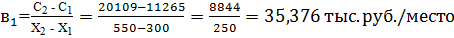 а1 = С1 − в1 × Х1 = С2 − в1 × Х2 = 11 265 − 35,376 × 300 = 11 265 – 10 621,8 = 652,20 тыс. руб.Таким образом, для интервала свыше 300 до 550 мест значения параметров «а» и «в» составят: а = 356,0 тыс. руб. и в = 31,08 тыс. руб./место.Аналогичным образом выполняется расчет для других интервалов.1.6. Таким образом, таблица цены проектных работ для школ в зависимости от натуральных показателей будет иметь вид:Представленные в настоящем примере значения параметров цен проектных работ, стоимости строительства и натуральных показателей не являются нормативными и будут уточнены при разработке, соответствующей МНЗ на проектные работы.2. Требуется разработать цены проектных работ для магистральных улиц районного значения протяженностью от 1 до 10 п. кмГод разработки МНЗ на проектные работы – 2017.2.1. Объекты-представители:*Индекс изменения сметной стоимости строительно-монтажных работ к сметно-нормативной базе 2001 года для Московской области на I квартал 2017 г. (прочие объекты).2.2. Расчет процента стоимости проектных работ от стоимости строительства по методике СБЦ 81-02-03-2001 выполняется согласно алгоритму, представленному в пункте 51 Методики:*1,25 – коэффициент перехода от стоимости строительства 2000 года к стоимости строительства 2001 года;**3,99 – индекс изменения сметной стоимости проектных работ для строительства к справочникам базовых цен на проектные работы на I квартал 2017 г.2.3. Расчет процента стоимости проектных работ от стоимости строительства в соответствии с указаниями методических рекомендаций г. Москвы выполняется согласно алгоритму, представленному в пункте 52 Методики:*6,93 – индекс изменения сметной стоимости строительно-монтажных работ к сметно-нормативной базе 2001 года на I квартал 2017 г. (прочие объекты);**1,19 – коэффициент перехода от стоимости проектных работ в ценах 2000 года к стоимости проектных работ 2000 года;2.4. Расчет норматива , % согласно таблице 4.1 Методики:* в НЦС 81-02-08-2017 Укрупненные нормативы цены строительства. Сборник № 8. Автомобильные дороги», утвержденном приказом Минстроя России от 3 июля 2017 г. № 948/пр (далее - НЦС 81-02-08-2017), отсутствуют данные о стоимости проектных работ.Стоимостные показатели проектных работ определяются для каждого объекта-представителя по следующей формуле (2.2) Методики:где: В соответствии с пунктом 63 Методики устанавливаются границы интервалов изменения натуральных показателей:Х1= 1;Х2= 2;Х3= 5;Х4= 10.Далее согласно пункту 64 Методики по методам интерполяции и экстраполяции определяются значения стоимостных показателей проектных работ для границ интервалов.Расчет для Х1= 1 (по экстраполяции для Хоб.1 = 1,2 и Хоб.2 = 2,1):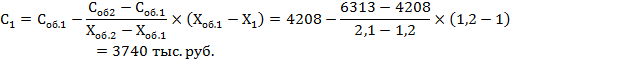 Расчет для Х2 = 2 (по интерполяции данных для Хоб.1 = 1,2 и Хоб.2 = 2,1):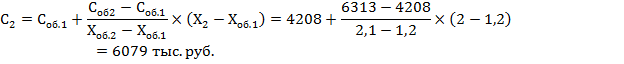 Расчет для Х3= 5: (по интерполяции данных для Хоб.3 = 4,9 и Хоб.4 = 9,6):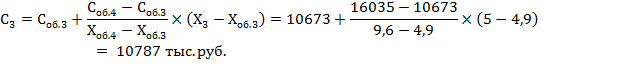 Расчет для Х4= 10: (по экстраполяции данных для Хоб.3 = 4,9 и Хоб.4 = 9,6):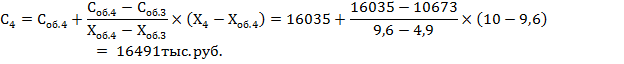 Таким образом, получены следующие значения стоимостных показателей проектных работ для границ интервалов:Расчет параметров «а» и «в» выполняется по формулам (2.3) и (2.4).Для интервала «свыше 1 до 2»: 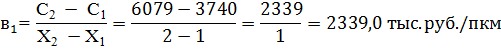 а1 = С1 − в1 × Х1 = С2 − в1 × Х2 = 3740 – 2339 × 1 = 1401,0 тыс. руб.Таким образом, для интервала свыше 1 до 2 п. км. значения параметров «а» и «в» составят: а= 1 401,0 тыс. руб. и в=2 339,0 тыс. руб./п. км.Аналогичным образом выполняется расчет для других интервалов.Таким образом, таблица цены проектных работ для магистральных улиц районного значения в зависимости от натуральных показателей будет иметь вид:Представленные в настоящем примере значения параметров цен проектных работ, стоимости строительства и натуральных показателей не являются нормативными и будут уточнены при разработке соответствующей МНЗ на проектные работы.Приложение № 4к Методике Примеры разработки нормативов цены в зависимости от стоимости строительстваТребуется разработать нормативы цены проектных работ для школ в зависимости от стоимости строительства.* в расчет не принимаются, так как не соответствуют пункту 88 Методики Пограничные значения стоимости строительства определяются в соответствии с пунктом 94 Методики, при этом нормативы цены проектных работ определяются по интерполяции:Таким образом, таблица нормативов цены для школ в зависимости от стоимости строительства будет иметь вид:Представленные в настоящем примере значения нормативов цен проектных работ, стоимости строительства и натуральных показателей не являются нормативными и будут уточнены при разработке соответствующей МНЗ на проектные работы.2. Требуется разработать нормативы цены проектных работ для магистральных улиц районного значения в зависимости от стоимости строительства.* в НЦС 81-02-08-2017 Сборник №08. Автомобильные дороги отсутствуют данные о стоимости проектных работ.Пограничные значения стоимости строительства определяются в соответствии с пунктом 94 Методики, при этом нормативы цены проектных работ определяются по интерполяции:Таким образом, таблица нормативов цены для магистральных улиц районного значения в зависимости от стоимости строительства будет иметь вид:Представленные в настоящем примере значения нормативов цен проектных работ, стоимости строительства и натуральных показателей не являются нормативными и будут уточнены при разработке соответствующего МНЗ на проектные работы.Приложение № 5к Методике Пример расчета стоимостного показателя проектных работ на основании трудозатрат проектировщиковТребуется определить стоимостной показатель проектных работ по системе дистанционного открывания дверей в жилом доме:натуральный показатель Х1 – 6 дистанционно открываемых дверей;натуральный показатель Х2 – 10 дистанционно открываемых дверей.Для определения времени работы и численности исполнителей-проектировщиков необходимо составить таблицы технологического процесса выполнения проектных работ для каждой величины натурального показателя:Технологический процесс выполнения проектных работ для системы дистанционного открывания дверей в жилом доме (6 входных дистанционно открываемых дверей). Проектная документацияТехнологический процесс выполнения проектных работ для системы дистанционного открывания дверей в жилом доме (6 входных дистанционно открываемых дверей). Рабочая документацияОбщее фактическое время участия исполнителей в работе по проектированию системы дистанционного открывания дверей в жилом доме (6 дверей):Далее в соответствии с формулой (2.9) выполняется расчет коэффициента, учитывающий степень участия исполнителей-проектировщиков различной квалификации в разработке документации (Ккв-уч).Расчет коэффициента, учитывающего степень участия исполнителей-проектировщиков различной квалификации в разработке документации (Ккв-уч)Далее, используя формулы (2.7) и (2.8), выполняется расчет стоимостного показателя проектных работ для системы дистанционного открывания дверей в жилом доме (6 входных дистанционно открываемых дверей):Технологический процесс выполнения проектных работ для системы дистанционного открывания дверей в жилом доме (10 входных дистанционно открываемых дверей). Проектная документацияПродолжение таблицыТехнологический процесс выполнения проектных работдля системы дистанционного открывания дверей в жилом доме(10 входных дистанционно открываемых дверей). Рабочая документацияИтого фактическое время участия исполнителей в работе по проектированию системы дистанционного открывания дверей в жилом доме (10 дверей):Далее в соответствии с формулой (2.9) выполняется расчет коэффициента, учитывающего степень участия исполнителей-проектировщиков различной квалификации в разработке документации (Ккв-уч).Расчет коэффициента, учитывающего степень участия исполнителей-проектировщиков различной квалификации в разработке документации (Ккв-уч)Далее, используя формулы (2.7) и (2.8), выполняется расчет стоимостного показателя проектных работ для системы дистанционного открывания дверей в жилом доме (10 входных дистанционно открываемых дверей):Полученные данные сводятся в таблицу согласно пункту 67 Методики:Расчет параметров «а» и «в» выполняется по формулам (2.3) и (2.4).Для интервала «свыше 6 до 10»: 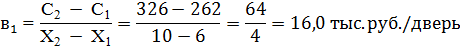 а1 = С1 – в1 × Х1 = С2 – в1 × Х2 = 262 – 16 × 6 = 262 – 96 = 166,0 тыс. руб.Таким образом, для интервала от 6 до 10 дверей значения параметров «а» и «в» составят: а= 166,0 тыс. руб. и в=16,0 тыс. руб./дверь.Представленные в настоящем приложении наименования работ, значения параметров цен проектных работ, показателей трудоемкости и натуральных показателей не являются нормативными и будут уточнены при разработке соответствующей МНЗ на проектные работы.Приложение № 6к Методике Образцы таблиц параметров и нормативов цены проектных работ, включаемые в МНЗ на проектные работыОбразец таблицы параметров цен проектных работ в зависимости от натурального показателяТаблица 6.1ПОбъекты образованияОбразец таблицы нормативов цен проектных работ в зависимости от стоимости строительстваТаблица 6.2ПОбразец таблицы корректирующих коэффициентов, учитывающих усложняющие (упрощающие) факторы (при наличии)Таблица 6.3ПОбразцы таблиц процентного распределения цены проектных работ по разделам проектной документации и соответствующим комплектам рабочей документации для объектов капитального строительства и для линейных объектов.Таблица 7.4ПОбъекты образованияТаблица 7.5ПМагистральные улицыПри наличии в проектной документации отдельных подразделов, характерных для объектов определенного функционального назначения, в составе таблиц выделяются показатели относительной стоимости таких подразделов. Представленные в настоящем приложении состав и показатели относительной стоимости разделов не являются нормативными и будут уточнены при разработке соответствующей МНЗ на проектные работы.Приложение № 7к Методике ПОРЯДОК ОПРЕДЕЛЕНИЯ СТОИМОСТИ ОСНОВНЫХ И ДОПОЛНИТЕЛЬНЫХ ПРОЕКТНЫХ РАБОТ, СОПУТСТВУЮЩИХ РАБОТ И РАСХОДОВ, НЕ УЧТЕННЫХ ПАРАМЕТРАМИ И НОРМАТИВАМИ ЦЕНЫ МНЗ НА ПРОЕКТНЫЕ РАБОТЫТаблица 7Приложение № 8к МетодикеКОРРЕКТИРУЮЩИЕ КОЭФФИЦИЕНТЫ, ПРИМЕНЯЕМЫЕ ДЛЯ ОПРЕДЕЛЕНИЯ СТОИМОСТИ РАБОТ ПО ПОДГОТОВКЕ ПРОЕКТНОЙ И РАБОЧЕЙ ДОКУМЕНТАЦИИВ ФОРМЕ ИНФОРМАЦИОННОЙ МОДЕЛИ ДЛЯ СТРОИТЕЛЬСТВА ОБЪЕКТОВ НЕПРОИЗВОДСТВЕННОГО НАЗНАЧЕНИЯТаблица 8Примечание к таблице 8:Приведенные корректирующие коэффициенты применяются к показателям относительной стоимости разработки разделов проектной и рабочей документации, определенным по параметрам или нормативам цены на проектные работы, установленным в МНЗ на проектные работы.Показатель относительной стоимости подготовки раздела «Проект организации строительства» на этапе подготовки рабочей документации в форме информационной модели для строительства объектов непроизводственного назначения, определяется дополнительно в соответствии с показателем относительной стоимости разработки раздела «Проект организации строительства», установленным в таблице распределения цены проектных работ по разделам проектной документации, приведенной в МНЗ на проектные работы.Определенная с применением корректирующих коэффициентов стоимость разработки проектной и рабочей документации в форме информационной модели учитывает следующие уровни проработки элементов (LOD) цифровой информационной модели согласно СП 333.1325800.2017 «Информационное моделирование в строительстве. Правила формирования информационной модели объектов на различных стадиях жизненного цикла», утвержденного приказом Минстроя России от 18 сентября 2017 г. № 1227/пр:проектная документация LOD 300, доля в стоимости основных проектных работ – 60%;рабочая документация LOD 400, доля в стоимости основных проектных работ – 40%.При разработке рабочей документации в форме информационной модели на основании существующей проектной документации, разработанной в виде материалов в текстовой и графической формах, доля стоимости разработки рабочей документации для определения размера поправочного коэффициента принимается равной 60%.Поправочными коэффициентами учтена стоимость следующих работ, выполняемых в процессе подготовки проектной документации в форме информационной модели с уровнем проработки элементов LOD 300: разработка инженерной цифровой модели местности (цифровая модель рельефа и цифровая модель ситуации);разработка ЦИМ по разделам ПЗУ, АР, КР, ИОС, ПОС;формирование ведомости объёмов работ, используемой при разработке раздела СМ.Поправочными коэффициентами учтена стоимость следующих работ, выполняемых в процессе подготовки рабочей документации в форме информационной модели с уровнем проработки элементов LOD 400: разработка ЦИМ по комплекту рабочих чертежей генерального плана; разработка ЦИМ по комплекту рабочих чертежей «Архитектурные решения»; разработка ЦИМ по комплектам чертежей «Конструкции железобетонные», «Конструкции металлические», «Конструкции деревянные»; разработка ЦИМ по комплектам рабочих чертежей «Электроснабжение», «Силовое электрооборудование», «Электрическое освещение (внутреннее)», «Пожаротушение», «Отопление, вентиляция и кондиционирование», «Пожарная сигнализация», «Охранная и охранно-пожарная сигнализация», «Газоснабжение (внутренние устройства)», «Технологические коммуникации»; разработка ЦИМ по комплектам рабочих чертежей «Наружное электроосвещение», «Наружные сети водоснабжения», «Наружные сети канализации», «Наружные газопроводы»;разработка ЦИМ по комплектам рабочих чертежей «Технология производства», «Автоматизация»;визуализация в трёхмерной модели сводного календарного плана по разделу ПОС с целью выявления несоответствий планирования (4D визуализация ПОС); формирование ведомости объёмов работ используемой при разработке сметной документации. Поправочными коэффициентами учтено выполнение следующих подготовительных работ, выполняемых при подготовке проектной документации в форме информационной модели:создание плана реализации проекта в форме информационной модели. Под планом реализации проекта в форме информационной модели в Методике подразумевается технический документ, который разрабатывается, как правило, генеральной проектной и (или) генеральной подрядной организацией для регламентации взаимодействия с субпроектными (субподрядными) организациями и согласовывается с заказчиком. План реализации проекта отражает требования заказчика к информационным моделям, задачи применения информационного моделирования, требуемые уровни проработки, роли и функциональные обязанности участников процесса информационного моделирования; развертывание среды общих данных посредством мощностей проектной организации для задач проектирования. Формирование среды общих данных подразумевает создание комплекса программно-технических средств, представляющих единый источник данных, обеспечивающий совместное использование информации всеми участниками инвестиционно-строительного проекта. Среда общих данных основана на процедурах и регламентах, обеспечивающих эффективное управление итеративным процессом разработки и использования информационной модели, сбора, выпуска и распространения документации между участниками инвестиционно-строительного проекта; создание библиотечных элементов, необходимых для проектирования объекта.Поправочными коэффициентами учтено выполнение следующих работ, выполняемых при подготовке проектной документации в форме информационной модели:осуществление междисциплинарных проверок на коллизии в соответствии с обозначенными правилами. Выявление коллизий в процессе разработки информационной модели подразумевает процесс поиска, анализа и устранения ошибок, связанных с геометрическими пересечениями элементов модели, с нарушениями нормируемых расстояний между элементами модели, с пространственно-временными пересечениями ресурсов из календарно-сетевого графика строительства объекта; осуществление проверок моделей на соответствие требованиям заказчика к информационным моделям и плану реализации проекта, разработанного в форме информационной модели;обеспечение качественного междисциплинарного обмена информационными моделями; техническая поддержка проектировщиков смежных специальностей. Поправочными коэффициентами не учтена стоимость следующих работ, выполняемых при подготовке проектной документации в форме информационной модели (при условии включения этих работ в задание на проектирование):разработка математической модели энергопотребления здания с применением специализированных программных продуктов; разработка модели окружающей застройки по предоставленным материалам (лазерного сканирования, детальной топографической съёмки и аналогичных видов работ, выполняемых при разработке модели окружающей застройки). Поправочными коэффициентами не учтена стоимость следующих работ, выполняемых при подготовке рабочей документации в форме информационной модели (при условии включения этих работ в задание на проектирование):моделирование воздушно-тепловых потоков воздухораспределителей, отопительных приборов/агрегатов, тепловыделений оборудования;разработка строительно-монтажной модели (технологии строительства); анализ освещённости (комплект «Электроснабжение»). Поправочными коэффициентами не учтена стоимость следующих работ, выполняемых после завершения работ по подготовке проектной документации в форме информационной модели разработка информационной модели, используемой для решения строительных задач, содержащая необходимую обновляемую в ходе строительства графическую и атрибутивную информацию (строительная модель объекта); разработка информационной модели объекта строительства, содержащей информацию по фактическому состоянию объекта (исполнительная модель объекта); разработка информационной модели имущественного объекта, содержащая комплекс взаимосвязанной информации (документация, графическая модель, неграфическая информация), собранной и проверенной в течение его жизненного цикла, и используемая в целях управления, технического обслуживания и эксплуатации имущественного объекта (эксплуатационная модель объекта).Приложение № 9к МетодикеПОРЯДОК ПРИМЕНЕНИЯ КОРРЕКТИРУЮЩИХ КОЭФФИЦИЕНТОВ, УЧИТЫВАЮЩИХ УСЛОЖНЯЮЩИЕ ФАКТОРЫ ПРОЕКТИРОВАНИЯТаблица 9Приложение № 10к МетодикеПримерные объемы работ по разработке отдельных элементов и конструкций зданий (сооружений) при применении типовых (повторно применяемых) проектов для расчета размеров корректирующих коэффициентов в процентах от стоимости основных проектных работ здания (сооружения)		Таблица 10Приложение № 11к Методике Форма № 2пРуководительпроектной организации ______________________________________________________[подпись (инициалы, фамилия)]Главный инженерпроекта ____________________________________________________________________[подпись (инициалы, фамилия)]Составил ___________________________________________________________________[должность, подпись (инициалы, фамилия)]Форма №3пСМЕТА № 
на проектные работыНаименование предприятия, здания, сооружения, стадии проектирования, этапа, вида проектных работ ___________________________________________________________Наименование проектной организации ________________________________________Наименование организации застройщика (технического заказчика) ________________Составлена в текущем уровне цен __________________20____г.Расчет коэффициента, учитывающего степень участия исполнителей-проектировщиков различной квалификации в выполнении проектных работ (Ккв-уч)Примечание: * – графы для расчета коэффициента в таблице не заполняютсяРасчет стоимости проектных работ в соответствии с калькуляцией затрат на проектированиеРуководительпроектной организации ______________________________________________________[подпись (инициалы, фамилия)]Главный инженерпроекта ____________________________________________________________________[подпись (инициалы, фамилия)]Составил ___________________________________________________________________[должность, подпись (инициалы, фамилия)]Форма №4пРуководительпроектной организации ______________________________________________________[подпись (инициалы, фамилия)]Главный инженерпроекта ____________________________________________________________________[подпись (инициалы, фамилия)]Составил ___________________________________________________________________[должность, подпись (инициалы, фамилия)]Примечание:*– железнодорожный транспорт – вагон «купе»; авиационный транспорт – самолет, «эконом» класс; междугородний автомобильный транспорт – рейсовый автобус; водный транспорт – в соответствии с пассажирскими тарифами соответствующих пароходств.Приложение № 12 к МетодикеПРИМЕРЫ РАСЧЕТА СТОИМОСТИ ПРОЕКТНЫХ РАБОТПримечание: Представленные в примерах значения параметров, нормативов цен проектных работ, стоимости строительства, показателей относительной стоимости разработки разделов рабочей документации, натуральных показателей объектов проектирования, отдельных показателей для расчета калькуляции затрат не являются нормативными (приняты условно).1 Пример 1. Необходимо определить стоимость разработки проектной и рабочей документации для строительства зданий школ с различным количеством мест согласно параметрам цены, установленным таблицей МНЗ на проектные работы, корректирующие коэффициенты отсутствуют. Величина индекса изменения сметной стоимости проектных работ составляет 1,06:1.1 Расчет стоимости основных проектных работ для строительства здания школы на 500 мест выполняется по формуле 3.1 Методики:С = (а + в × Xзад.) × Ипр = (652 200+ 25 376 × 500) × 1,06 = 14 140 612   рублей.1.2 Расчет стоимости основных проектных работ для строительства здания школы на 200 мест выполняется по формуле 3.2 Методики:С = [а + в × (0,4 × Xmin + 0,6 × Xзад.)] × Ипр = [652 200 + 25 376× (0,4 × 300 + 0,6× 200)] × 1,06 = 7 146 986   рублей.1.3 Расчет стоимости основных проектных работ для строительства здания школы на 1200 мест выполняется по формуле 3.3 Методики:С = [а + в × (0,4 × Xmax + 0,6 × Xзад.)] × Ипр = [652 200 + 25 376 × (0,4 × 550 + 0,6 × 1200)] × 1,06 = 25 975 978 рублей.1.4 Расчет стоимости основных проектных работ для строительства здания школы на 120 мест выполняется по формулам 3.4 −3.5 Методики:С = [а + в × (0,4 × Xmin + 0,6 × X1/2min.)] × Кэкс × Ипр = [652 200 + 25 376 × (0,4 × 300 + 0,6× 150)] × 120/150 × 1,06 =   5 072 024 рубля.2 Пример 2. Необходимо определить стоимость разработки проектной и рабочей документации для строительства крытого бассейна на 25 метров с ваннами различной площади согласно параметрам цены, установленным таблицей МНЗ на проектные работы, корректирующие коэффициенты отсутствуют. Величина индекса изменения сметной стоимости проектных работ составляет 1,06:2.1 Расчет стоимости основных проектных работ для строительства крытого бассейна на 25 метров с ванной площадью 175 кв.м выполняется по формуле 3.7 Методики:[2 283 250 – (2 290 030 – 2 238 250) / (275 – 212,5) × (212,5 – 175) × 0,6] × 1,06 = 2 352 786     рублей.2.2 Расчет стоимости основных проектных работ для строительства крытого бассейна на 25 метров с ванной площадью 250 кв. м выполняется по формуле 3.6 Методики:[2 283 250 + (2 290 030 – 2 238 250) / (275 – 212,5) × (250 – 212,5)] × 1,06 = 2 405 477 рублей2.3 Расчет стоимости основных проектных работ для строительства крытого бассейна на 25 метров с ванной площадью 450 кв.м выполняется по формуле 3.8 Методики:[2 414 280 – (2 414 280 – 2 290 030) / (400 – 275) × (450 – 400) × 0,6] × 1,06 = 2 590 746 рублей.3. Пример 3. Необходимо определить стоимость разработки проектной и рабочей документации для строительства двух сборочных цехов объекта машиностроительной промышленности со стоимостью строительства 230 млн руб. и 700 млн руб. соответственно, согласно нормативам цены, установленным таблицей МНЗ на проектные работы. Величина индекса изменения сметной стоимости проектных работ составляет 1,06.3.1 Расчет стоимости основных проектных работ для строительства сборочного цеха объекта машиностроительной промышленности со стоимостью строительства 
230 млн. руб. в уровне цен на 1 января года разработки соответствующей МНЗ на проектные работы, стоимостью строительно-монтажных работ по объекту проектирования составляющей 27% от стоимости строительства, и величиной индекса изменения сметной стоимости проектных работ в размере 1,06, выполняется по формуле 3.9, пункту 137 Методики:3.2 Расчет стоимости основных проектных работ для строительства сборочного цеха объекта машиностроительной промышленности со стоимостью строительства 
700 млн руб. в уровне цен на 1 января года разработки соответствующей МНЗ на проектные работы, стоимостью строительно-монтажных работ по объекту проектирования составляющей 53% от стоимости строительства, и величиной индекса изменения сметной стоимости проектных работ в размере 1,06.По формуле 3.10 и с учетом пункта 140 Методики определяется размер норматива цены для расчета стоимости основных проектных работ: 3,65 + (3,45 – 3,65) / (800 – 500) × (800 – 700) = 3,58%По формуле 3.9 с учетом пункта 137 Методики определяется стоимость основных проектных работ:4. Пример 4. Необходимо определить стоимость разработки проектной документации для строительства крытого бассейна на 25 метров с ванной площадью 
275 кв.м со встроенным сооружением очистки промывной воды производительностью 
185 куб.м/сутки согласно параметрам цены, установленным таблицами МНЗ на проектные работы. Перед началом проектирования по поручению технического заказчика необходимо осуществить сбор и подготовку исходных данных, включая подготовку задания на проектирование. В составе проектной документации необходимо по поручению технического заказчика выполнить работы по ОВОС. Строительство осуществляется в условиях вечномерзлых грунтов и зоне с сейсмичностью 8 баллов.С целью подготовки территории для нового строительства демонтировать, имеющееся на площадке недействующее сооружение очистки промывной воды производительностью 200 куб.м/сутки.Параметры цены, установленные в таблицах соответствующих МНЗ на проектные работы:4.1. Расчет стоимости проектных работ для строительства крытого бассейна на 25 метров с ванной площадью 275 кв.м со встроенным сооружением очистки промывной воды производительностью 185 куб.м/сутки, при наличии факторов, усложняющих проектирования, выполняется по формуле 3.1 Методики:Спр = (2 290,03 + 287,25 × 0,5) × 0,4 × 1,02 × 1,04 × 1,16 × 1,06 = 1 269 745   рублей, где4.2. Расчет стоимости ПОД сооружения очистки промывной воды производительностью 200 куб.м/сутки выполняется по формуле 3.1 с учетом пункта 168 Методики:Спод = 287,25 × 0,2 × 1,06 = 60 897 рублей, где:0,2 – корректирующий коэффициент, установленный для учета затрат на разработку ПОД, в МНЗ на проектные работы.4.3. Общая стоимость проектных работ по объекту проектирования определяется как сумма основных и дополнительных проектных работ, включая стоимость ПОД:Собщ = Спр + Спод = 1 269 745 + 60 897 = 1 330 642   рубля.5. Пример 5. Определение стоимости проектирования зданий (сооружений) с использованием экономически эффективной проектной документации (типовой (повторно применяемой) проектной документации).5.1 Необходимо определить стоимость разработки проектной и рабочей документации для строительства 5 узлов коммерческого учета продукции нефтеперерабатывающего завода с повторным использованием экономически эффективной проектной документации. Строительство осуществляется в условиях вечномерзлых грунтов и зоне с сейсмичностью 8 баллов. Заданием на проектирование установлено, что проектирование 3 узлов осуществляется без внесения в привязываемую документацию каких-либо изменений, 
а при проектировании 2 узлов требуются изменения в подземную часть сооружения (замена фундаментов на свайные).Величина индекса изменения сметной стоимости проектных работ составляет 1,06Параметры цены, установленные в таблице МНЗ на проектные работы:5.1.1 Расчет стоимости 3 узлов коммерческого учета нефтепродуктов без внесения в привязываемую документацию каких-либо изменений при наличии факторов, усложняющих проектирование, выполняется по формуле 3.1:Спр1 = 1 474 550 × 3 × *0,2 × 1,16 × 1,06 = 1 087 864 рубля, где5.1.2 Расчет стоимости 2 узлов коммерческого учета нефтепродуктов с учетом необходимости внесения изменений в привязываемую документации в подземную часть сооружения (замена фундаментов на свайные) при наличии факторов, усложняющих проектирование, выполняется по формуле 3.1:Спр2 = 1 474 550 × 2 × 0,35 × 1,16 × 1,06 = 1 269 175 рублей, где5.1.3. Общая стоимость основных проектных работ по 5 объектам проектирования: Собщ = Спр1 + Спр2 = 1 087 864 + 1 269 175 = 2 357 039 рублей.5.2 Необходимо определить стоимость разработки проектной и рабочей документации для строительства закрытой автомобильной стоянки площадью 800 кв.м с повторным использованием экономически эффективной проектной документации.Заданием на проектирование установлено, что при проектировании закрытой автомобильной стоянки требуются изменения в подземную часть здания (замена фундаментов с изменением типа, кроме проектирования свайных фундаментов) и частичное изменение в надземную часть здания (замена фасадов без переработки проекта отопления, стен с изменением материала, перепланировка помещений).Величина индекса изменения сметной стоимости проектных работ составляет 1,06. Параметры цены, установленные в таблице МНЗ на проектные работы:5.2.1 Расчет стоимости основных проектных работ для строительства закрытой автомобильной стоянки площадью 800 кв.м выполняется по формуле 3.2 с учетом пункта 134 Методики:Сопр = (345 150 + 12 950 × (0,4 × 1 000 + 0,6 × 800)) × 0,57 × 1,06 = 7 094 003 рубля, где5.2.2 Ценообразующий корректирующий коэффициент Ктпд на внесение изменений в подземную и надземную часть здания рассчитывается согласно пункту 40 Методики с учетом Таблицы 8 Приложения № 8 к Методике.  Для расчета размера коэффициента определяются доли и величины коэффициентов на проектирование отдельных элементов и конструкций здания в цене основных проектных работ, связанных в внесением изменений в типовую (повторно применяемую) проектную документацию: доля (минимальный коэффициент) для привязки без внесения каких-либо изменений составляет 20%; величина коэффициента, учитывающего замену фундаментов с изменением типа (кроме свайных) составляет 10%; величина коэффициента, учитывающего замену фасадов без переработки проекта отопления составляет 12,0%; величина коэффициента, учитывающего изменение конструкции стен с изменением материала составляет 5,3%; величина коэффициента, учитывающего работы по перепланировке помещений составляет 9,5%.Ктпд = (20 + 10 + 12 + 5,3 + 9,5) / 100 = 0,576. Пример 6. Определение стоимости корректировки и вариантной проработки проектной документации и рабочей документации для строительства зданий (сооружений).6.1 Необходимо определить стоимость корректировки рабочей документации линейной части одной нитки подземной прокладки магистральных нефтепроводов диаметром до 500 мм протяженностью 150 км.Заданием на проектирование установлено, что корректировке подлежит рабочая документация в полном объеме в части узлов запорной арматуры, переработка 30% объемов рабочей документации по конструктивным решениям линейной части магистральных нефтепроводов, изменения сметной документация в части корректируемых проектных решений. Расстояние между узлами запорной арматуры не изменяется и соответствует нормам проектирования.Величина индекса изменения сметной стоимости проектных работ составляет 1,06.Параметры цены, установленные в таблице МНЗ на проектные работы:6.1.1 Расчет стоимости основных проектных работ корректировки рабочей документации линейной части одной нитки подземной прокладки магистральных нефтепроводов диаметром до 500 мм протяженностью 150 км выполняется по формуле 3.1 с учетом пункта 132 Методики:Сопр = (665 300 +20 950 × 150) × 0,6 × 0,26 × 1,06 = 629 658 рублей, где6.1.2 Ценообразующий корректирующий коэффициент Ккор на корректировку рабочей документации линейной части магистральных нефтепроводов рассчитывается согласно пункту 163 Методики с учетом показателей относительной стоимости разработки разделов рабочей документации, приведенных в МНЗ на проектные работы:Согласно заданию на проектирование подлежат к выполнению объемы работ по корректировке в процентах от стоимости разработки рабочей документации объекта проектирования: коэффициент, учитывающий объем работ по корректировке рабочей документации на строительство сооружений, входящих в инфраструктуру объекта (узлы запорной арматуры) составляет 6%; коэффициент, учитывающий состав работ по корректировке конструктивных решений в объеме 30% от разработанной рабочей документации составляет 59% × 30% / 100% = 17,7%; коэффициент, учитывающий объем работ по корректировке сметы на строительство в части корректируемых проектных решений составляет 8% × (6% + 
17,7%) / 100% = 1,9%.Ккор = (6% + 17,7% + 1,9%) / 100 = 0,266.2 Необходимо определить стоимость вариантной проработки проектной документации для строительства размещенной в отдельном здании насосной станции системы оборотного водоснабжения производительностью 0,05 тыс. куб. м/час и 0,08 тыс. куб. м/час.Заданием на проектирование установлено, что основным вариантом проектной документации является документация насосной станции системы оборотного водоснабжения производительностью 0,05 тыс. куб. м/час. По насосной станции оборотного водоснабжения производительностью 0,08 тыс. куб. м/час необходима подготовка проектных решений в полном объеме по разделам ИОС, в частичном объеме КР, где надземная часть составляет 15% от общего объема, ООС, где разработка воздействий и мероприятий составляет 30% от общего объема, смета на строительство в части принимаемых проектных решений по второму варианту.Величина индекса изменения сметной стоимости проектных работ составляет 1,06.Параметры цены, установленные в таблице МНЗ на проектные работы:6.2.1 Расчет стоимости подготовки проектной документации насосной станции системы оборотного водоснабжения производительностью 0,05 тыс.куб.м/час выполняется по формуле 3.1 с учетом пункта 132 Методики:Спр1 = (355 300 + 710 450 × 0,05) × 0,4 × 1,0 × 1,06 = 165 709 рублей, где6.2.2 Расчет стоимости подготовки проектной документации насосной станции системы оборотного водоснабжения производительностью 0,08 тыс.куб.м/час выполняется по формуле 3.1 с учетом пункта 132 Методики:Спр2 = (355 300 + 710 450 × 0,08) × 0,4 × 0,54 × 1,06 =94 363 рубля, где6.2.3 Ценообразующий корректирующий коэффициент Квп на вариантную проработку проектной документации насосной станции системы оборотного водоснабжения рассчитывается согласно пункту 167 Методики с учетом показателей относительной стоимости разработки разделов рабочей документации, приведенных в МНЗ на проектные работы:Согласно заданию на проектирование подлежат к выполнению объемы работ по подготовке дополнительного варианта документации в процентах от стоимости разработки проектной документации объекта проектирования: показатель относительной стоимости разработки раздела ИОС 45%; показатель относительной стоимости разработки раздела КР в объеме 15% от общей доли раздела составляет 18% × 15% / 100% = 2,7%; показатель относительной стоимости разработки раздела ООС в объеме 30% от общей доли раздела составляет 8% × 30% / 100% = 2,4%; показатель относительной стоимости разработки раздела смета на строительство в части корректируемых проектных решений составляет 7% × (45% + 2,7% + 2,4%) / 100% = 3,51%.Ккор = (45% + 2,7% + 2,4% + 3,51%) / 100 = 0,546.2.4 Общая стоимость подготовки проектной документации для строительства размещенной в отдельном здании насосной станции системы оборотного водоснабжения производительностью 0,05 тыс. куб. м/час и насосной станции системы оборотного водоснабжения производительностью 0,08 тыс.куб.м/час:Собщ = Спр1 + Спр2 = 165 709 + 94 363 = 260 071 рубль.7. Пример 7.Необходимо определить стоимость разработки проектной и рабочей документации для частичной реконструкции монтажного корпуса площадью 6 000 кв.м завода машиностроительной промышленности, объект проектирования не является особо опасным и технически сложным.Величина индекса изменения сметной стоимости проектных работ составляет 1,06. Необходимо определить размер коэффициента на реконструкцию при частичной реконструкции объекта проектирования. Заданием на проектирование определено, что реконструкция проводится в отношении объекта производственного назначения  монтажного корпуса завода машиностроительной промышленности. Согласно отчету по обмерным и обследовательским работам объемы выполняемой реконструкции составляют: частичная реконструкция элементов и строительный конструкций корпуса с перепланировкой помещений (архитектурные и конструктивные решения в размере 25% от общей доли этих разделов для условий нового строительства); частичная замена и реконструкция основного технологического оборудования, сетей и систем инженерно-технического обеспечения корпуса (раздел ИОС в размере 75%); в полном объеме переработка сметной документации, мероприятий по энергоэффективности, требований по безопасной эксплуатации, пояснительной записки, ПОС; частичная разработка с учетом выполняемых работ по реконструкции схемы планировочной организации земельного участка (50%), охраны окружающей среды и мероприятий по пожарной безопасности (75%); необходимо выполнить ПОД заменяемых элементов и строительных конструкций, ИТС корпуса (50% от всего объема корпуса с учетом пункта 164 Методики). Определения стоимости проектных работ осуществляется с применением параметров цены МНЗ на проектные работы.Показатели относительной стоимости разработки разделов проектной и рабочей документации для условий нового строительства, приведенные в МНЗ на проектные работы:Расчет размера корректирующего коэффициента на частичную реконструкцию выполняется с учетом пункта 159 Методики и показателей относительной стоимости разработки разделов проектной и рабочей документации для условий нового строительства, приведенных в МНЗ на проектные работы.Показатели относительной стоимости разработки разделов проектной и рабочей документации с учетом объема работ по частичной реконструкции объекта проектирования: АР, КР (25%), ИОС, ПБ, ООС (75%), ПЗУ (50%). Показатели относительной стоимости по разделам рассчитаны в процентах показателей относительной стоимости разработки разделов проектной и рабочей документации для условий нового строительства, приведенных в таблице МНЗ на проектные работы:Примечание: Показатель доли относительной стоимости по разработки раздела ПОД приведен согласно положениям МНЗ на проектные работы (доля ПОД, который выполняется в полном объеме: 2% П и 2% Р).Размер корректирующего коэффициента рассчитывается по формулам:Кпдр = (0,6125 × 1,5 + 0,3875) × 0,4 = 0,52;Крдр = (0,565 × 1,5 + 0,435) × 0,6 = 0,77;Кобр = 0,52 + 0,77 = 1,29; где7.2 Определение стоимости разработки проектной и рабочей документации для частичной реконструкции монтажного корпуса площадью 6000 кв.м завода машиностроительной промышленности, объект проектирования не является особо опасным и технически сложным. Объемы реконструкции и размер корректирующего коэффициента приведены в пункте 7.1 Примера 7 Методики.Параметры цены, установленные таблицей МНЗ на проектные работы:Расчет стоимости основных проектных работ для частичной реконструкции монтажного корпуса площадью 6 000 кв.м выполняется по формуле 3.3 Методики с введением в расчет корректирующего коэффициента на частичную реконструкцию согласно пункту 159 Методики (расчет размера коэффициента приведен в пункте 7.1 Примера 7 Методики):С = (а + в × (0,4 × Xmax + 0,6 × Xзад.)) × Кобр = (1 578 350 + 14 980 × (0,4× 5 000 + 0,6× 6 000)) × 1,29× 1,06 = 116 866 687 рублей8 Пример 8. Определение размера корректирующего коэффициента и стоимости основных проектных работ на капитальный ремонт объекта проектирования.8.1 Необходимо определить размер корректирующего коэффициента на капитальный ремонт и стоимость основных проектных работ на капитальный ремонт объекта проектирования. 8.1.1 Заданием на проектирование определено, что капитальный ремонт проводится в отношении объекта производственного назначения  монтажного корпуса завода машиностроительной промышленности, объект проектирования не является особо опасным и технически сложным. Согласно отчету по обмерным и обследовательским работам объемы выполняемого капитального ремонта: капитальному ремонту подлежит элементы корпуса в полном объеме (архитектурные и конструктивные решения в размере 100% от общей доли этих разделов для условий нового строительства); частичная замена сетей и систем инженерно-технического обеспечения корпуса (подраздел ИТС в размере 25%); частичная подготовка с учетом объемов работ сметной документации, пояснительной записки, ПОС (ПЗ, ПОС, СМ в размере 62,5%); частичная подготовка с учетом объемов работ разработки мероприятий по энергоэффективности, требований по безопасной эксплуатации, мероприятий по пожарной безопасности (ПБ, ЭЭ, ОБЭ в размере 25%); необходимо выполнить ПОД заменяемых элементов и ИТС корпуса (в размере 31,5% от всего объема работ с учетом пункта 164 Методики).Показатели относительной стоимости разработки разделов проектной и рабочей документации для условий нового строительства, приведенные в МНЗ на проектные работы:Расчет размера корректирующего коэффициента на капитальный ремонт выполняется с учетом пункта 162 Методики и показателей относительной стоимости разработки разделов проектной и рабочей документации для условий нового строительства, приведенных в МНЗ на проектные работы.Показатели относительной стоимости разработки разделов проектной и рабочей документации с учетом объема работ по частичному капитальному ремонту объекта проектирования: АР, КР (100%), ПЗ, ПОС, СМ (62,5%), ПОД (31,5%), АР, КР (100%), ИТС, ПБ, ЭЭ, ОБЭ (25%). Показатели относительной стоимости по разделам рассчитаны в процентах показателей относительной стоимости разработки разделов проектной и рабочей документации для условий нового строительства, приведенных в таблице МНЗ на проектные работы с учетом размера максимального коэффициента при полном капитальном ремонте 0,5, установленного в пункте 162 Методики:Примечание: Показатель доли относительной стоимости по разработки раздела ПОД приведен согласно положениям МНЗ на проектные работы (доля ПОД, который выполняется в полном объеме: 2% П и 2% Р).Размер ценообразующего корректирующего коэффициента, учитывающего подготовку проектной документации и рабочей документации (выполнение основных проектных работ) для капитального ремонта объекта проектирования соответствует определенному в графе 16 таблицы показателю: Ккр  = 0,29.8.1.2 Необходимо определить стоимость разработки проектной и рабочей документации для капитального ремонта монтажного корпуса площадью 3 500 кв.м завода машиностроительной промышленности, объект проектирования не является особо опасным и технически сложным. Объемы капитального ремонта приведены в пункте 8.1.1 Примера 8 Методики.Параметры цены, установленные таблицей МНЗ на проектные работы, приведены в пункте 7.2 Примера 7 Методики.Величина индекса изменения сметной стоимости проектных работ составляет 1,06.Расчет стоимости основных проектных работ для капитального ремонта монтажного корпуса площадью 3500 кв.м выполняется по формуле 3.1 Методики с введением в расчет корректирующего коэффициента на частичный капитальный ремонт согласно пункту 162 Методики (расчет размера коэффициента приведен в пункте 8.1.1 Примера 8 Методики):С = (а + в × Xзад.) × Ккр = (1 578 350 + 14 980 × 3500) × 0,29 × 1,06 = 16 602 167 рублей.9 Пример 9. Определение размера корректирующего коэффициента на усложняющие факторы и стоимости основных проектных работ с их учетом для объекта проектирования.Заданием на проектирование установлена необходимость подготовки проектной документации для строительства монтажного корпуса площадью 3 500 кв.м завода машиностроительной промышленности в условиях вечномерзлых грунтов и сейсмичности 8 баллов в форме информационной модели.Параметры цены, установленные таблицей МНЗ на проектные работы, приведены в пункте 7.2 Примера 7 Методики. Показатели относительной стоимости разработки разделов проектной документации для условий нового строительства, установленные в МНЗ на проектные работы (приведены в пункте 7.1 Примера 7 и пункте 8.1.1 Примера 8 Методики).Величина индекса изменения сметной стоимости проектных работ составляет 1,06.9.1.1 Расчет стоимости подготовки проектной документации монтажного корпуса площадью 3 500 кв.м выполняется по формуле 3.1 Методики с введением в расчет корректирующих коэффициентов на усложняющие факторы согласно пункту 169 и Таблице 8 Приложения № 8 Методики:С = (а + в × Xзад.) × Куф × Ким  = (1 578 350 + 14 980 × 3 500) × 1,16 × 1,25 × 0,4 ×  1,06 =  33 204 334 рублей; где9.1.2 Расчет корректирующего коэффициента, учитывающего разработку проектной документации в форме информационной модели, осуществляется на основании требований, указанных в пункте 24 Таблицы 8 Приложения № 8 Методики, и показателей относительной стоимости разработки разделов проектной документации для условий нового строительства, установленных в МНЗ на проектные работы (приведены в пункте 7.1 Примера 7 и пункте 8.1.1 Примера 8 Методики).Для подготовки проектной документации монтажного корпуса в форме информационной модели с учетом приведенных в МНЗ на проектные работы показателей относительной стоимости разработки разделов проектной документации для условий нового строительства, при размере корректирующего коэффициента, установленного в соответствующей МНЗ на проектные работы 1,3 и применяемого к разделам АР (14%), КР (21%), ИОС (45%), ПОС (2%), доля разработки разделов проектной документации составит 82%. Расчет размера корректирующего коэффициента, учитывающего разработку проектной документации в форме информационной модели монтажного корпуса: Ким = (0,82 × 1,3 + 0,18) = 1,25.9.1.3 Расчет корректирующего коэффициента на факторы, усложняющие проектирование (вечномерзлые грунты, сейсмичность 8 баллов), осуществлен согласно пункту 169 Методики, Таблице 8 Приложения № 8 Методики и показателей относительной стоимости разработки разделов проектной документации для условий нового строительства, установленные в МНЗ на проектные работы (приведены в пункте 7.1 Примера 7 и пункте 8.1.1 Примера 8 Методики).Для подготовки проектной документации монтажного корпуса (вечномерзлые грунты) с учетом пункта 169 Методики, Таблице 8 Приложения № 8 Методики и показателей относительной стоимости разработки разделов проектной документации для условий нового строительства, установленных в МНЗ на проектные работы: К = 1,15 согласно пункту 1.2 Таблицы 8 Приложения № 8 Методики применяется к разделам ПЗУ (частично – 1% из 2%), АР (14%), КР (21%), ИОС (частично – 10% подземная часть из 45%). Итого доля относительной стоимости составляет 46%. Доля СМ на выполняемый объем: 100% П – 8%, 46% – 3,68%. Всего усложняющий фактор влияет на долю разделов П: 46% + 3,68% = 49,68%. Расчет коэффициента на вечномерзлые грунты: (0,4968 × 1,15 + 0,5032) = 1,07.Для подготовки проектной документации монтажного корпуса (сейсмичность 8 баллов) с учетом пункта 169 Методики, Таблицы 8 Приложения № 8 Методики и показателей относительной стоимости разработки разделов проектной документации для условий нового строительства, установленных в МНЗ на проектные работы: К=1,2 согласно пункту 2.2 Таблицы 8 применяется к разделам ПЗУ (частично – 1% из 2%), АР (14%), КР (21%), ИОС (частично крепеж – 5% из 45%). Итого доля относительной стоимости составляет 41%. Доля СМ на выполняемый объем: 100% П – 8%, 41% – 3,28%. Всего усложняющий фактор влияет на долю разделов П: 41% + 3,28% = 44,28%. Расчет коэффициента на сейсмичность 8 баллов: (0,4428 × 1,2 + 0,5572) = 1,09.Общий корректирующий коэффициент, учитывающий факторы, усложняющие проектирование монтажного корпуса: Куф = 1 + 0,07 + 0,09 = 1,16.10 Пример 10. Определение стоимости основных и дополнительных проектных работ, сопутствующих работ и расходов по калькуляции затрат на проектирование.Согласно заданию на проектирование необходимо определить стоимость подготовки проектной и рабочей документации системы 6 дистанционного открывания дверей в жилом доме. При условии отсутствия параметров и нормативов цены для определения стоимости данных работ и учитывая невозможность принятия стоимости выполнения проектных работ по аналогии, расчет необходимо выполнить согласно пункту 148 Методики по калькуляции затрат на проектирование (на основе трудозатрат по форме № 3п).Плановая продолжительность выполнения указанных проектных работы составляет 15 рабочих дней.10.1.1. Для расчета в соответствующей таблице формы 3п корректирующего коэффициента, учитывающего степень участия исполнителей-проектировщиков различной квалификации в выполнении проектных работ (Ккв-уч), определяются: наименования должностей исполнителей проектных работ, фактическое время участия каждого исполнителя в выполнении проектных работ Тф,индексы уровня квалификации непосредственных специалистов исполнителей.10.1.2. Для расчета стоимости проектных работ в соответствии с калькуляцией затрат на проектирование системы дистанционного открывания дверей в жилом доме (6 дверей):Среднемесячная зарплата исполнителей определена в соответствии с требованиями пункта 148 Методики, с учетом количества рабочих дней в месяце выполнен расчет средней дневной зарплаты исполнителей как результат расчета: показатели графы 1 / показатели графы 2 = 67 776 / 22 = 3 081 рубль.Корректирующий коэффициент, учитывающий долю оплаты труда производственного персонала в себестоимости, определяется по данным таблицы 1.1 Приложения № 2 Методики (графа 5 таблицы) Кз = 0,4.Корректирующий коэффициент, учитывающий уровень рентабельности (сметной прибыли), определяется по данным таблицы 5 Приложения № 3 Методики (графа 6 таблицы) Р = 0,1.Среднедневная выработка одного непосредственного исполнителя-проектировщика определяется как результат расчета: Вср = показатели графы 4 × (1 + показатели графы 6) / показатели графы 5 = 3 081 × (1 + 0,1) / 0,4 = 8 472 рубль.Расчет стоимости выполнения проектных работ выполнен согласно формуле 3.12 Методики: показатели графы 7 × показатели графы 8 × показатели графы 9 × показатели графы 10 = 8 472 × 10,2 × 5 × 0,54 = 232 133 рубля.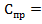 Итого стоимость проектных работ по таблице без учета НДС: 232 133 рубля.10.1.3 Итоговая смета, составленная по форме 3П, подготовлена с учетом требований Методики:Форма №3пСМЕТА № 
на проектные работыНаименование предприятия, здания, сооружения, стадии проектирования, этапа, вида проектных работ: Подготовка проектной и рабочей документации системы 6 дистанционного открывания дверей в жилом домеНаименование проектной организации: Наименование организации застройщика (технического заказчика) Расчет корректирующего коэффициента, учитывающего степень участия исполнителей-проектировщиков различной квалификации в выполнении проектных работ (Ккв-уч)Расчет стоимости проектных работ в соответствии с калькуляцией затрат на проектированиеРуководительпроектной организации ______________________________________________________[подпись (инициалы, фамилия)]Главный инженерпроекта ____________________________________________________________________[подпись (инициалы, фамилия)]Составил ___________________________________________________________________[должность, подпись (инициалы, фамилия)]Ц = а + в × Х,(2.1)Ццена проектных работ (тыс. руб.);апараметр цены проектных работ: постоянная величина, выраженная в тыс. руб.;впараметр цены проектных работ: постоянная величина, имеющая  размерность тыс. руб. на единицу натурального показателя;Хвеличина натурального показателя рассматриваемого объекта.№Наименование объекта-представителяНатураль-ный показатель «Х»Сметная стоимость строительства в ценах МНЗ на проектные работы, тыс. руб.Величина процента стоимости проектных работ от стоимости строительства, %Величина процента стоимости проектных работ от стоимости строительства, %Величина процента стоимости проектных работ от стоимости строительства, %Величина процента стоимости проектных работ от стоимости строительства, %Норматив «», %№Наименование объекта-представителяНатураль-ный показатель «Х»Сметная стоимость строительства в ценах МНЗ на проектные работы, тыс. руб.По фактическим проектамПо данным НЦСПо методике СБЦПо методическим рекомендациям г. МосквыНорматив «», %1234567891.Объект 1Хоб.1Cстр112.Объект 2Х об.2Cстр223.Объект 3Х об.3Cстр334.Объект 4Х об.4Cстр44………....5.Объект nХ об.nCстр.nn,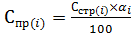 (2.2)Спр(i)стоимостной показатель проектных работ для i-го объекта представителя;Сстр(i)сметная стоимость строительства для i-го объекта представителя в уровне цен на 1 января года разработки МНЗ на проектные работы;αiнорматив стоимости проектных работ для i-го объекта представителя, рассчитанный по таблице 2.1 Методики.№Наименование объекта-представителяНатуральный показатель «Х»Сметная стоимость строительства, тыс. руб.Норматив стоимости проектных работ αi, %Стоимостной показатель проектных работ, тыс. руб.1.Объект 1Хоб.1Сстр.об.1об.1Cоб.12.Объект 2Х об.2Сстр.об.2об.2Cоб.23.Объект 3Х об.3Сстр.об.3об.3Cоб.34.Объект 4Х об.4Сстр.об.4об.4Cоб.4…………5.Объект nХ об.nСстр.об.nоб.nCоб.n№Натуральный показатель «Х»Стоимостной показатель проектных работ, тыс. руб.Интервал изменения натурального показателяПараметры цены проектных работ1.Х1C1Свыше Х1 до Х2а1, в12.Х2C2Свыше Х1 до Х2а1, в12.Х2C2Свыше Х2 до Х3а2, в23.Х3C3Свыше Х2 до Х3а2, в23.Х3C3Свыше Х3 до Х4а3, в34.Х4C4Свыше Х3 до Х4а3, в3……..……5.Хn-1Cn-1Свыше Хn-1 до Хnаn-1, вn-16.ХnCnСвыше Хn-1 до Хnаn-1, вn-1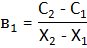 ;а1 = С1 - в1 × Х1 = С2 - в1 × Х2(2.3)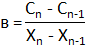 ;А = Сn-1 - в × Хn-1 = Сn - в × Хn(2.4)№Наименование объектаНатуральныйпоказатель «Х»Параметры цены проектных работПараметры цены проектных работ№Наименование объектаНатуральныйпоказатель «Х»а, тыс. руб.в, тыс. руб./единица натур. показ.1.Объектот Х1 до Х2а1в11.Объектот Х2 до Х3а2в21.Объект…....1.Объектот Хn-1 до Хnаваn> аn-1; вn˂вn-1(2.5),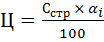 (2.6)Ц    цена проектных работ (тыс. руб.);Сстрсметная стоимость строительства объекта (тыс. руб.);αiнорматив цены проектных работ для соответствующей стоимости строительства (%).№Наименование объекта-представителяСметная стоимость строительства, млн. руб.Величина процентного отношения стоимости проектных работ к сметной стоимости строительства, %Величина процентного отношения стоимости проектных работ к сметной стоимости строительства, %Величина процентного отношения стоимости проектных работ к сметной стоимости строительства, %Величина процентного отношения стоимости проектных работ к сметной стоимости строительства, %Норматив цены проектных работ , %№Наименование объекта-представителяСметная стоимость строительства, млн. руб.По фактич. проектамПо данным НЦСПо методике СБЦПо методическим рекомендациям г. Москвы Норматив цены проектных работ , %123456781.Объект 1Cоб.112.Объект 2Cоб.223.Объект 3Cоб.334.Объект 4Cоб.44………..5.Объект nCоб.nn№Наименование объекта-представителяСметная стоимость строительства по объекту-представителю, млн. руб.ИндексСметная стоимость строительства объекта-представителя в ценах МНЗ на проектные работы, тыс. руб.Норматив цены проектных работ , %1.Объект 1Cоб.1Кд1Cоб.1см.об.12.Объект 2Cоб.2Кд2Cоб.2 см.об.23.Объект 3Cоб.3Кд3Cоб.3 см.об.34.Объект 4Cоб.4Кд4Cоб.4 см.об.4…………..5.Объект nCоб.nКдnCоб.n. см.об.n№Наименование объекта-представителяСметная стоимость строительства объекта-представителя в ценах МНЗ на проектные работы, тыс. руб.Норматив цены проектных работ по объекту-представителю , %Пограничное значение стоимости строительства, млн. руб.Норматив цены проектных работ , %1.Объект 1Cоб.1см.об.1Cстр112.Объект 2Cоб.2 см.об.2Cстр223.Объект 3Cоб.3 см.об.3Cстр334.Объект 4Cоб.4 см.об.4Cстр.44………..…..5.Объект nCоб.n. см.об.nCстрnn№Сметная стоимость строительства(реконструкции) объекта Нормативы ценыпроектных работ от стоимостистроительства, α (%)1.до Сстр112.до Сстр223.до Сстр334.до Сстр44……..5.до Сстр.nоn,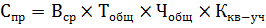 (2.7)Спрстоимостной показатель проектных работ, тыс. руб.;Всрсреднемесячная выработка одного непосредственного исполнителя-проектировщика, тыс. руб.;Тобщобщая продолжительность выполнения проектных работ по календарному плану, дни;Чобщобщая численность непосредственных исполнителей-проектировщиков, чел.;Ккв-учкоэффициент, учитывающий степень участия исполнителей-проектировщиков различной квалификации в разработке документации (коэффициент квалификации-участия).,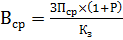 (2.8)ЗПср− среднемесячная заработная плата, тыс. руб. (принимается по данным Росстата о среднемесячной номинальной начисленной заработной плате работников организаций, не относящихся к субъектам малого предпринимательства, по видам экономической деятельности 
в Российской Федерации за год, предшествующий году разработки МНЗ на проектные работы, для деятельности в области архитектуры (код ОКВЭД 71.11); для работ по проектированию объектов, являющихся особо опасным, технически сложным уникальным объектами согласно статье 48.1 Градостроительного Кодекса Российской Федерации, а также для работ по подготовке проектной документации в форме информационной модели среднемесячная заработная плата принимается для деятельности в области инженерно-технического проектирования (код ОКВЭД 71.12);Руровень рентабельности, % (принимается Р = 10%);К3коэффициент, учитывающий долю зарплаты в себестоимости 
(К3 принимается 0,4).,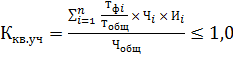 (2.9)Иiиндекс квалификации непосредственных исполнителей-проектировщиков (принимается по таблице 6.1);Чiчисленность исполнителей-проектировщиков одинаковой квалификации, чел.;Тфiфактическое время работы исполнителей-проектировщиков одинаковой квалификации, дни;Тобщобщая продолжительность выполнения проектных работ по календарному плану, дни.№Наименование работы, операции Время участия исполнителей в работе (дни)Время участия исполнителей в работе (дни)Время участия исполнителей в работе (дни)Время участия исполнителей в работе (дни)№Наименование работы, операции Исполнитель № 1Исполнитель № 2Исполнитель 
№ 3Исполнитель №…123457С–стоимость проектных работ, рублей;а–параметр цены основных проектных работ, установленный в    соответствующих таблицах МНЗ на проектные работы;b–параметр цены проектных работ, установленный в соответствующих таблицах МНЗ на проектные работы;Х– величина натурального показателя объекта проектирования, находящаяся в интервале значений, приведенных в таблицах МНЗ на проектные работы;Кп–корректирующие коэффициенты, согласно положениям МНЗ на проектные работы. При отсутствии условий проектирования конкретного объекта, требующих введения в расчет корректирующих коэффициентов, Кп = 1;ИпрИндекс изменения сметной стоимости проектных работ;а, впараметры цены, принимаемые по таблицам МНЗ на проектные работы, для минимального значения натурального показателя;Xminминимальный показатель, приведенный в таблицах МНЗ на проектные работы;Xзаднатуральный показатель объекта проектирования, имеющий значение в интервале между половиной минимального показателя и минимальным показателем, приведенным в таблицах МНЗ на проектные работы;0,4 и 0,6корректирующие коэффициенты, отражающие величину поправки;а, впараметры цены, принимаемые по таблицам МНЗ на проектные работы, для максимального значения натурального показателя;Xmaxмаксимальный показатель, приведенный в таблицах МНЗ на проектные работы;Xзаднатуральный показатель объекта проектирования;0,4 и 0,6корректирующие коэффициенты, отражающие величину поправки;а, впараметры цены, принимаемые по таблицам МНЗ на проектные работы, для минимального значения натурального показателя;параметры цены, принимаемые по таблицам МНЗ на проектные работы, для минимального значения натурального показателя;Xminминимальный показатель, приведенный в таблицах МНЗ на проектные работы;минимальный показатель, приведенный в таблицах МНЗ на проектные работы;Кэкскоэффициент экстраполяции, рассчитываемый по формуле 3.8 и принимаемый в значении, превышающем 0,1;коэффициент экстраполяции, рассчитываемый по формуле 3.8 и принимаемый в значении, превышающем 0,1;0,4 и 0,6корректирующие коэффициенты, отражающие величину поправки.КэксКэкс==Хзад Хзад ≥0,1(3.5),КэксКэкс==X1/2minX1/2min≥0,1(3.5),где:где:XзадXзадXзаднатуральный показатель объекта проектирования, имеющий значение не превышающее половину минимального показателя, приведенного в таблицах МНЗ на проектные работы;натуральный показатель объекта проектирования, имеющий значение не превышающее половину минимального показателя, приведенного в таблицах МНЗ на проектные работы;натуральный показатель объекта проектирования, имеющий значение не превышающее половину минимального показателя, приведенного в таблицах МНЗ на проектные работы;натуральный показатель объекта проектирования, имеющий значение не превышающее половину минимального показателя, приведенного в таблицах МНЗ на проектные работы;натуральный показатель объекта проектирования, имеющий значение не превышающее половину минимального показателя, приведенного в таблицах МНЗ на проектные работы;натуральный показатель объекта проектирования, имеющий значение не превышающее половину минимального показателя, приведенного в таблицах МНЗ на проектные работы;натуральный показатель объекта проектирования, имеющий значение не превышающее половину минимального показателя, приведенного в таблицах МНЗ на проектные работы;натуральный показатель объекта проектирования, имеющий значение не превышающее половину минимального показателя, приведенного в таблицах МНЗ на проектные работы;натуральный показатель объекта проектирования, имеющий значение не превышающее половину минимального показателя, приведенного в таблицах МНЗ на проектные работы;X1/2minX1/2minX1/2minполовина минимального показателя, приведенного в таблицах МНЗ на проектные работы.половина минимального показателя, приведенного в таблицах МНЗ на проектные работы.половина минимального показателя, приведенного в таблицах МНЗ на проектные работы.половина минимального показателя, приведенного в таблицах МНЗ на проектные работы.половина минимального показателя, приведенного в таблицах МНЗ на проектные работы.половина минимального показателя, приведенного в таблицах МНЗ на проектные работы.половина минимального показателя, приведенного в таблицах МНЗ на проектные работы.половина минимального показателя, приведенного в таблицах МНЗ на проектные работы.половина минимального показателя, приведенного в таблицах МНЗ на проектные работы.Ц=а1  +а2 − а1× (Хзад − Х1)(3.6),Ц=а1  +Х1 − Х2× (Хзад − Х1)(3.6),а1, а2параметры цены, принимаемые по таблицам МНЗ на проектные работы, для значений соответствующих натуральных показателей;X1, Х2натуральные показатели, приведенные в таблицах МНЗ на проектные работы;Xзаднатуральный показатель объекта проектирования, находящийся между показателями, приведенными в таблицах МНЗ на проектные работы;Ц=а1  −а2 − а1× (Х1 − Хзад) × 0,6(3.7),Ц=а1  −Х2 − Х1× (Х1 − Хзад) × 0,6(3.7),а1, а2параметры цены, принимаемые по таблице МНЗ на проектные работы для минимального и следующего за ним значения натуральных показателей;X1, Х2минимальный и следующий за ним натуральные показатели, приведенные в таблице МНЗ на проектные работы;Xзаднатуральный показатель объекта проектирования, имеющий значение меньше минимального показателя, приведенного в таблице МНЗ на проектные работы;0,6корректирующий коэффициент, отражающий величину поправки;ЦЦ=а2       −а2 − а1× (Хзад − Х1) × 0,6(3.8),ЦЦ=а2       −Х2 − Х1× (Хзад − Х1) × 0,6(3.8),где:где:а1, а2а1, а2параметры цены, принимаемые по таблицам МНЗ на проектные работы, для максимального и предшествующего ему значения натуральных показателей;параметры цены, принимаемые по таблицам МНЗ на проектные работы, для максимального и предшествующего ему значения натуральных показателей;параметры цены, принимаемые по таблицам МНЗ на проектные работы, для максимального и предшествующего ему значения натуральных показателей;параметры цены, принимаемые по таблицам МНЗ на проектные работы, для максимального и предшествующего ему значения натуральных показателей;параметры цены, принимаемые по таблицам МНЗ на проектные работы, для максимального и предшествующего ему значения натуральных показателей;параметры цены, принимаемые по таблицам МНЗ на проектные работы, для максимального и предшествующего ему значения натуральных показателей;параметры цены, принимаемые по таблицам МНЗ на проектные работы, для максимального и предшествующего ему значения натуральных показателей;X1, Х2X1, Х2максимальный и предшествующий ему натуральные показатели, приведенные в таблицах МНЗ на проектные работы;максимальный и предшествующий ему натуральные показатели, приведенные в таблицах МНЗ на проектные работы;максимальный и предшествующий ему натуральные показатели, приведенные в таблицах МНЗ на проектные работы;максимальный и предшествующий ему натуральные показатели, приведенные в таблицах МНЗ на проектные работы;максимальный и предшествующий ему натуральные показатели, приведенные в таблицах МНЗ на проектные работы;максимальный и предшествующий ему натуральные показатели, приведенные в таблицах МНЗ на проектные работы;максимальный и предшествующий ему натуральные показатели, приведенные в таблицах МНЗ на проектные работы;XзадXзаднатуральный показатель объекта проектирования, имеющий значение, превышающее максимальный показатель, приведенный в таблицах МНЗ на проектные работы;натуральный показатель объекта проектирования, имеющий значение, превышающее максимальный показатель, приведенный в таблицах МНЗ на проектные работы;натуральный показатель объекта проектирования, имеющий значение, превышающее максимальный показатель, приведенный в таблицах МНЗ на проектные работы;натуральный показатель объекта проектирования, имеющий значение, превышающее максимальный показатель, приведенный в таблицах МНЗ на проектные работы;натуральный показатель объекта проектирования, имеющий значение, превышающее максимальный показатель, приведенный в таблицах МНЗ на проектные работы;натуральный показатель объекта проектирования, имеющий значение, превышающее максимальный показатель, приведенный в таблицах МНЗ на проектные работы;натуральный показатель объекта проектирования, имеющий значение, превышающее максимальный показатель, приведенный в таблицах МНЗ на проектные работы;0,60,6корректирующий коэффициент, отражающий величину поправки.корректирующий коэффициент, отражающий величину поправки.корректирующий коэффициент, отражающий величину поправки.корректирующий коэффициент, отражающий величину поправки.корректирующий коэффициент, отражающий величину поправки.корректирующий коэффициент, отражающий величину поправки.корректирующий коэффициент, отражающий величину поправки.С=Сстр × α × Кn × Ипр                                                                              (3.9),Сстоимость проектных работ, рублей;Сстрсметная стоимость строительно-монтажных работ и оборудования (в том числе мебели, инвентаря) по итогу глав 1–9 сводного сметного расчета стоимости строительства объекта проектирования (далее – ССРСС) в уровне цен на 1 января года разработки МНЗ на проектные работы. Пересчет стоимости строительства объектов из уровня цен, установленного в ССРСС, в уровень цен по состоянию на 1 января года разработки МНЗ на проектные работы осуществляется путем применения к стоимости строительства соответствующих индексов изменения сметной стоимости строительства, информация о которых размещена в федеральной государственной информационной системе ценообразования в строительстве (далее − Индекс изменения сметной стоимости строительства). В случае определения стоимости строительства ресурсным методом при условии отсутствия соответствующих Индексов изменения сметной стоимости строительства, ее пересчет осуществляется путем применения к стоимости строительства годового индекса пересчета, определяемого в соответствии с данными среднесрочного прогноза социально-экономического развития Российской Федерации, публикуемого Министерством экономического развития Российской Федерации на сайте http://economy.gov.ru, по строке «Инвестиции в основной капитал. Индекс-дефлятор». Квартальный индекс пересчета стоимости строительства определяется путем извлечения корня четвертой степени из величины годового индекса пересчета за(на) соответствующий год, рублей;αнорматив цены проектных работ для соответствующей стоимости строительства согласно таблицам МНЗ на проектные работы;Кnкорректирующие коэффициенты, согласно положениям МНЗ на проектные работы. При отсутствии условий строительства конкретного объекта проектирования, требующих введения в расчет корректирующих коэффициентов, Кп = 1;Ипр–Индекс изменения сметной стоимости проектных работ.αзад=α2 −α2 − α1× (Сзад − С1)(3.10),αзад=α2 −С2 − С1× (Сзад − С1)(3.10),αзад=α1 −α2 − α1× (С2 − Сзад)(3.11),αзад=α1 −С2 − С1× (С2 − Сзад)(3.11),αзаднорматив цены проектных работ объекта проектирования;α1, α2норматив цены проектных работ для соответствующей сметной стоимости строительства в таблицах МНЗ на проектные работы;Сзадсметная стоимость строительства;С2, С1показатели сметной стоимости строительства в таблицах МНЗ на проектные работы, между которыми находится стоимость строительства.,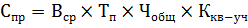 (3.12),Спрстоимость проектных работ, рассчитанная в соответствии с калькуляцией затрат на проектирование (форма № 3п), рублей;Всрсреднемесячная (среднедневная) выработка одного непосредственного исполнителя-проектировщика, рублей;Тпплановая продолжительность выполнения проектных работ, предусмотренных калькуляцией затрат, дни;Чобщобщая численность непосредственных исполнителей-проектировщиков, занятых в выполнении проектных работ, предусмотренных калькуляцией, чел.;Ккв-учкорректирующий коэффициент, учитывающий степень участия исполнителей-проектировщиков различной квалификации в выполнении проектных работ, предусмотренных калькуляцией (коэффициент квалификации-участия);,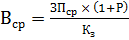 (3.13),Ркоэффициент, учитывающий уровень рентабельности (сметной прибыли), принимается Р = 0,1 (1%) согласно таблице 1.2 Приложения № 2 Методики;ЗПср− среднемесячная заработная плата, тыс. руб. (принимается по данным Росстата о среднемесячной номинальной начисленной заработной плате работников организаций, не относящихся к субъектам малого предпринимательства, по видам экономической деятельности в Российской Федерации за год, предшествующий году определения сметной стоимости объекта проектирования, для деятельности в области архитектуры (код 71.11 согласно ОК 029-2014 (КДЕС Ред. 2). «Общероссийский классификатор видов экономической деятельности», утвержденный приказом Росстандарта от 31 января 2014 г. № 14-ст); для работ по проектированию объектов, являющихся особо опасным, технически сложным уникальным объектами согласно статье 48.1 Градостроительного кодекса Российской Федерации, а также для работ по подготовке проектной документации в форме информационной модели среднемесячная заработная плата принимается для деятельности в области инженерно-технического проектирования (код 71.12 согласно ОК 029-2014 (КДЕС Ред. 2). «Общероссийский классификатор видов экономической деятельности», утвержденный приказом Росстандарта от 31 января 2014 г. № 14-ст);К3коэффициент, учитывающий долю оплаты труда производственного персонала в себестоимости: К3 принимается в размере 0,4 (40,06%) согласно таблице 1.1 Приложения № 2 Методики;,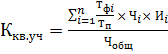 (3.14),Иiиндекс квалификации непосредственных исполнителей-проектировщиков согласно таблицам 1.3–1.4 Приложения № 2 Методики;Чiчисленность исполнителей-проектировщиков одинаковой квалификации, чел.;Тфiфактическое время работы исполнителей-проектировщиков одинаковой квалификации, дни.Собщ– стоимость проектных работ с учетом дополнительных затрат и расходов, связанных с льготами, руб.;Спр– стоимость проектных работ, определенная по параметрам или нормативам цены методами, установленными подпунктами 1, 2 пункта 125 Методики, руб.;Кднр– корректирующий коэффициент, учитывающий долю прямых расходов (без учета заработной платы) и накладных расходов проектной организации, установленный в размере 0,3161;Кдзп– корректирующий коэффициент, учитывающий долю заработной платы проектной организации, установленный в размере 0,6839;Кл– общий корректирующий коэффициент, учитывающий выплаты, обусловленные районным регулированием оплаты труда, предусмотренные статьями 315, 316, 317 главы 50 Трудового кодекса Российской Федерации для районов Крайнего Севера, приравненных к ним местностях и иных местностях с особыми климатическими условиями;при сокращении срокав 1,2 раза 1,1;при сокращении срокав 1,4 раза 1,2;при сокращении срокав 2 и более раз 1,4.Куф– общий корректирующий коэффициент, при наличии двух и более факторов, усложняющих проектирование объекта;ДК1, ДК2, ДКn– дробные части каждого коэффициента на усложняющие факторы;Сокращения общих понятий и терминов, видов проектных работ и документации, объектов капитального строительства, применяемых в Методике и МНЗ на проектные работыСокращения общих понятий и терминов, видов проектных работ и документации, объектов капитального строительства, применяемых в Методике и МНЗ на проектные работыСокращения общих понятий и терминов, видов проектных работ и документации, объектов капитального строительства, применяемых в Методике и МНЗ на проектные работы№Расшифровка сокращенияСокращение1.Автоматизированные системы управления предприятиемАСУП2.Автоматизированные системы управления технологическими процессамиАСУТП3.Автоматизированные системы управления энергоснабжениемАСУЭ4.Исходные данные для выполнения проектных работ в строительствеИД5.Деталировочные чертежи металлических конструкций и технологических трубопроводов заводского изготовленияКМД6.Нормативные правовые актыНПА7.Укрупненные нормативы цены строительства НЦС8.Оценка воздействия объекта капитального строительства на окружающую средуОВОС9.Проектная документацияП10.Проектная и рабочая документацияП+Р (ПР)11.План по предупреждению и ликвидации аварийных разливов нефти и нефтепродуктовПЛАРН12.План локализации и ликвидации аварийных ситуаций на химико-технологических объектах ПЛАС13.Проект производства работ ППР14.Рабочая документацияР15.Специальные вспомогательные сооружения, приспособления, устройства и установкиСВСиУ16.Стандарты системы проектной документации для строительстваСПДС17.Федеральный реестр сметных нормативов согласно Статьи 8.4 Градостроительного кодекса Российской ФедерацииФРСН18.Технические условияТУ19.Цифровая информационная модель объекта (элементов объекта)ЦИМСокращения разделов, подразделов проектной документации для объектов капитального строительстваСокращения разделов, подразделов проектной документации для объектов капитального строительстваСокращения разделов, подразделов проектной документации для объектов капитального строительства№Наименование раздела (подраздела)Сокращение1.Пояснительная запискаПЗ2.Схема планировочной организации земельного участка:ПЗУ2.1.Генеральный план ГП2.2.Организация рельефа вертикальной планировкойОР2.3.БлагоустройствоБЛГ3.Архитектурные решенияАР4.Конструктивные и объемно-планировочные решенияКР5.Сведения об инженерном оборудовании, о сетях инженерно-технического обеспечения, перечень инженерно-технических мероприятий, содержание технологических решений:ИОС5.1.Система электроснабженияЭО5.2.Система водоснабженияВС5.3.Система водоотведенияВО5.4.Отопление, вентиляция и кондиционирование воздуха, тепловые сети:-5.4.1.Отопление и вентиляцияОВ5.4.2.КондиционированиеКОН5.4.3.ХолодоснабжениеХС5.5.Сети связиСС5.6.Система газоснабженияГС5.7.Технологические решенияТХ5.8.АвтоматизацияАВТ6.Проект организации строительстваПОС7.Проект организации работ по сносу или демонтажу объектов капитального строительстваПОД8.Перечень мероприятий по охране окружающей средыООС9.Мероприятия по обеспечению пожарной безопасностиПБ10.Мероприятия по обеспечению доступа инвалидовОДИ10(1).Требования к обеспечению безопасной эксплуатации объекта капитального строительства ТБЭ11.Смета на строительство СМ11(1).Мероприятия по обеспечению соблюдения требований энергетической эффективности и требований оснащенности зданий, строений и сооружений приборами учета используемых энергетических ресурсовЭЭ12.Иная документация, установленная законодательными актами Российской Федерации12.1.Перечень мероприятий по гражданской обороне, мероприятий по предупреждению чрезвычайных ситуаций природного и техногенного характера, мероприятий по противодействию терроризмуГОЧС12.2.Декларация промышленной безопасности опасных производственных объектовДПБ12.3.Декларация безопасности гидротехнических сооруженийДБГСокращения разделов, подразделов для линейных объектов Сокращения разделов, подразделов для линейных объектов Сокращения разделов, подразделов для линейных объектов №Наименование раздела (подраздела)Сокращение1.Пояснительная запискаПЗ2.Проект полосы отводаППО3.Технологические и конструктивные решения линейного объекта. Искусственные сооруженияТКР4.Здания, строения и сооружения, входящие в инфраструктуру линейного объектаИЛО5.Проект организации строительстваПОС6.Проект организации работ по сносу (демонтажу) линейного объектаПОД7.Мероприятия по охране окружающей средыООС8.Мероприятия по обеспечению пожарной безопасностиПБ9.Смета на строительствоСМ10.Иная документация в случаях, предусмотренных федеральными законами, в том числе:10.1.Перечень мероприятий по гражданской обороне, мероприятий по предупреждению чрезвычайных ситуаций природного и техногенного характера, мероприятий по противодействию терроризмуГОЧС10.2.Декларация промышленной безопасности опасных производственных объектовДПБ10.3.Декларация безопасности гидротехнических сооруженийДБГ№Наименование затратДоля в себестоимости проектных работ2Отчисления на социальные нужды13,923Амортизационные отчисления1,384Материальные затраты1,395Прочие прямые затраты7,666Налоги (на имущество, на землю)3,807Накладные расходы, в том числе:7.1Оплата труда административно-управленческого персонала14,417.2Затраты на содержание зданий, арендная плата8,047.3Другие расходы9,34Итого 100,0Себестоимость проектных работРентабельность Стоимость проектных работСсР= 10%Сс × (1+Р)№Наименование должностейИндекс квалификации непосредственных исполнителей1.Главный архитектор проекта, главный инженер проекта 2,002.Начальник мастерской, отделения, отдела, лаборатории 1,953.Заместитель начальника мастерской, отделения, отдела, лаборатории1,904.Заведующий сектором, ведущий научный сотрудник, 1,855.Главный специалист, старший научный сотрудник1,806.Руководитель группы, заведующий группой1,757.Научный сотрудник1,508.Ведущий специалист, младший научный сотрудник1,009.Архитектор (инженер, экономист, специалист) I категории, 0,9010.Архитектор (инженер, экономист, специалист) II категории0,8011.Архитектор (инженер, экономист, специалист) III категории0,7512.Архитектор (инженер, экономист, специалист), 0,7013.Техник0,65№Наименование должностейИндекс квалификации непосредственных исполнителей1.ТИМ эксперт, руководитель отдела технологий информационного моделирования2,502.ТИМ менеджер, менеджер проекта информационного моделирования2,253.ТИМ координатор, менеджер дисциплинарной модели1,904.ТИМ моделлер, разработчик информационной модели1,755.ТИМ мастер, технический специалист в области технологий информационного моделирования (ТИМ)1,50Номер объектаВмес-ти-мость, местСтоимость СМР в ценах 2000 г. (по базе ФЕР-2001)Стоимость СМР в ценах МНЗ на проектные работы, тыс. руб.,(гр.3×6,43)*Стоимость оборудования в ценах2000 г.Стоимость оборудования в ценах МНЗ на проектные работы, тыс. руб., (гр.5×гр.3,41)**Стоимость строи-тельства в ценах 2000 г.(гр.3+гр.5)Стоимость строи-тельства в ценах МНЗ на проектные работы(гр.4+гр.6)12345678№ 1300 38 799  249 478 9 428 32 149  48 227  281 627 № 2550 78 889  507 256 17 356 59 184  96 245  566 440 № 3825 121 301  779 965 26 080 88 933  147 381  868 898 № 41000 147 773  950 180 30 293 103 299  178 066  1 053 479 Номер объектаСтоимость строи-тельства в ценах 2000 г.Стоимость строи-тельства в ценах 2001 г. (гр.2×1,25)*Норматив базовой цены по т.40 СБЦ 81-02-03-2001 (по интер-поляции), %Базовая цена по т.40 СБЦ 81-02-03-2001 (гр.3×гр.4//100)Базовая цена по т.40 СБЦ 81-02-03-2001 (гр.5/1,5)Стои-мость проект-ных работ в ценах норма-тива, тыс.руб(гр.6×3,99)**Стоимость строитель-ства в ценах МНЗ на проектные работы, тыс. руб., CстрПроцент стоимости проектных работ от стоимости строи-тельств, %(гр.7/гр.8)×100123456789№ 148 22760 2848,3750463 36413 422281 6274,77№ 296 245120 3067,7192766 18424 674566 4404,36№ 3147 381184 2267,42136709 11336 361868 8984,18№ 4178 066222 5837,371640410 93643 6351 053 4794,14№Стоимость строи-тельствав ценах норматива, тыс. руб., CстрСтои-мость СМР в ценах норма-тива, тыс. руб.Стои-мость СМР в ценах 2000 г. для Москвы (гр.2/ 6,11)*Стои-мость обору-дования в ценах2000 г.Стои-мость строи-тельства в ценах 2000 г. для МосквыНорматив базовой цены по методи-ческим рекомен-дациям г. Москвы (по интер-поляции), %Базовая цена по мето-дическим рекомен-дациям г. Москвы в ценах 2000 (гр.6× ×(гр.7/ 100))Стои-мость проект-ных работ в ценах норма-тива (гр.8× 1,19× ×3,99) **Процент стоимости проектных работ от стоимости строи-тельства, %(гр.9/(гр.2/
100)123456789101281 627249 47840 8319 42850 2595,902 96514 0785,002566 440507 25683 02117 356100 3775,205 22024 7854,383868 898779 965127 65426 080153 7344,687 19534 1633,9341 053 479950 180155 51230 293185 8054,458 26839 2573,73№№Номер объектаНатуральный показатель «Х», местСтоимость строитель-ства в ценах МНЗ на проектные работы, тыс. руб., CстрВеличина процента стоимости проектных работ от стоимости строительства, %Величина процента стоимости проектных работ от стоимости строительства, %Величина процента стоимости проектных работ от стоимости строительства, %Величина процента стоимости проектных работ от стоимости строительства, %Норма-тив , %Номер объектаНатуральный показатель «Х», местСтоимость строитель-ства в ценах МНЗ на проектные работы, тыс. руб., CстрПо фактич. проектамПо данным НЦСПо методике СБЦПо методическим рекомендациям г. МосквыНорма-тив , %112345678911Школа № 1300 281 627 3,422,794,775,004,0022Школа № 2550 566 440 3,062,364,364,383,5533Школа № 3825 868 898 2,162,80*4,183,933,4244Школа № 41000 1 053 479 2,142,42*4,143,733,34,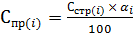 Спр(i)Спр(i)стоимостной показатель проектных работ для i-го объекта представителя;стоимостной показатель проектных работ для i-го объекта представителя;стоимостной показатель проектных работ для i-го объекта представителя;стоимостной показатель проектных работ для i-го объекта представителя;стоимостной показатель проектных работ для i-го объекта представителя;Сстр(i)Сстр(i)стоимость строительства для i-го объекта представителя в уровне цен на 1 января года разработки МНЗ на проектные работы;стоимость строительства для i-го объекта представителя в уровне цен на 1 января года разработки МНЗ на проектные работы;стоимость строительства для i-го объекта представителя в уровне цен на 1 января года разработки МНЗ на проектные работы;стоимость строительства для i-го объекта представителя в уровне цен на 1 января года разработки МНЗ на проектные работы;стоимость строительства для i-го объекта представителя в уровне цен на 1 января года разработки МНЗ на проектные работы;αiαiнорматив стоимости проектных работ для i-го объекта представителя, рассчитанный по таблице 2.1 Методики.норматив стоимости проектных работ для i-го объекта представителя, рассчитанный по таблице 2.1 Методики.норматив стоимости проектных работ для i-го объекта представителя, рассчитанный по таблице 2.1 Методики.норматив стоимости проектных работ для i-го объекта представителя, рассчитанный по таблице 2.1 Методики.норматив стоимости проектных работ для i-го объекта представителя, рассчитанный по таблице 2.1 Методики.№Наименование объекта-представителяНаименование объекта-представителяНатуральный показатель «Х»Стоимость строительства, тыс.руб.Норматив стоимости проектных работ αi, %Стоимостной показатель проектных работ, тыс.руб.1.Школа № 1Школа № 1Хоб.1=300 281 627 4,0011 2652.Школа № 2Школа № 2Х об.2=550 566 440 3,5520 1093.Школа № 3Школа № 3Х об.3=825 868 898 3,4229 7164.Школа № 4Школа № 4Х об.4=1000 1 053 479 3,3435 186№Натуральный показатель «Х»Стоимостной показатель проектных работ, тыс. руб.Интервал изменения натурального показателяПараметры цены проектных работ1.Х1=300C1=11 265Свыше 300 до 550 места1=652,2 тыс. руб., в1=35,376 тыс. руб./место2.Х2=550C2=20 109Свыше 300 до 550 места1=652,2 тыс. руб., в1=35,376 тыс. руб./место2.Х2=550C2=20 109Свыше 550 до 825 места2=894,8 тыс. руб., в2=34,935 тыс. руб/место3.Х3=825C3=29 716Свыше 550 до 825 места2=894,8 тыс. руб., в2=34,935 тыс. руб/место3.Х3=825C3=29 716Свыше 825до 1000 места3=3 929,0 тыс. руб., в3=31,257 тыс. руб./место4.Х4=1000C4=35 186Свыше 825до 1000 места3=3 929,0 тыс. руб., в3=31,257 тыс. руб./место№Наименование объектаНатуральный показатель «Х», вместимость (количество мест)Параметры цены проектных работПараметры цены проектных работ№Наименование объектаНатуральный показатель «Х», вместимость (количество мест)а, тыс. руб.в, тыс. руб./место1.Здание школы монолитноесвыше 300 до 550652,235,3761.Здание школы монолитноесвыше 550 до 825894,834,9351.Здание школы монолитноесвыше 825 до 10003929,031,257№Наименование объекта-представителяПротяженность, п.км.Стоимость строительства в ценах 2000 г (по базе ФЕР-2001)Индекс изменения сметной стоимости*Стоимость строительства в ценах МНЗ на проектные работы, тыс. руб., Cстр(гр.4×гр.5)1234561Улица № 11,213 6017,42100 9192Улица № 22,121 0597,42156 2583Улица № 34,940 5207,42300 6584Улица № 49,667 9587,42504 248Номер объектаСтоимость строи-тельства в ценах 2000 г. (по базе ФЕР-2001)Стоимость строи-тельства в ценах 2001 г. (гр.2 × 1,25)*Норматив базовой цены по т.40 СБЦ 81-02-03-2001 (по интер-поляции), %Базовая цена по т.40 СБЦ 81-02-03-2001 (гр.3×гр.4//100)Базовая цена по т.40 СБЦ 81-02-03-2001 для неуни-кальных объектов (гр.5/1,5)Стоимость проектных работ в ценах МНЗ на проектные работы, тыс.руб.(гр.6×3,99)**Стоимость строитель-ства в ценах МНЗ на проектные работы, тыс. руб., CстрПроцент стоимости проектных работ от стоимости строитель-ства , %(гр.7/гр.8)×100123456789№ 113 60117 0019,111 5491 0334 122100 9194,08№ 221 05926 3248,972 3611 5746 280156 2584,02№ 340 52050 6508,534 3202 88011 491300 6583,82№ 467 95884 9488,056 8384 55918 190504 2483,61Номер объектаСтоимость строитель-ства в ценах МНЗ на проектные работы, тыс. руб., CстрСтоимость строи-тельства в ценах 2000 г. для Москвы (гр.2/6,93)*Норматив базовой цены по методи-ческим рекомендациям г. Москвы (по интер-поляции), %Базовая цена по методическим рекоменда-циям г. Москвы в ценах 2000 (гр.4× ×(гр.5/100))Стоимость проектных работ в ценах 2001 г. (гр.6×1,19)**Стоимость проектных работ в ценах МНЗ на проектные работы, тыс. руб(гр.7×3,99)Процент стоимости проектных работ от стоимости строительства, %(гр.8/(гр.2//100)12356789№ 1100 91914 5636,991 018121148324,79№ 2156 25822 5486,811 536182872944,67№ 3300 65843 3856,132 6603165126284,20№ 4504 24872 7635,544 0314797191403,80№Наименование объекта-представителяНатураль-ный показатель «Х», п.км.Стоимость строитель-ства, тыс. руб., CстрВеличина процента стоимости проектных работ от стоимости строительства, %Величина процента стоимости проектных работ от стоимости строительства, %Величина процента стоимости проектных работ от стоимости строительства, %Величина процента стоимости проектных работ от стоимости строительства, %Норматив , %№Наименование объекта-представителяНатураль-ный показатель «Х», п.км.Стоимость строитель-ства, тыс. руб., CстрПо фактич. проектамПо данным НЦС*По методике СБЦПо методическим рекомендациям г. Москвы Норматив , %1234567891.Улица № 11,2100 9193,64-4,084,794,172.Улица № 22,1156 2583,43-4,024,674,043.Улица № 34,9300 6582,64-3,824,203,554.Улица № 49,6504 2482,13-3,613,803,18,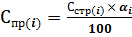 Спр(i)Спр(i)стоимостной показатель проектных работ для i-го объекта представителя;стоимостной показатель проектных работ для i-го объекта представителя;стоимостной показатель проектных работ для i-го объекта представителя;стоимостной показатель проектных работ для i-го объекта представителя;стоимостной показатель проектных работ для i-го объекта представителя;Сстр(i)Сстр(i)стоимость строительства для i-го объекта представителя в уровне цен на 1 января года разработки МНЗ на проектные работы;стоимость строительства для i-го объекта представителя в уровне цен на 1 января года разработки МНЗ на проектные работы;стоимость строительства для i-го объекта представителя в уровне цен на 1 января года разработки МНЗ на проектные работы;стоимость строительства для i-го объекта представителя в уровне цен на 1 января года разработки МНЗ на проектные работы;стоимость строительства для i-го объекта представителя в уровне цен на 1 января года разработки МНЗ на проектные работы;αiαiнорматив стоимости проектных работ для i-го объекта представителя, рассчитанный по таблице 4.1 Методики.норматив стоимости проектных работ для i-го объекта представителя, рассчитанный по таблице 4.1 Методики.норматив стоимости проектных работ для i-го объекта представителя, рассчитанный по таблице 4.1 Методики.норматив стоимости проектных работ для i-го объекта представителя, рассчитанный по таблице 4.1 Методики.норматив стоимости проектных работ для i-го объекта представителя, рассчитанный по таблице 4.1 Методики.№Наименование объекта-представителяНаименование объекта-представителяНатуральный показатель «Х»Стоимость строительства, тыс.руб.Норматив стоимости проектных работ αi, %Стоимостной показатель проектных работ, тыс.руб., Соб.12234561.Улица № 1Улица № 1Хоб.1=1,2100 9194,17Соб.1=42082.Улица № 2Улица № 2Х об.2=2,1156 2584,04Соб.2=63133.Улица № 3Улица № 3Х об.3=4,9300 6583,55Соб.3=106734.Улица № 4Улица № 4Х об.4=9,6504 2483,18Соб.4=16035№Натуральный показатель «Х», п.км.Стоимостной показатель проектных работ, тыс. руб.Интервал изменения натурального показателя, п.км.1.Х1=1C1=3 740Свыше 1 до 22.Х2=2C2=6 079Свыше 1 до 22.Х2=2C2=6 079Свыше 2 до 53.Х3=5C3=10 787Свыше 2 до 53.Х3=5C3=10 787Свыше 5 до 104.Х4=10C4=16 491Свыше 5 до 10№Натуральный показатель «Х», п. км.Стоимостной показатель проектных работ, тыс. руб.Интервал изменения натурального показателя, п. км.Параметры цены проектных работ1.Х1=1C1=3 740Свыше 1 до 2а1 = 1 401,0 тыс. руб., в1 = 2 339,0 тыс. руб./п.км2.Х2=2C2=6 079Свыше 1 до 2а1 = 1 401,0 тыс. руб., в1 = 2 339,0 тыс. руб./п.км2.Х2=2C2=6 079Свыше 2 до 5 места2 = 2 940,3 тыс. руб., в2 = 1 569,333 тыс. руб/п.км.3.Х3=5C3=10 787Свыше 2 до 5 места2 = 2 940,3 тыс. руб., в2 = 1 569,333 тыс. руб/п.км.3.Х3=5C3=10 787Свыше 5 до 10а3 = 5 083,0 тыс.руб., в3 = 1 140,80 тыс. руб/п.км4.Х4=10C4=16 491Свыше 5 до 10а3 = 5 083,0 тыс.руб., в3 = 1 140,80 тыс. руб/п.км№Наименование объектаНатуральныйпоказатель «Х»,протяженность (п.км.)Параметры цены проектных работПараметры цены проектных работ№Наименование объектаНатуральныйпоказатель «Х»,протяженность (п.км.)а, тыс. руб.в, тыс. руб./п.км1.Магистральная улица районного значениясвыше 1 до 21 401,02 339,0001.Магистральная улица районного значениясвыше 2 до 52 940,31 569,3331.Магистральная улица районного значениясвыше 5 до 105 083,01 140,800№Номер объектаНатураль-ный показатель «Х», местСтоимость строитель-ства в ценах МНЗ на проектные работы, тыс. руб., CстрВеличина процента стоимости проектных работ от стоимости строительства, %Величина процента стоимости проектных работ от стоимости строительства, %Величина процента стоимости проектных работ от стоимости строительства, %Величина процента стоимости проектных работ от стоимости строительства, %Норматив , %№Номер объектаНатураль-ный показатель «Х», местСтоимость строитель-ства в ценах МНЗ на проектные работы, тыс. руб., CстрПо фактич. проектамПо данным НЦСПо методике СБЦПо методическим рекомендациям г. МосквыНорматив , %1234567891Школа № 1300281 6273,422,794,775,004,002Школа № 2550566 4403,062,364,364,383,553Школа № 3825868 8982,162,80*4,183,933,424Школа № 410001 053 4792,142,42*4,143,733,34№Наименование объекта-представителяСтоимость строительства объекта-представителя в ценах МНЗ на проектные работы, тыс. руб. Cоб.Норматив цены проектных работ по объекту-представителю , %Пограничное значение стоимости строительства, млн. руб.CстрНорматив цены проектных работ , %1.Школа № 1281 6274,00250,04,052.Школа № 2566 4403,55500,03,653.Школа № 3868 8983,42800,03,454.Школа № 41 053 4793,341000,03,36№Стоимость строительстваобъектаНормативы ценыпроектных работ от стоимостистроительства, α (%)1.до 250,04,052.до 500,03,653.до 800,03,454.до 1000,03,36№Наименование объекта-представителяНатураль-ный показатель «Х», п.км.Стоимость строитель-ства, тыс. руб., CстрВеличина процента стоимости проектных работ от стоимости строительства, %Величина процента стоимости проектных работ от стоимости строительства, %Величина процента стоимости проектных работ от стоимости строительства, %Величина процента стоимости проектных работ от стоимости строительства, %Норматив , %№Наименование объекта-представителяНатураль-ный показатель «Х», п.км.Стоимость строитель-ства, тыс. руб., CстрПо фактич. проектамПо данным НЦС*По методике СБЦПо методическим рекомендациям г. МосквыНорматив , %1234567891.Улица № 11,2100 9193,64-4,084,794,172.Улица № 22,1156 2583,43-4,024,674,043.Улица № 34,9300 6582,64-3,824,203,554.Улица № 49,6504 2482,13-3,613,803,18№Наименование объекта-представителяСтоимость строительства объекта-представителя в ценах МНЗ на проектные работы, тыс. руб. Cоб.Норматив цены проектных работ по объекту-представителю , %Пограничное значение стоимости строительства, млн. руб.CстрНорматив цены проектных работ , %1.Улица № 1100 9194,17100,04,172.Улица № 2156 2584,04150,04,063.Улица № 3300 6583,55300,03,554.Улица № 4504 2483,18550,03,10№Стоимость строительстваобъектаНормативы ценыпроектных работ от стоимостистроительства, α (%)1.до 100,04,172.до 150,04,063.до 300,03,554.до 550,03,10№Наименование работВремя участия исполнителей в работе, дниВремя участия исполнителей в работе, дниВремя участия исполнителей в работе, дниВремя участия исполнителей в работе, дниВремя участия исполнителей в работе, дниВремя участия исполнителей в работе, дни№Наименование работНачальник мастерскойЗаместитель Начальник мастерскойГИПГлавный . специалист (сметого отдела,по нормо-контролю)Руководитель группы.Ведущий инженер123456781ПРЕДВАРИТЕЛЬНЫЕ РАБОТЫ 1.1Получение от Заказчика (мастерской) оформленного по типовой форме Задания на проектирование, получение от Заказчика и рассмотрение Технического задания (или участие в разработке технического задания на проектирование), Технических условий на проектирование системы, оформление и регистрация Задания0,050,050,050,020,011.2Определение объемов работ, расчет смет на проектные работы, оформление, подписание смет на проектные работы, размножение и передача экономисту мастерской0,050,021.3Составление и подписание договора (проверка и визирование договора мастерской), составление графика работ и согласование его со смежниками 0,050,050,051.4Контроль за оформлением договора Заказчиком (мастерской)0,050,051.5Участие в урегулировании протокола разногласий0,050,050,12ПРОЕКТИРОВАНИЕ2.1Сбор исходных данных: получение от генпроектировщика поэтажных планов, других материалов и их рассмотрение 0,050,10,32.2Разработка строительных заданий смежным подразделениям: электрикам, слаботочникам, технологам, конструкторам и другим. Получение заданий от смежников.0,050,10,262.3Получение окончательных исходных данных: уточненных поэтажных планов и других, работа с поэтажными планами0,20,32.4Выбор оборудования, работа с технической документацией, фирмами-поставщиками0,040,010,30,42.5Выбор вариантов построения сети 0,32.6Разработка пояснительной записки 0,22.7Разработка чертежей:схема сети, поэтажные чертежи с местами установок оконечного оборудования 2,02.8Составление спецификации 0,42.9Определение объемов работ для смет 0,040,42.10Расчет локальной и объектной смет на строительство, проверка объемов, оформление, подписание, размножение и передача смет в мастерскую, подбор прайсов для экспертизы0,550,52.11Контроль за ходом работ 0,050,050,050,022.12Окончательное рассмотрение и проверка, подписание в полном объеме 0,050,050,10,10,12.13Формирование папки для экспертизы0,030,20,140,32.14Оформление заявки и получение архивных номеров, передача архивных номеров в мастерскую, оформление накладных, передача Заказчику, заказ автор. Экземпляра0,050,050,020,013РАБОТЫ, ВЫПОЛНЯЕМЫЕ ПОСЛЕ ПРОЕКТИРОВАНИЯ3.1Защита проекта в экспертизе, снятие вопросов при согласовании0,050,050,10,10,020,023.2Уточнение коэффициента для составления исполнительной сметы на проектные работы, разработка, составление, оформление и подписание исполнительной сметы на проектные работы0,13.3Оформление отчета, передача экономисту, контроль за финансированием0,020,05ИТОГО (в днях)0,320,40,721,11,345,2№Наименование работВремя участия исполнителей в работе, дниВремя участия исполнителей в работе, дниВремя участия исполнителей в работе, дниВремя участия исполнителей в работе, дниВремя участия исполнителей в работе, дниВремя участия исполнителей в работе, дниВремя участия исполнителей в работе, дниВремя участия исполнителей в работе, дниВремя участия исполнителей в работе, дниВремя участия исполнителей в работе, дниВремя участия исполнителей в работе, дни№Наименование работНачальник мастер-скойНачальник мастер-скойЗаместитель начальникамастер-скойГИПГИПГлавный специалист (сметного отдела,по нормоконтролю)Главный специалист (сметного отдела,по нормоконтролю)Главный специалист (сметного отдела,по нормоконтролю)Руководитель группы.Ведущий инженерВедущий инженер12334555667881ПРЕДВАРИТЕЛЬНЫЕ РАБОТЫ 1.1Получение от Заказчика (мастерской) утвержденного проекта, оформленного по типовой форме Задания на проектирование, оформление и регистрация Задания0,050,050,050,050,050,050,10,10,20,10,11.2Определение объемов работ, расчет смет на проектные работы, оформление, подписание смет на проектные работы, размножение и передача экономисту мастерской0,050,050,050,050,11.3Составление и подписание договора (проверка и визирование договора мастерской), составление графика работ и согласование его со смежниками0,050,050,050,050,050,050,20,21.4Контроль за оформлением договора Заказчиком (мастерской)0,050,050,050,050,050,050,10,11.5Участие в урегулировании протокола разногласий0,10,10,10,10,10,10,22ПРОЕКТИРОВАНИЕ2.1Получение от генпроектировщика утвержденных в проекте поэтажных планов, других материалов и их рассмотрение0,050,050,050,20,40,42.2Подтверждение строительных заданий смежным подразделениям: электрикам, слаботочникам, технологам, конструкторам и другим. Получение заданий от смежников0,050,050,050,250,250,30,40,42.3Получение окончательных исходных данных: уточненных поэтажных планов и другие, работа с поэтажными планами0,20,50,52.4Разработка чертежей проекта4,44,42.5Составление спецификации0,60,62.6Контроль за ходом работ0,050,050,050,050,20,20,12.7Согласование со смежниками0,050,60,6Наименование работ Время участия исполнителей в работе, дниВремя участия исполнителей в работе, дниВремя участия исполнителей в работе, дниВремя участия исполнителей в работе, дниВремя участия исполнителей в работе, дниВремя участия исполнителей в работе, дниВремя участия исполнителей в работе, дниВремя участия исполнителей в работе, дниВремя участия исполнителей в работе, дниВремя участия исполнителей в работе, дниВремя участия исполнителей в работе, дниНаименование работ Начальник мастерскойЗаместитель начальникамастерскойЗаместитель начальникамастерскойЗаместитель начальникамастерскойГИПГИПГИПГлавный специалист (сметного отдела,по нормоконтролю)Руководитель группы.Руководитель группы.Ведущий инженер12344455567782.7Разработка чертежей: схема сети, поэтажные чертежи с местами установок оконечного оборудования 42.8Составление спецификации 0,42.9Определение объемов работ для смет 0,050,42.10Расчет локальной и объектной смет на строительство, проверка объемов, оформление, подписание, размножение и передача смет в мастерскую, подбор прайсов для экспертизы0,60,52.11Контроль за ходом работ 0,050,050,050,050,050,050,050,020,022.12Окончательное рассмотрение и проверка, подписание в полном объеме 0,080,080,080,080,10,10,10,10,10,12.13Формирование папки для экспертизы0,090,090,090,250,20,20,32.14Оформление заявки и получение архивных номеров, передача архивных номеров в мастерскую, оформление накладных, передача Заказчику, заказ автор. Экземпляра0,050,050,050,050,050,050,013РАБОТЫ, ВЫПОЛНЯЕМЫЕ ПОСЛЕ ПРОЕКТИРОВАНИЯ3.1Защита проекта в экспертизе, снятие вопросов при согласовании 0,050,050,050,050,10,10,10,10,050,050,023.2Уточнение коэффициента для составления исполнительной сметы на проектные работы, разработка, составление, оформление и подписание исполнительной сметы на ПИР0,13.3Оформление отчета, передача экономисту, контроль за финансированием0,020,050,050,05ИТОГО (в днях)0,40,480,480,480,840,840,841,281,461,467,2№Наименование работВремя участия исполнителей в работе, дниВремя участия исполнителей в работе, дниВремя участия исполнителей в работе, дниВремя участия исполнителей в работе, дниВремя участия исполнителей в работе, дниВремя участия исполнителей в работе, дни№Наименование работНачальник мастер-скойЗаместитель начальникамастер-скойГИПГлавный специалист (сметного отдела,по нормоконтролю)Руководитель группы.Ведущий инженер1.Проектная документация0,320,40,721,11,345,22.Рабочая документация0,480,61,081,652,017,83.Проектная и рабочая документация0,8011,82,753,3513№ п/п№ п/пНаименование должностей исполнителейНаименование должностей исполнителейНаименование должностей исполнителейФактическое время участия исполнителя в работе, Тф (дни)Фактическое время участия исполнителя в работе, Тф (дни)Фактическое время участия исполнителя в работе, Тф (дни)Общая продолжительность выполнения работы, Тобщ (дни)Общая продолжительность выполнения работы, Тобщ (дни)Численность исполнителей одной квалификации Чi (чел)Численность исполнителей одной квалификации Чi (чел)Индекс уровня квалификации специалистов исполнителей работыИндекс уровня квалификации специалистов исполнителей работыКоэффициент квалификации участия специалистов Ккв-уч, гр.3 : гр.4 × гр.5 × гр.6Коэффициент квалификации участия специалистов Ккв-уч, гр.3 : гр.4 × гр.5 × гр.6112223334455667711Начальник мастерскойНачальник мастерскойНачальник мастерской0,80,80,8111,951,950,1040,10422Зам. начальника мастер.Зам. начальника мастер.Зам. начальника мастер.111111,91,90,1270,12733ГИПГИПГИП1,81,81,811220,240,2444Главный специалистГлавный специалистГлавный специалист2,752,752,75111,81,80,330,3355Руководитель группыРуководитель группыРуководитель группы3,353,353,35111,751,750,3910,39166Ведущий инженерВедущий инженерВедущий инженер13131311110,8670,867Итого:Итого:Итого:1515662,0592,059Ккв-уч= Ккв-уч= 2,0592,059 = 0,343 = 0,343Ккв-уч= Ккв-уч= 66 = 0,343 = 0,343№Средне-ме-сячная зарплата исполнителей (руб.) ЗПср (в текущих ценах)Кол-во рабочих дней в месяце (дней)Средняя дневная зарплата испол-нителей в гр.1/гр.2Удель-ный вес зарпла-ты в себес-тоимос-ти работ, КзРента-бель-ность, РСредне-дневная единич-ная выра-ботка, руб. Вср (гр.4×(1+гр.6)) /гр.5Общая продол-житель-ность выпол-нения работы, Тобщ., (дни)Численность разра-ботчи-ков, Чпл (чел)Коэффициент квалификации-участия Ккв-учСтои-мостной показа-тель, руб. (в текущих ценах) (гр.7× гр.8× гр.9× гр.10)1234567891011167 776223 0810,410%8 4731560,343261 562№Наименование работ Время участия исполнителей в работе, дниВремя участия исполнителей в работе, дниВремя участия исполнителей в работе, дниВремя участия исполнителей в работе, дниВремя участия исполнителей в работе, дниВремя участия исполнителей в работе, дни№Наименование работ Начальник мастер-скойЗаместитель начальникамастер-скойГИПГлавный специалист (сметного отдела,по нормоконтролю)Руководитель группы.Ведущий инженер123456781ПРЕДВАРИТЕЛЬНЫЕ РАБОТЫ 1.1Получение от Заказчика (мастерской) оформленного по типовой форме Задания на проектирование, получение от Заказчика и рассмотрение Технического задания (или участие в разработке задания на проектирование), Технических условий на проектирование системы, оформление и регистрация Задания0,10,10,10,020,011.2Определение объемов работ, расчет смет на проектные работы, оформление, подписание смет на проектные работы, размножение и передача экономисту мастерской0,050,021.3Составление и подписание договора (проверка и визирование договора мастерской), составление графика работ и согласование его со смежниками 0,050,050,051.4Контроль за оформлением договора Заказчиком (мастерской)0,050,051.5Участие в урегулировании протокола разногласий0,050,050,12ПРОЕКТИРОВАНИЕ2.1Сбор исходных данных: получение от генпроектировщика поэтажных планов, других материалов и их рассмотрение 0,050,10,32.2Разработка строительных заданий смежным подразделениям: электрикам, слаботочникам, технологам, конструкторам и другим. Получение заданий от смежников.0,050,10,262.3Получение окончательных исх. данных: уточненных поэтажных планов и другие, работа с  планами0,20,32.4Выбор оборудования, работа с технической документацией, фирмами-поставщиками0,050,080,30,42.5 Выбор вариантов построения сети 0,32.6Разработка пояснительной записки 0,2№Наименование работВремя участия исполнителей в работе, дниВремя участия исполнителей в работе, дниВремя участия исполнителей в работе, дниВремя участия исполнителей в работе, дниВремя участия исполнителей в работе, дниВремя участия исполнителей в работе, дни№Наименование работНачальник мастер-скойЗамести-тель начальни-камастер-скойГИПГлавный специалист (сметного отдела,по нормоконтролю)Руководитель группы.Ведущий инженер123456782.7Разработка чертежей: схема сети, поэтажные чертежи с местами установок оконечного оборудования 42.8Составление спецификации 0,42.9Определение объемов работ для смет 0,050,42.10Расчет локальной и объектной смет на строительство, проверка объемов, оформление, подписание, размножение и передача смет в мастерскую, подбор прайсов для экспертизы0,60,52.11Контроль за ходом работ 0,050,050,050,022.12Окончательное рассмотрение и проверка, подписание в полном объеме 0,080,080,10,10,12.13Формирование папки для экспертизы0,090,250,20,32.14Оформление заявки и получение архивных номеров, передача архивных номеров в мастерскую, оформление накладных, передача Заказчику, заказ автор. экземпляра0,050,050,050,013РАБОТЫ, ВЫПОЛНЯЕМЫЕ ПОСЛЕ ПРОЕКТИРОВАНИЯ3.1Защита проекта в экспертизе, снятие вопросов при согласовании 0,050,050,10,10,050,023.2Уточнение коэффициента для составления исполнительной сметы на проектные работы, разработка, составление, оформление и подписание исполнительной сметы на ПИР0,13,3Оформление отчета, передача экономисту, контроль за финансированием0,020,05ИТОГО (в днях)0,40,480,841,281,467,2№Наименование работВремя участия исполнителей в работе, дниВремя участия исполнителей в работе, дниВремя участия исполнителей в работе, дниВремя участия исполнителей в работе, дниВремя участия исполнителей в работе, дниВремя участия исполнителей в работе, дни№Наименование работНачальник мастер-скойЗаместитель начальникамастер-скойГИПГлавный спец.-т (сметного отдела,по нормкон.)Руководитель группы.Ведущий инженер12345678ПРЕДВАРИТЕЛЬНЫЕ РАБОТЫ 1.1Получение от Заказчика (мастерской) утвержденного проекта, оформленного по типовой форме Задания на проектирование, оформление и регистрация Задания0,050,050,050,10,20,11.2Определение объемов работ, расчет, оформление, подписание смет на проектные работы, размножение и передача экономисту мастерской0,050,050,11.3Составление и подписание договора (проверка и визирование договора мастерской), составление графика работ и согласование его со смежниками 0,050,070,10,21.4Контроль за оформлением договора Заказчиком (мастерской)0,050,050,10,11.5Участие в урегулировании протокола разногласий0,10,10,10,22ПРОЕКТИРОВАНИЕ2.1Получение от генпроектировщика утвержденных в проекте поэтажных планов, других материалов и их рассмотрение 0,050,20,42.2Подтверждение строительных заданий смежным подразделениям: электрикам, технологам, конструкторам и другим. Получение заданий от смежников0,050,30,30,42.3Получение окончательных исходных данных: уточненных поэтажных планов и другие, работа с поэтажными планами0,20,52.4Разработка чертежей проекта 7,42.5Составление спецификации 0,62.6Контроль за ходом работ 0,050,050,30,12.7Согласование со смежниками0,050,62.8Окончательное рассмотрение и проверка, подписание в полном объеме 0,10,10,320,30,292.9Оформление заявки и получение архивных номеров, передача архивных номеров в мастерскую, оформление накладных, передача Заказчику, заказ автор. экземпляра0,10,070,2№Наименование работВремя участия исполнителей в работе, дниВремя участия исполнителей в работе, дниВремя участия исполнителей в работе, дниВремя участия исполнителей в работе, дниВремя участия исполнителей в работе, дниВремя участия исполнителей в работе, дни№Наименование работНачальник мастер-скойЗаместитель начальникамастер-скойГИПГлавный специалист (сметного отдела,по нормоконтролю)Руководитель группы.Ведущий инженер123456783РАБОТЫ, ВЫПОЛНЯЕМЫЕ ПОСЛЕ ПРОЕКТИРОВАНИЯ3.1Снятие вопросов при согласовании с Заказчиком, эксплуатирующей организацией и другими 0,10,20,20,43.2Оформление отчета, передача экономисту, контроль за финансированием0,050,10,050,123.3Согласование отступлений от проекта в процесее строительства и внесение изменений в проект. Изучение и анализ возможности замены оборудования и материалов при строительстве0,10,30,20,44ОРГАНИЗАЦИОННЫЕ ВОПРОСЫ4.1 Работа с руководством, мастерскими и другими организациями (приказы, распоряжения, совещания и прочее)0,10,10,07ИТОГО (в днях)0,60,721,261,922,1910,8№Наименование работВремя участия исполнителей в работе, дниВремя участия исполнителей в работе, дниВремя участия исполнителей в работе, дниВремя участия исполнителей в работе, дниВремя участия исполнителей в работе, дниВремя участия исполнителей в работе, дни№Наименование работНачальник мастер-скойЗаместитель начальникамастер-скойГИПГлавный специалист (сметного отдела,по нормоконтролю)Руководитель группы.Ведущий инженер1.Проектная документация0,40,480,841,281,467,22.Рабочая документация0,60,721,261,922,1910,83.Проектная и рабочая документация1,01,22,13,23,6518,0№ п/пНаименование должностей исполнителейНаименование должностей исполнителейФактическое время участия исполнителя в работе, Тф (дни)Общая продолжительность выполнения работы, Тобщ (дни)Общая продолжительность выполнения работы, Тобщ (дни)Численность исполнителей одной квалификации Чi (чел)Численность исполнителей одной квалификации Чi (чел)Индекс уровня квалификации специалистов исполнителей работыКоэффициент квалификации участия специалистов Ккв-уч, гр.3 : гр.4 × гр.5 × гр.612234455671Начальник мастерскойНачальник мастерской1111,950,0982Зам. начальника мастерЗам. начальника мастер1,2111,90,1143ГИПГИП2,11120,214Главный специалистГлавный специалист3,2111,80,2885Руководитель группыРуководитель группы3,6111,750,3156Ведущий инженерВедущий инженер181110,9Итого:Итого:2020661,925Куч (кв) =Куч (кв) =1,925 = 0,3216 = 0,321№Среднеме- сячная зарплата исполнителей (руб.) ЗПср (в текущих ценах)Кол-во рабочих дней в месяце (дней)Средняя дневная зарплата исполни-телей в гр.1/гр.2Удельный вес зарплаты в себестоимости работ, КзРентабель-ность, РСреднедневная единичная выработка, руб. Вср (гр.4×(1+гр.6)) /гр.5Общая продолжительность выполнения работы, Тобщ., (дни)Численность разработчиков, Чпл (чел)Коэффициент квалификации-участия Ккв-учСтоимостной показатель, руб. (в текущих ценах) (гр.7× гр.8× ×гр.9×гр.10№Среднеме- сячная зарплата исполнителей (руб.) ЗПср (в текущих ценах)Кол-во рабочих дней в месяце (дней)Средняя дневная зарплата исполни-телей в гр.1/гр.2Удельный вес зарплаты в себестоимости работ, КзРентабель-ность, РСреднедневная единичная выработка, руб. Вср (гр.4×(1+гр.6)) /гр.5Общая продолжительность выполнения работы, Тобщ., (дни)Численность разработчиков, Чпл (чел)Коэффициент квалификации-участия Ккв-учСтоимостной показатель, руб. (в текущих ценах) (гр.7× гр.8× ×гр.9×гр.10№Среднеме- сячная зарплата исполнителей (руб.) ЗПср (в текущих ценах)Кол-во рабочих дней в месяце (дней)Средняя дневная зарплата исполни-телей в гр.1/гр.2Удельный вес зарплаты в себестоимости работ, КзРентабель-ность, РСреднедневная единичная выработка, руб. Вср (гр.4×(1+гр.6)) /гр.5Общая продолжительность выполнения работы, Тобщ., (дни)Численность разработчиков, Чпл (чел)Коэффициент квалификации-участия Ккв-учСтоимостной показатель, руб. (в текущих ценах) (гр.7× гр.8× ×гр.9×гр.10№Среднеме- сячная зарплата исполнителей (руб.) ЗПср (в текущих ценах)Кол-во рабочих дней в месяце (дней)Средняя дневная зарплата исполни-телей в гр.1/гр.2Удельный вес зарплаты в себестоимости работ, КзРентабель-ность, РСреднедневная единичная выработка, руб. Вср (гр.4×(1+гр.6)) /гр.5Общая продолжительность выполнения работы, Тобщ., (дни)Численность разработчиков, Чпл (чел)Коэффициент квалификации-участия Ккв-учСтоимостной показатель, руб. (в текущих ценах) (гр.7× гр.8× ×гр.9×гр.10№Среднеме- сячная зарплата исполнителей (руб.) ЗПср (в текущих ценах)Кол-во рабочих дней в месяце (дней)Средняя дневная зарплата исполни-телей в гр.1/гр.2Удельный вес зарплаты в себестоимости работ, КзРентабель-ность, РСреднедневная единичная выработка, руб. Вср (гр.4×(1+гр.6)) /гр.5Общая продолжительность выполнения работы, Тобщ., (дни)Численность разработчиков, Чпл (чел)Коэффициент квалификации-участия Ккв-учСтоимостной показатель, руб. (в текущих ценах) (гр.7× гр.8× ×гр.9×гр.10№Среднеме- сячная зарплата исполнителей (руб.) ЗПср (в текущих ценах)Кол-во рабочих дней в месяце (дней)Средняя дневная зарплата исполни-телей в гр.1/гр.2Удельный вес зарплаты в себестоимости работ, КзРентабель-ность, РСреднедневная единичная выработка, руб. Вср (гр.4×(1+гр.6)) /гр.5Общая продолжительность выполнения работы, Тобщ., (дни)Численность разработчиков, Чпл (чел)Коэффициент квалификации-участия Ккв-учСтоимостной показатель, руб. (в текущих ценах) (гр.7× гр.8× ×гр.9×гр.101234567891011167 776223 0810,410%8 4732060,321326 380№Натуральный показатель «Х», количество дверейСтоимостной показатель проектных работ, тыс. руб.Интервал изменения натурального показателяПараметры цены проектных работ1.6262,0Свыше 6 до 10 дверейа1, в12.10326,0Свыше 6 до 10 дверейа1, в1№Наименование объектаНатуральныйпоказатель «Х»,вместимость (количество мест)Параметры цены проектных работПараметры цены проектных работ№Наименование объектаНатуральныйпоказатель «Х»,вместимость (количество мест)а,тыс. руб.в,тыс. руб./место1.Здание школы монолитноесвыше 300 до 550309,027,661.Здание школы монолитноесвыше 550 до 8251640,025,241.Здание школы монолитноесвыше 825 до 10004280,022,04№Стоимость строительстваобъектаНормативы ценыпроектных работ от стоимостистроительства, α (%)1.до 250,03,452.до 500,03,063.до 800,02,874.до 1000,02,74№Наименование усложняющего (упрощающего) фактораЗначения коэффициентаПримечание (при наличии)1.Здания, сооружения являются уникальными в соответствии с Градостроительным кодексом Российской Федерации1,20-№ОбъектВид документацииПЗУПЗУПЗУАРКРИОСИОСИОСИОСИОСИОСИОСИОСПОССМ№ОбъектВид документацииГПБЛГОРАРКРТХОВВКЭОССАВТКОНХСПОССМ123456789101112131415161718Здание школы монолитноеП4,03,03,120,024,113,05,84,93,92,92,1––6,17,1Здание школы монолитноеР2,42,02,119,528,118,07,66,45,24,33,3––1,1–Здание школы монолитноеП+Р3,02,42,519,726,616,06,95,84,73,72,8––3,12,8№ОбъектВид документацииППОТКРПОССМ12345671.Магистральные улицы районного значенияП388451.Магистральные улицы районного значенияР-100--1.Магистральные улицы районного значенияП+Р19522№п/пНаименование работПоложения по определению стоимости1231.Расчет технико-экономических показателей и оценка эффективности проекта, включая подготовку бизнес-планаДо 7% от стоимости П+Р или по пункту 146 Методики2.Проектирование конструкций на стадии КМД, включая технологические трубопроводы заводского изготовления, а также нетипового и нестандартизированного и механического оборудования (в случае поручения застройщиком (техническим заказчиком) проектной организации таких работ)По сметным нормативам на этот вид работ, внесенным в ФРСН. В случае их отсутствия по пункту 146 Методики3.Подготовка проектной и рабочей документации на АСУП, АСУТП, АСУЭ, разработка документации на иные системы автоматизированного управления и общесистемных средств управления объектами проектированияПо МНЗ на проектные работы на указанный вид работ. 4.Подготовка документации раздела «Иная документация» П (Р): «Промышленная безопасность», в том числе ДПБ; ГОЧС; «Эффективность инвестиций»; ПЛАС; ПЛАРН; СМИС и иная документация, установленная законодательными актами Российской Федерации в соответствии с пунктом в) Положения.По МНЗ на проектные работы на соответствующий вид работ. В случае их отсутствия по пункту 146Методики5.Подготовка документации на индивидуальные индустриальные строительные изделия, включая технические условия на их изготовлениеПо сметным нормативам на этот вид работ, внесенным в ФРСН. В случае их отсутствия по ценникам заводов-изготовителей, по пункту 146 Методики6.Подготовка мероприятий и выполнение проектных работ, связанных с подготовкой территории строительства объекта проектирования, а также работ, связанных с рекультивацией земельных участковПо МНЗ на проектные работы на этот вид работ. В случае их отсутствия по пункту 146 Методики7.Проектирование зданий, сооружений, инженерных сетей вне земельного участка для размещения объекта проектирования капитального строительства, размеры которого определяются нормами проектированияПо МНЗ на проектные работы на соответствующий вид работ. В случае их отсутствия по пункту 146 Методики8.Работы по выбору земельного участка для строительства в случае осуществления их по отдельному заданию застройщика (технического заказчика) или на стадии подготовки П По МНЗ на проектные работы на этот вид работ. В случае их отсутствия по пункту 146 Методики9.Подготовка по заданию застройщика (технического заказчика) обоснований инвестиций в строительство объектов проектирования До 20 % от стоимости П+Р или по пункту 146 Методики10.Выполнение по поручению застройщика (технического заказчика) работ по ОВОС в составе П, когда вышеуказанные работы не выполнялись в составе подготовки предпроектной документацииДо 4 % от стоимости П+Р или по пункту 146 Методики11.Сбор и подготовка по поручению застройщика (технического заказчика) исходных данных, включая подготовку задания на проектирование. До 2 % от стоимости П+Р или по пункту 146 Методики12.Подготовка художественно-декоративных решений зданий и сооружений (интерьеры, индивидуальная мебель, оборудование, элементы дизайна и рекламы, специальная графика и прочие художественные работы), кроме общестроительных решений интерьеровПо МНЗ на проектные работы на данный вид работ. В случае их отсутствия по пункту 146 Методики13.Комплектование строек оборудованием; проверка комплектности поставок оборудования, согласование заводской документации по оборудованию и системам, включая технические задания и ТУПо сметным нормативам на этот вид работ, внесенным в ФРСН. В случае их отсутствия по пункту 146 Методики14.Проектирование специальных методов строительства (водопонижение, замораживание, химическое закрепление грунтов, гидромеханизация и др.)По МНЗ на проектные работы на данный вид работ. В случае их отсутствия по пункту 146 Методики15.Выполнение функций строительного контроля застройщика (технического заказчика). Авторский надзорПо сметным нормативам на данный вид работ, внесенным в ФРСН. В случае их отсутствия по пункту 146Методики16.Техническое обследование состояния грунтов оснований, строительных конструкций, инженерного оборудования и сетей инженерно-технического обеспечения зданий и сооружений, в том числе обмерные работы, по объекту, подлежащему реконструкции. Техническое обследование зданий и сооружений, попадающих в зону влияния строительства объектаПо сметным нормативам на данный вид работ, внесенным в ФРСН. В случае их отсутствия по пункту 146Методики17.Научно-исследовательские и опытно-конструкторские работы при проектировании и строительстве объекта, НТС, кроме объектов проектирования, для которых эти работы являются основнымиПо пункту 146Методики18.Подготовка специальных технических условий, технологических регламентов По пункту 146 Методики19.Инжиниринговые услуги, не относящиеся к проектным работам, маркетинговые услуги, выполняемые по поручению застройщика (технического заказчика)По сметным нормативам на этот вид работ, внесенным в ФРСН. В случае их отсутствия по пункту146 Методики20.Подготовка по поручению застройщика (технического заказчика) тендерной (конкурсной) документации По сметным нормативам на этот вид работ, внесенным в ФРСН. В случае их отсутствия по пункту 146 Методики21.Подготовка по поручению застройщика (технического заказчика) и эксплуатационной документации, проектов производства работ (ППР).По сметным нормативам, внесенным в ФРСН. В случае их отсутствия по пунктам 147,148 Методики22.Подготовка документации территориального планирования и планировки территорииПо сметным нормативам на этот вид работ, внесенным в ФРСН. В случае их отсутствия по пункту 146 Методики23.Демонстрационные и экспозиционные материалы (макеты)По сметным нормативам на данный вид работ, внесенным в ФРСН. В случае их отсутствия по пункту 146 Методики24.Разработка проектной и рабочей документации в форме информационной модели в составе цифровой информационной модели объекта строительства и инженерной цифровой модели местности.Информационная модель выполняется в формате IFC согласно СП 333.1325800.2017 «Информационное моделирование в строительстве. Правила формирования информационной модели объектов на различных стадиях жизненного цикла», утвержденного приказом Минстроя России от 18 сентября 2017 г. №1227/пр.Стоимость данных работ для отдельных объектов непроизводственного назначения определяется путем применения корректирующих коэффициентов, приведенных в таблице 8 приложения № 8 к Методике, к цене проектных работ, определенной по МНЗ на проектные работы. Для линейных объектов, объектов капитального строительства иного функционального назначения и номенклатуры объектов непроизводственного назначения, отсутствующей в таблице 8 приложения № 8 к Методике, стоимость разработки проектной и рабочей документации в форме информационной модели определяется согласно положениям соответствующих МНЗ на проектные работы. В случае их отсутствия по пункту 146 Методики. 25.Подготовка проектной и рабочей документации на консервацию, ликвидацию объектов проектированияВ соответствии с положениями МНЗ на проектные работы. В случае их отсутствия по пункту 146 Методики26.Оплата услуг, согласующих проектную документацию органов и организаций, установленных действующими нормативными правовыми актами. Оплата услуг по экспертизе проектной документации, установленной действующими нормативными правовыми актами.По нормативам, ценам, тарифам, утверждаемым НПА, органами государственной власти и местного самоуправления.№ п.п.Характеристика предприятия, здания, сооружения или вида работРазмер корректирующего коэффициента, применяемого к показателю относительной стоимости разделов ПЗУ, АР, КР, ИОС, ПОС, СМ проектной документации и соответствующих комплектов рабочей документации123Жилые дома1Крупнопанельный многоквартирный дом (многоэтажный, среднеэтажный)1,182Монолитный многоквартирный дом (многоэтажный, среднеэтажный) 1,183Сборно-монолитный многоквартирный дом (многоэтажный, среднеэтажный) 1,184Кирпичный многоквартирный дом (многоэтажный, среднеэтажный)1,145Малоэтажный многоквартирный дом 1,19Объекты общего и профессионального образования6Здание школы полносборное 1,187Здание школы монолитно-каркасное1,188Здание блока начальных классов полносборное, здание блока-пристройки к существующему зданию общеобразовательной организации полносборное 1,229Здание дошкольной образовательной организации полносборное1,1710Здание дошкольной образовательной организации монолитное1,1711Здание организации среднего профессионального образования 1,1612Здание лицея, здание гимназии1,15Административно-деловые объекты13Офисное здание1,1514Здание органов местного самоуправления1,1715Банк1,22Культурно-просветительные объекты16Библиотека массовая, универсальная1,2017Библиотека специализированная1,1818Музей1,1719Клуб (досуговый, по интересам)1,2420Кинотеатр1,1821Киноконцертный зал1,1522Театр городской драматический, музыкально-драматический1,16Объекты торговли23Торговый центр1,2224Универсам, магазин продовольственный с широким ассортиментом товаров1,2025Магазин продовольственных товаров повседневного спроса1,1926Булочная-кондитерская с пекарней малой мощности, магазином и кафе 1,2427Универсам, магазин непродовольственных товаров широкого ассортимента1,1928Специализированный магазин непродовольственных товаров1,1829Аптека, оптика 1,1930Рынок крытый1,16Объекты общественного питания31Базовое предприятие общественного питания для снабжения школьных столовых1,1832Столовая1,2333Кафе общего типа1,2434Кафе быстрого обслуживания1,1435Бар1,0936Ресторан1,23Объекты предоставления услуг размещения для краткосрочного проживания37Гостиница 5-звездочная 1,1538Гостиница 4-звездочная 1,1439Гостиница 3-звездочная 1,14Спортивно-рекреационные объекты40Крытый каток с искусственным льдом1,1341Плавательный бассейн крытый1,1342Физкультурно-оздоровительный комплекс (ФОК) каркасный, каркасно-монолитный, кирпичный1,1743Универсальное спортивное сооружение1,0644Спортивный зал 1,14Лечебно-оздоровительные объекты45Поликлиника1,1946Стоматологическая поликлиника1,1747Станция скорой медицинской помощи1,1948Терапевтический корпус1,1749Патологоанатомический корпус1,1750Хирургический корпус1,1951Психоневрологический корпус1,1852Наркологический корпус1,2053Кардиологический корпус1,1854Онкологический корпус1,1955Инфекционный корпус(буксированный)1,2056Диспансер со стационаром1,1857Родильный дом1,1958Хоспис1,1759Санпропускник1,20Многофункциональные здания и комплексы60Многофункциональный торгово-развлекательный и обслуживающий комплекс (торговые площади, складские помещения, служебные и обслуживающие помещения, многозальный кинотеатр, бассейн, боулинг, тренажерный зал, буфет-бар, ресторан, наземно-подземная автостоянка)1,2461Многофункциональный культурно-общественный комплекс (культурно-общественная зона, спортивно-оздоровительный центр, ресторан, подземная стоянка)1,2062Офисно-торговый комплекс с рестораном и подземной автостоянкой1,15Гаражи, паркинги, стоянки63Надземный гараж-стоянка открытого типа, многоуровневый1,2464Надземный гараж-стоянка закрытого типа, неотапливаемый, многоуровневый1,2065Надземный гараж-стоянка закрытого типа, отапливаемый, многоуровневый1,1566Подземный гараж-стоянка, неотапливаемый1,0667Подземный гараж-стоянка, отапливаемый1,1068Гараж подземный сооружение типа А1,0769Плоскостная стоянка для закрытого (в отдельных боксах или тентах) хранения автомобилей1,1670Плоскостная стоянка для открытого хранения автомобилей1,1071Механизированная стоянка типа «этажерка» наземная, неотапливаемая, закрытая1,23№п/пФакторы, усложняющие проектирование объектаФакторы, усложняющие проектирование объектаЗначения коэффициентовПорядок применения коэффициента122341.Коэффициенты, учитывающие природные факторы, усложняющие проектирование, согласно нормам проектирования, прежде всего ГОСТ 22.0.03-97 «Безопасность в чрезвычайных ситуациях. Природные чрезвычайные ситуации. Термины и определения», утвержденного постановлением Госстандарта России от 16.04.1998 №122Коэффициенты, учитывающие природные факторы, усложняющие проектирование, согласно нормам проектирования, прежде всего ГОСТ 22.0.03-97 «Безопасность в чрезвычайных ситуациях. Природные чрезвычайные ситуации. Термины и определения», утвержденного постановлением Госстандарта России от 16.04.1998 №122Коэффициенты, учитывающие природные факторы, усложняющие проектирование, согласно нормам проектирования, прежде всего ГОСТ 22.0.03-97 «Безопасность в чрезвычайных ситуациях. Природные чрезвычайные ситуации. Термины и определения», утвержденного постановлением Госстандарта России от 16.04.1998 №122Коэффициент применяется к стоимости проектирования следующих разделов П+Р:1.1Опасные гидрологические и геологические явления (просадочные, набухающие, карстовые грунты, оползневые явления, расположение площадки строительства над горными выработками, скальные и полускальные грунты, заболоченная территория, тектонические разломы)Опасные гидрологические и геологические явления (просадочные, набухающие, карстовые грунты, оползневые явления, расположение площадки строительства над горными выработками, скальные и полускальные грунты, заболоченная территория, тектонические разломы)1,15ПЗУ (ППО) (в части вертикальной планировки и организации рельефа, транспорта); в полном объеме АР и КР (ТКР, ИЛО); в части монтажных элементов ИОС; доля СМ на выполняемый объем.1.2Опасные геологические явления (вечномерзлые грунты)Опасные геологические явления (вечномерзлые грунты)1,15ПЗУ (ППО) (в части вертикальной планировки и организации рельефа, транспорта); в полном объеме АР и КР (ТКР, ИЛО); в части ИОС, размещенных в подземной части здания (сооружения); доля СМ на выполняемый объем.1.3Опасные гидрологические явления (наводнение, половодье, паводок, цунами, подтопление)Опасные гидрологические явления (наводнение, половодье, паводок, цунами, подтопление)1,15ПЗУ (ППО) (в части вертикальной планировки и организации рельефа, транспорта); в полном объеме АР и КР (ТКР, ИЛО); в части ИОС, размещенных в подземной части здания (сооружения); доля СМ на выполняемый объем.1.4Опасные метеорологические явления и процессы (ураган, циклон, шторм, смерч, шквал и т.д.)Опасные метеорологические явления и процессы (ураган, циклон, шторм, смерч, шквал и т.д.)-Возможность возникновения опасных метеорологические явлений и процессов должна учитываться решениями, принимаемыми в ПД и, соответственно, ценой, установленной МНЗ на проектные работы.22Коэффициенты, учитывающие сейсмичностьКоэффициенты, учитывающие сейсмичностьКоэффициент применяется к стоимости проектирования следующих разделов П+Р:2.12.17 баллов1,15ПЗУ (ППО) (в части вертикальной планировки и организации рельефа, транспорта); в полном объеме АР и КР (ТКР, ИЛО); в части монтажных элементов ИОС; доля СМ на выполняемый объем2.22.28 баллов1,20ПЗУ (ППО) (в части вертикальной планировки и организации рельефа, транспорта); в полном объеме АР и КР (ТКР, ИЛО); в части монтажных элементов ИОС; доля СМ на выполняемый объем2.32.39 баллов и более1,30ПЗУ (ППО) (в части вертикальной планировки и организации рельефа, транспорта); в полном объеме АР и КР (ТКР, ИЛО); в части монтажных элементов ИОС; доля СМ на выполняемый объем33Коэффициенты, учитывающие применение новых технологий в проектировании и строительстве объекта проектирования, не учтенных параметрами (нормативами) ценыКоэффициенты, учитывающие применение новых технологий в проектировании и строительстве объекта проектирования, не учтенных параметрами (нормативами) ценыКоэффициент применяется к стоимости проектирования следующих разделов П+Р:3.13.1Проектирование с импортным оборудованием, применяемым в Российской Федерации впервые1,3В части ИОС (ТКР) с учетом вида поставляемого импортного оборудования; в полном объеме ООС, ПОС и ПБ; доля СМ на выполняемый объем работп/пНаименование отдельных элементов и конструкций зданий (сооружений)Доля в цене основных проектных работ, %1231.Привязка без внесения каких-либо изменений202.Изменения в подземную часть здания2.1.Фундаменты, кроме свайных, с изменением размеров5,02.2.Фундаменты, кроме свайных, с изменением типа 10,02.3.Фундаменты свайные15,03.Изменения в надземную часть3.1.Фасады без переработки проекта отопления12,03.2.Стены с изменением параметров (материала, толщины, типа конструкции)5,33.3.Перекрытия с изменением конструкции, типа или раскладки панелей 4,83.4.Перепланировка помещений9,53.5.Полы с изменением конструкции1,03.6.Внутренняя отделка помещений1,13.7.Лестнично-лифтовый узел с изменением конструкций лифтовой4,33.8.Окна1,03.9.Крыша с изменением конструкции4,53.10.Входы1,5СМЕТА № 
на проектные работыНаименование предприятия, здания, сооружения, вида проектных работ, этапа, вида подготавливаемой документации ____________________________________________Наименование проектной организации _______________________________________Наименование организации застройщика (технического заказчика) _______________Составлена в текущем уровне цен __________________20____г.№ п/пНаименование должностей исполнителейФактическое время участия исполнителя в работе, Тф (дни)Плановая продолжительность выполнения проектных работ, предусмотренных калькуляцией, Тп (дни)Численность исполнителей одной квалификации Чi (чел)Индекс уровня квалификации специалистов исполнителей работыКоэффициент квалификации(участия) специалистов одной квалификации, ∑ (гр.3 / итог гр.4 × гр.5 × гр.6) / ∑ гр. 51234567**Итого:**Среднемесячная зарплата исполнителей, рубКол-во рабочих дней в месяце, дниСреднедневная зарплата исполнителей [гр1/гр2] руб.Удельный вес зарплаты в себестоимости работ - Кз, %Рентабельность, %Среднедневная единичная выработка, руб. (гр. 3 × (1 + гр. 5)) / гр. 4Продолжительность разработки (дни)Численность исполнителей (чел.)Коэффициент квалификации (участия) Ккв(уч)Стоимость работ, руб.
С = (гр. 6 × гр. 7 × гр. 8 × гр. 9)12345678910СМЕТНЫЙ РАСЧЕТ на командировочные расходы по работам, связанным с проектированием объектаСМЕТНЫЙ РАСЧЕТ на командировочные расходы по работам, связанным с проектированием объектаСМЕТНЫЙ РАСЧЕТ на командировочные расходы по работам, связанным с проектированием объектаСМЕТНЫЙ РАСЧЕТ на командировочные расходы по работам, связанным с проектированием объектаСМЕТНЫЙ РАСЧЕТ на командировочные расходы по работам, связанным с проектированием объектаСМЕТНЫЙ РАСЧЕТ на командировочные расходы по работам, связанным с проектированием объектаСМЕТНЫЙ РАСЧЕТ на командировочные расходы по работам, связанным с проектированием объектаСМЕТНЫЙ РАСЧЕТ на командировочные расходы по работам, связанным с проектированием объекта№п/пПункт назначенияКоличествоспециалистовПроезд к месту командировки (туда и обратно)*Проживание в номере гостиницы класса «3 звезды»,1 чел/сутки.Суточные1 сутки/руб.Продол-житель-ностькоманди-ровки, суткиИтого затрат, рублиИтого затрат, рубли123456788Итого по сметному расчетуИтого по сметному расчетуИтого по сметному расчету№Наименование объектаНатуральный показатель «Х», вместимость (количество мест)Параметры цены проектных работПараметры цены проектных работ№Наименование объектаНатуральный показатель «Х», вместимость (количество мест)а,тыс. руб.в,тыс. руб./место1.Здание школы 
монолитноесвыше 300 до 550652,225,376№Наименование объектаНатуральный показатель «Х», площадь (кв. м)Параметры цены проектных работПараметры цены проектных работ№Наименование объектаНатуральный показатель «Х», площадь (кв. м)а,тыс.руб.в,тыс. руб./кв.м1.Крытый плавательный 25-метровый бассейн с ванной площадью212,52 238,25-1.Крытый плавательный 25-метровый бассейн с ванной площадью2752 290,03-1.Крытый плавательный 25-метровый бассейн с ванной площадью4002 414,28-С=[а1 −а2 − а1× (Х1 − Хзад) × 0,6] × Ипр  =  С=[а1 −Х2 − Х1× (Х1 − Хзад) × 0,6] × Ипр  =  С=[а1 +а2 - а1× (Хзад - Х1)] × Ипр  =С=[а1 +Х1 - Х2× (Хзад - Х1)] × Ипр  =С=[а3 +а3 - а2× (Хзад - Х3)× 0,6] × Ипр  =С=[а3 +Х3 - Х2× (Хзад - Х3)× 0,6] × Ипр  =№Стоимость строительстваобъекта,млн руб.Нормативы цены проектных работ от стоимости строительства,α (%)1.до 250,04,052.до 500,03,653.до 800,03,454.до 1 000,03,36С=Сстр × α × Кn × Ипр = 230 000 000 × 4,05 × 0,7 / 100 × 1,06 = 6 911 730 рублей С=100× Ипр = 230 000 000 × 4,05 × 0,7 / 100 × 1,06 = 6 911 730 рублей αзад=α2 −α2 − α1× (Сзад − С1) × Ипр =αзад=α2 −С2 − С1× (Сзад − С1) × Ипр =С=Сстр × α × Кn × Ипр = 700 000 000 × 3,58 × 0,95 / 100 × 1,06 = 25 235 420 рублей С=100× Ипр = 700 000 000 × 3,58 × 0,95 / 100 × 1,06 = 25 235 420 рублей №Наименование объектаНатуральный показа-тель «Х», площадь (кв. м)Параметры цены проектных работПараметры цены проектных работ№Наименование объектаНатуральный показа-тель «Х», площадь (кв. м)а,тыс. руб.в,тыс. руб./кв. м1.Крытый плавательный 25-метровый бассейн с ванной площадью212,52 238,25-1.Крытый плавательный 25-метровый бассейн с ванной площадью2752 290,03-1.Крытый плавательный 25-метровый бассейн с ванной площадью4002 414,28-№Наименование объектаНатуральный показа-тельПараметры цены проектных работПараметры цены проектных работ№Наименование объектаНатуральный показа-тельа,тыс. руб.в,тыс. руб./Х1.Отдельно стоящее сооружение очистки промывной воды производительностью 200 куб.м/суткиобъект287,25-Спрстоимость основных и дополнительных проектных работ, определяемая с применением положений Методики и параметров цены МНЗ на проектные работы, рублей;2 290 030параметр цены, принимаемый по таблице МНЗ на проектные работы, для крытого бассейна на 25 метров с ванной площадью 275 кв. м, рублей;287 250параметр цены, принимаемый по таблице МНЗ на проектные работы, для сооружения очистки промывной воды производительностью 
200 куб.м/сутки с учетом определения объекта-аналога, рублей;0,5ценообразующий корректирующий коэффициент, учитывающий встраиваемость сооружения в основное здание согласно пункту 168 Методики;0,4ценообразующий корректирующий коэффициент, учитывающий разработку только проектной документации согласно распределению цены на подготовку проектной и рабочей документации, установленному в МНЗ на проектные работы;1,02ценообразующий корректирующий коэффициент на дополнительные проектные работы (сбор и подготовка исходных данных, включая подготовку задания на проектирование) согласно пункту 11 Таблицы 8 Приложения № 8 Методики;1,04ценообразующий корректирующий коэффициент на дополнительные проектные работы (выполнение работ по ОВОС в составе проектной документации) согласно пункту 10 Таблицы 8 Приложения № 8 Методики;1,16корректирующий коэффициент, учитывающий усложняющие факторы, согласно пункту 169 Методики, пунктов 1.2 и 2.2 Таблицы 8 Приложения № 8 Методики. Расчет размера коэффициента определен аналогично пункту 9.1.3 Примера 9 Методики (для выбранных в примерах объектов проектирования идентичные показатели относительной стоимости разработки разделов рабочей документации);1,06− индекс изменения сметной стоимости проектных работ.№Наименование объектаНатуральныйпоказательПараметры цены проектных работПараметры цены проектных работ№Наименование объектаНатуральныйпоказательа,тыс. руб.в,тыс. руб./Х1.Узлы коммерческого учета нефтепродуктовобъект1 474,55-Спр1стоимость основных проектных работ, определяемая с применением положений Методики и параметров цены, установленной в МНЗ на проектные работы, рублей;1 474 550параметр цены, принимаемый по таблице МНЗ на проектные работы, для узла коммерческого учета нефтепродуктов с учетом пункта 134 Методики, рублей;3количество проектируемых узлов коммерческого учета нефтепродуктов;0,2ценообразующий корректирующий коэффициент в минимальном размере согласно пункту 153 Методики;1,16корректирующий коэффициент, учитывающий усложняющие факторы, согласно пункту 169 Методики, пунктов 1.2 и 2.2 таблицы 9 Приложения № 9 к Методике. Расчет размера коэффициента определен аналогично пункту 9.1.3 Примера 9 Методики (для выбранных в примерах объектов проектирования идентичные показатели относительной стоимости разработки разделов рабочей документации);1,06− индекс изменения сметной стоимости проектных работ.Спр2стоимость основных проектных работ, определяемая с применением положений Методики и параметров цены, установленной в МНЗ на проектные работы, рублей;1 474 550параметр цены, принимаемый по таблице МНЗ на проектные работы, для узла коммерческого учета нефтепродуктов с учетом пункта 134 Методики, рублей;2количество проектируемых узлов коммерческого учета нефтепродуктов;0,35ценообразующий корректирующий коэффициент согласно пункту 153 Методики (сумма минимального коэффициента без внесения каких-либо изменений и доли на проектирование свайных фундаментов);1,16корректирующий коэффициент, учитывающий усложняющие факторы, согласно пункту 169 Методики, пунктов 1.2 и 2.2 таблицы 9 Приложения № 9 к Методике. Расчет размера коэффициента определен аналогично пункту 9.1.3 Примера 9 Методики (для выбранных в примерах объектов проектирования идентичные показатели относительной стоимости разработки разделов рабочей документации);1,06− индекс изменения сметной стоимости проектных работ.№Наименование объектаНатуральный показатель «Х», площадь (кв.м)Параметры цены проектных работПараметры цены проектных работ№Наименование объектаНатуральный показатель «Х», площадь (кв.м)а,тыс.руб.в,тыс.руб./кв.м1.Закрытая автомобильная стоянка площадьюсвыше 1000 до 4000345,1512,95Сопрстоимость основных проектных работ, определяемая с применением положений Методики и параметров цены, установленной в МНЗ на проектные работы, рублей;345 150; 12 950параметры цены, принимаемые по таблице МНЗ на проектные работы, для закрытой автомобильной стоянки площадью 1000 кв.м с учетом подпункта 2 пункта 20 Методики;1000; 800натуральный показатель «Хmin», для закрытой автомобильной стоянки площадь (кв.м), принимаемый по таблице МНЗ на проектные работы и натуральный показатель объекта проектирования;0,57ценообразующий корректирующий коэффициент согласно пункту 153 Методики с учетом таблицы 8 Приложения №8 Методики. Расчет приведен в пункте 5.2.2 Примера 5.1,06− индекс изменения сметной стоимости проектных работ.№Наименование объектаНатуральный показатель «Х», протяженность (км)Параметры цены проектных работПараметры цены проектных работ№Наименование объектаНатуральный показатель «Х», протяженность (км)а,тыс. руб.в,тыс. руб./км1.Линейная часть магистральных нефтепроводов диаметром до 500 мм протяженностьюсвыше 1 до 250665,3020,95Сопрстоимость основных проектных работ, определяемая с применением положений Методики и параметров цены, установленной в МНЗ на проектные работы, рублей;665 300; 20 950параметры цены, принимаемые по таблице МНЗ на проектные работы, для линейной части магистральных нефтепроводов диаметром до 500 мм протяженностью 150 км, рублей;150натуральный показатель объекта проектирования;0,6ценообразующий корректирующий коэффициент, учитывающий разработку только рабочей документации согласно распределению цены на подготовку проектной и рабочей документации, установленному в МНЗ на проектные работы;0,26ценообразующий коэффициент на сокращенный объем работ, учитывающий корректировку рабочей документации, и выполняемый объем работ, согласно пункту 163 Методики. Расчет приведен в пункте 6.1.2 Примера 6;1,06− индекс изменения сметной стоимости проектных работ. ПЗППОТКР ИЛОПОСПОДООСПБСМИная документацияГОЧС1234567891012-5,079,06,0---2,08,0--№Наименование объектаНатуральный показатель «Х», производительность (тыс.куб.м/час)Параметры цены проектных работПараметры цены проектных работ№Наименование объектаНатуральный показатель «Х», производительность (тыс.куб.м/час)а,тыс.руб.в,тыс.руб./ тыс.куб.м/час1.Насосная станция оборотного водоснабжения производительностьюсвыше 0,05 до 0,1355,30710,45Спр1стоимости подготовки проектной документации основного варианта насосной станции, определяемая с применением положений Методики и параметров цены, установленных в МНЗ на проектные работы, рублей;355 300; 710 450параметры цены, принимаемые по таблице МНЗ на проектные работы, для насосной станции системы оборотного водоснабжения производительностью 0,05 тыс.куб.м/час, рублей;0,05натуральный показатель объекта проектирования;1,0ценообразующий коэффициент, учитывающий разработку проектной документации основного варианта, согласно подпункту 2 пункта 167 Методики;1,06− индекс изменения сметной стоимости проектных работ.Спр2стоимость подготовки проектной документации дополнительного варианта насосной станции, определяемая с применением положений Методики и параметров цены, установленных в МНЗ на проектные работы, рублей.355 300; 710 450355 300; 710 450параметры цены, принимаемые по таблице МНЗ на проектные работы, для насосной станции системы оборотного водоснабжения производительностью 0,08 тыс.куб.м/час, рублей;0,08натуральный показатель объекта проектирования;0,4ценообразующий корректирующий коэффициент, учитывающий разработку только проектной документации согласно пункту 8 Методики;0,54ценообразующий коэффициент, учитывающий разработку проектной документации дополнительного варианта, согласно подпункту 3 пункта 167 Методики. Расчет приведен в пункте 6.2.3 Примера 6;1,06− − индекс изменения сметной стоимости проектных работ.ПЗПЗУАРКРИОСПОСООСПБОБЭЭЭСМИнаяГОЧС1234568911121314152,02,05,018,045,06,08,04,01,02,07,0--ПЗПЗУАРКРИОСПОСПОДООСПБДИЭЭСМГОЧСОБЭИнаяСуммаСтадия12345678910111213141516171,02,014,021,045,02,00,03,02,00,01,08,00,01,00,0100,0П0,02,015,027,048,00,00,00,00,00,00,08,00,00,00,0100,0РПЗ (100%)ПЗУ (50%)АР (25%)КР (25%)ИОС (75%)ПОС (100%)ПОД (50%)*ООС (75%)ПБ (75%)ДИЭЭ (100%)СМ (100%)ГОЧСОБЭ (100%)ИнаяСумма по объему работСтадия12345678910111213141516171,01,03,505,2533,752,01,02,251,500,01,08,00,01,00,061,25П0,01,03,756,7536,000,01,00,00,00,00,08,00,00,00,056,50РКпдр = 0,52 Крдр = 0,77  Кобр =1,29ценообразующие корректирующие коэффициенты, учитывающие подготовку проектной документации, рабочей документации и выполнение основных проектных работ для частичной реконструкции объекта проектирования;0,6125; 0,565показатели общей доли объемов работ по реконструкции на подготовку проектной документации, рабочей документации (графа 16 таблицы);1,5ценообразующие корректирующие коэффициенты на полную реконструкцию согласно пункту 159 Методики;0,4; 0,6ценообразующий корректирующий коэффициент, учитывающий подготовку проектной и рабочей документации согласно распределению цены на подготовку проектной и рабочей документации, установленному в МНЗ на проектные работы.№Наименование объектаНатуральный показатель «Х», вместимость (кв.м)Параметры цены проектных работПараметры цены проектных работ№Наименование объектаНатуральный показатель «Х», вместимость (кв.м)а,тыс.руб.в,тыс.руб./кв.м1.Монтажный корпус площадьюсвыше 3 000 до 5 0001 578,3514,98ПЗПЗУАРКРИОС (ТХ- 22%, ИТС -23,%)ПОСПОДООСПБДИЭЭСМГОЧСОБЭИнаяСуммаСтадия12345678910111213141516171,02,014,021,045,02,00,03,02,00,01,08,00,01,00,0100,0П0,02,015,027,048,00,00,00,00,00,00,08,00,00,00,0100,0РПЗ (62,5%)ПЗУ АР (100%)КР (100%)ИТС (25%)ПОС (62,5%)ПОД (31,5%)*ООС ПБ (25%)ДИЭЭ (25%)СМ (62,5%)ГОЧСОБЭ (25%)ИнаяСумма по объему работСтадия12345678910111213141516170,130,07,312,35,750,630,630,00,10,00,12,50,00,10,029,53П+РКуф = 1,16ценообразующие корректирующие коэффициенты, учитывающие подготовку проектной документации и рабочей документации объекта проектирования с учетом факторов усложняющих проектирование (сейсмика 8 баллов и вечномерзлые грунты);Ким = 1,25ценообразующий корректирующий коэффициент, установленный в соответствующей МНЗ на проектные работы и учитывающий дополнительные проектные работы по объекту проектирования, связанные с разработкой проектной документации в форме информационной модели.0,4ценообразующий корректирующий коэффициент, учитывающий подготовку только проектной согласно распределению цены на подготовку проектной и рабочей документации, установленному в МНЗ на проектные работы.№ п/пНаименование должностей исполнителейФактическое время участия исполнителя в работе Тф, дни Плановая продолжительность выполнения работы Тп, дниЧисленность группы исполнителей с одинаковым уровнем зарплаты Чi, челИндекс уровня зарплаты специалистов исполнителей работыКоэффициент квалификации (участия) специалистов Ккв(уч) = ∑ [гр3 / гр4 × гр6 × гр5] / ∑гр512345671Начальник отдела2,811,950,542Главный специалист 5,411,800,953Специалист I категории6,520,901,155Техник 0,810,650,05ИТОГО10,25Ккв(уч) = 2,69/5 = 0,54Среднемесячная зарплата исполнителей, рубКол-во рабочих дней в месяце, дниСреднедневная зарплата исполнителей [гр1/гр2] руб.Удельный вес зарплаты в себестоимости работ - Кз, %Рентабельность, %Среднедневная единичная выработка, руб. (гр. 3 × (1 + гр. 5)) / гр. 4Продолжительность разработки (дни)Численность исполнителей (чел.)Коэффициент квалификации (участия) Ккв(уч)Стоимость работ, руб.
С = (гр. 6 × гр. 7 × гр. 8 × гр. 9)1234567891067 776223 0810,40109 08010,250,54232 133